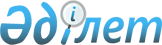 О внесении изменения и дополнений в приказ Министра образования и науки Республики Казахстан от 8 ноября 2012 года № 500 "Об утверждении типовых учебных планов начального, основного среднего, общего среднего образования Республики Казахстан"Приказ Министра образования и науки Республики Казахстан от 25 февраля 2014 года № 61. Зарегистрирован в Министерстве юстиции Республики Казахстан 11 апреля 2014 года № 9319      Примечание РЦПИ!

      Порядок введения в действие приказа см. п.4

      ПРИКАЗЫВАЮ:



      1. Внести в приказ Министра образования и науки Республики Казахстан от 8 ноября 2012 года № 500 «Об утверждении типовых учебных планов начального, основного среднего, общего среднего образования Республики Казахстан» (зарегистрированный в Реестре государственной регистрации нормативных правовых актов под № 8170, опубликованный в газете «Казахстанская правда» от 23 февраля 2013 года № 69-70 (27343-27344)) следующие изменения и дополнения:



      пункт 1 изложить в следующей редакции: 

      «1. Утвердить:

      1) типовой учебный план начального образования с казахским языком обучения согласно приложению 1 к настоящему приказу;

      2) типовой учебный план начального образования с русским языком обучения согласно приложению 2 к настоящему приказу;

      3) типовой учебный план начального образования с уйгурским, узбекским, таджикским языками обучения согласно приложению 3 к настоящему приказу; 

      3-1) типовой учебный план начального образования для учащихся с ограниченными возможностями с казахским языком обучения согласно приложению 3-1 к настоящему приказу;

      3-2) типовой учебный план начального образования для учащихся с ограниченными возможностями с русским языком обучения согласно приложению 3-2 к настоящему приказу;

      4) типовой учебный план основного среднего образования с казахским языком обучения согласно приложению 4 к настоящему приказу;

      5) типовой учебный план основного среднего образования с русским языком обучения согласно приложению 5 к настоящему приказу;

      6) типовой учебный план основного среднего образования с уйгурским, узбекским, таджикским языками обучения согласно приложению 6 к настоящему приказу;

      6-1) типовой учебный план основного среднего образования для учащихся с ограниченными возможностями с казахским языком обучения согласно приложению 6-1 к настоящему приказу;

      6-2) типовой учебный план основного среднего образования для учащихся с ограниченными возможностями с русским языком обучения согласно приложению 6-2 к настоящему приказу;

      7) типовой учебный план общего среднего образования общественно-гуманитарного направления с казахским языком обучения согласно приложению 7 к настоящему приказу;

      8) типовой учебный план общего среднего образования естественно-математического направления с казахским языком обучения согласно приложению 8 к настоящему приказу;

      9) типовой учебный план общего среднего образования общественно-гуманитарного направления с русским языком обучения согласно приложению 9 к настоящему приказу;

      10) типовой учебный план общего среднего образования естественно-математического направления с русским языком обучения согласно приложению 10 к настоящему приказу;

      11) типовой учебный план общего среднего образования общественно-гуманитарного направления с уйгурским, узбекским, таджикским языками обучения согласно приложению 11 к настоящему приказу;

      12) типовой учебный план общего среднего образования естественно-математического направления с уйгурским, узбекским, таджикским языками обучения согласно приложению 12 к настоящему приказу;

      13) типовой учебный план общего среднего образования общественно-гуманитарного направления для учащихся с ограниченными возможностями с казахским языком обучения согласно приложению 13 к настоящему приказу;

      14) типовой учебный план общего среднего образования естественно-математического направления для учащихся с ограниченными возможностями с казахским языком обучения согласно приложению 14 к настоящему приказу;

      15) типовой учебный план общего среднего образования общественно-гуманитарного направления для учащихся с ограниченными возможностями с русским языком обучения согласно приложению 15 к настоящему приказу;

      16) типовой учебный план общего среднего образования естественно-математического направления для учащихся с ограниченными возможностями с русским языком обучения согласно приложению 16 к настоящему приказу.»;



      дополнить приложениями 3-1, 3-2, 6-1, 6-2, 13, 14, 15, 16 согласно приложениям 1 - 8 к настоящему приказу соответственно.



      2. Департаменту дошкольного и среднего образования (Жонтаева Ж.А.):



      1) обеспечить в установленном порядке государственную регистрацию настоящего приказа в Министерстве юстиции Республики Казахстан;



      2) после прохождения государственной регистрации опубликовать настоящий приказ в средствах массовой информации.



      3. Контроль за исполнением настоящего приказа возложить на вице-министра Имангалиева Е.Н.



      4. Настоящий приказ вводится в действие по истечении десяти календарных дней со дня его первого официального опубликования и распространяется на отношения, возникшие с 1 сентября 2013 года.      Министр                                    А. Саринжипов

Приложение 1         

к приказу Министра образования

и науки Республики Казахстан 

от 25 февраля 2014 года № 61 Приложение 3-1       

к приказу Министра образования

и науки Республики Казахстан 

от 8 ноября 2012 года № 500                    Типовой учебный план начального образования 

                   для учащихся с ограниченными возможностями

                           с казахским языком обучения

Приложение 2         

к приказу Министра образования

и науки Республики Казахстан 

от 25 февраля 2014 года № 61 Приложение 3-2       

к приказу Министра образования

и науки Республики Казахстан 

от 8 ноября 2012 года № 500                    Типовой учебный план начального образования 

                   для учащихся с ограниченными возможностями

                           с русским языком обучения

Приложение 3         

к приказу Министра образования

и науки Республики Казахстан 

от 25 февраля 2014 года № 61 Приложение 6-1       

к приказу Министра образования

и науки Республики Казахстан 

от 8 ноября 2012 года № 500                    Типовой учебный план основного среднего

                  образования для учащихся с ограниченными

                  возможностями с казахским языком обучения

Приложение 4         

к приказу Министра образования

и науки Республики Казахстан 

от 25 февраля 2014 года № 61 Приложение 6-2       

к приказу Министра образования

и науки Республики Казахстан 

от 8 ноября 2012 года № 500                   Типовой учебный план основного среднего

                  образования для учащихся с ограниченными

                  возможностями с русским языком обучения

Приложение 5         

к приказу Министра образования

и науки Республики Казахстан 

от 25 февраля 2014 года № 61 Приложение 13        

к приказу Министра образования

и науки Республики Казахстан 

от 8 ноября 2012 года № 500                    Типовой учебный план общего среднего

                  образования общественно-гуманитарного

                 направления для учащихся с ограниченными

                 возможностями с казахским языком обучения

Приложение 6         

к приказу Министра образования

и науки Республики Казахстан 

от 25 февраля 2014 года № 61 Приложение 14        

к приказу Министра образования

и науки Республики Казахстан 

от 8 ноября 2012 года № 500                    Типовой учебный план общего среднего

                 образования естественно-математического

                 направления для учащихся с ограниченными

                 возможностями с казахским языком обучения

Приложение 7         

к приказу Министра образования

и науки Республики Казахстан 

от 25 февраля 2014 года № 61 Приложение 15        

к приказу Министра образования

и науки Республики Казахстан 

от 8 ноября 2012 года № 500                    Типовой учебный план общего среднего

                  образования общественно-гуманитарного

                 направления для учащихся с ограниченными

                  возможностями с русским языком обучения

Приложение 8         

к приказу Министра образования

и науки Республики Казахстан 

от 25 февраля 2014 года № 61 Приложение 16        

к приказу Министра образования

и науки Республики Казахстан 

от 8 ноября 2012 года № 500                    Типовой учебный план общего среднего

                 образования естественно-математического

                 направления для учащихся с ограниченными

                  возможностями с русским языком обучения
					© 2012. РГП на ПХВ «Институт законодательства и правовой информации Республики Казахстан» Министерства юстиции Республики Казахстан
				С нарушением слуха (неслышащие)С нарушением слуха (неслышащие)С нарушением слуха (неслышащие)С нарушением слуха (неслышащие)С нарушением слуха (неслышащие)С нарушением слуха (неслышащие)С нарушением слуха (неслышащие)С нарушением слуха (неслышащие)С нарушением слуха (неслышащие)С нарушением слуха (неслышащие)№Образовательные области и учебные предметыНедельное количество часов по классамНедельное количество часов по классамНедельное количество часов по классамНедельное количество часов по классамНедельное количество часов по классамНедельное количество часов по классамНагрузка, часыНагрузка, часы№Образовательные области и учебные предметы001234НедельнаяГодоваяИнвариантный компонентИнвариантный компонентИнвариантный компонентИнвариантный компонентИнвариантный компонентИнвариантный компонентИнвариантный компонентИнвариантный компонентИнвариантный компонентIЯзык и литература999910104715801Грамота (чтение, письмо, устная речь, дактильная речь)9992972Казахский язык и развитие речи5544186073Чтение4444165404Русский язык224136IIМатематика 444455227405Математика44445522740IIIЕстествознание ----2241366Познание мира----224136IVЧеловек и общество111141357Самопознание11114135VИскусство11111151688Изобразительное искусство1111115168VIТехнология443433175719Предметно-практическое обучение44343317571VIІФизическая культура3333331550410Адаптивная физическая культура 33333315504Инвариантная учебная нагрузкаИнвариантная учебная нагрузка2121212225251143834Коррекционный компонент Коррекционный компонент Коррекционный компонент Коррекционный компонент Коррекционный компонент Коррекционный компонент Коррекционный компонент Коррекционный компонент Коррекционный компонент Коррекционный компонент Коррекционная учебная нагрузкаКоррекционная учебная нагрузка2222222119211053526Коррекционная ритмикаКоррекционная ритмика1111115168Ознакомление с окружающим миромОзнакомление с окружающим миром33328266Формирование произношения и развитие слухового восприятия (индивидуальные занятия) *Формирование произношения и развитие слухового восприятия (индивидуальные занятия) *181818181818903024Жестовая речьЖестовая речь-1134Разговорно-обиходная речь Разговорно-обиходная речь 1134Объем максимальной учебной нагрузкиОбъем максимальной учебной нагрузки4343434344462197360Примечание:

*По формированию произношения и развития слухового восприятия на индивидуальные занятия для одного ученика отводится 2,25 часа учебного времени в неделю.

Снижение часовой нагрузки уроков физической культуры допускается с учетом особенностей психофизического состояния учащихся. Изучение второго языка с учетом уровня речевого развития учащихся.Примечание:

*По формированию произношения и развития слухового восприятия на индивидуальные занятия для одного ученика отводится 2,25 часа учебного времени в неделю.

Снижение часовой нагрузки уроков физической культуры допускается с учетом особенностей психофизического состояния учащихся. Изучение второго языка с учетом уровня речевого развития учащихся.Примечание:

*По формированию произношения и развития слухового восприятия на индивидуальные занятия для одного ученика отводится 2,25 часа учебного времени в неделю.

Снижение часовой нагрузки уроков физической культуры допускается с учетом особенностей психофизического состояния учащихся. Изучение второго языка с учетом уровня речевого развития учащихся.Примечание:

*По формированию произношения и развития слухового восприятия на индивидуальные занятия для одного ученика отводится 2,25 часа учебного времени в неделю.

Снижение часовой нагрузки уроков физической культуры допускается с учетом особенностей психофизического состояния учащихся. Изучение второго языка с учетом уровня речевого развития учащихся.Примечание:

*По формированию произношения и развития слухового восприятия на индивидуальные занятия для одного ученика отводится 2,25 часа учебного времени в неделю.

Снижение часовой нагрузки уроков физической культуры допускается с учетом особенностей психофизического состояния учащихся. Изучение второго языка с учетом уровня речевого развития учащихся.Примечание:

*По формированию произношения и развития слухового восприятия на индивидуальные занятия для одного ученика отводится 2,25 часа учебного времени в неделю.

Снижение часовой нагрузки уроков физической культуры допускается с учетом особенностей психофизического состояния учащихся. Изучение второго языка с учетом уровня речевого развития учащихся.Примечание:

*По формированию произношения и развития слухового восприятия на индивидуальные занятия для одного ученика отводится 2,25 часа учебного времени в неделю.

Снижение часовой нагрузки уроков физической культуры допускается с учетом особенностей психофизического состояния учащихся. Изучение второго языка с учетом уровня речевого развития учащихся.Примечание:

*По формированию произношения и развития слухового восприятия на индивидуальные занятия для одного ученика отводится 2,25 часа учебного времени в неделю.

Снижение часовой нагрузки уроков физической культуры допускается с учетом особенностей психофизического состояния учащихся. Изучение второго языка с учетом уровня речевого развития учащихся.Примечание:

*По формированию произношения и развития слухового восприятия на индивидуальные занятия для одного ученика отводится 2,25 часа учебного времени в неделю.

Снижение часовой нагрузки уроков физической культуры допускается с учетом особенностей психофизического состояния учащихся. Изучение второго языка с учетом уровня речевого развития учащихся.Примечание:

*По формированию произношения и развития слухового восприятия на индивидуальные занятия для одного ученика отводится 2,25 часа учебного времени в неделю.

Снижение часовой нагрузки уроков физической культуры допускается с учетом особенностей психофизического состояния учащихся. Изучение второго языка с учетом уровня речевого развития учащихся.С нарушением слуха (слабослышащие, позднооглохшие)С нарушением слуха (слабослышащие, позднооглохшие)С нарушением слуха (слабослышащие, позднооглохшие)С нарушением слуха (слабослышащие, позднооглохшие)С нарушением слуха (слабослышащие, позднооглохшие)С нарушением слуха (слабослышащие, позднооглохшие)С нарушением слуха (слабослышащие, позднооглохшие)С нарушением слуха (слабослышащие, позднооглохшие)С нарушением слуха (слабослышащие, позднооглохшие)№Образовательные области и учебные предметыНедельное количество часов по классамНедельное количество часов по классамНедельное количество часов по классамНедельное количество часов по классамНедельное количество часов по классамНагрузка, часыНагрузка, часы№Образовательные области и учебные предметы01234НедельнаяГодоваяИнвариантный компонентИнвариантный компонентИнвариантный компонентИнвариантный компонентИнвариантный компонентИнвариантный компонентИнвариантный компонентИнвариантный компонентИнвариантный компонентIЯзык и литература99910104715801Грамота (чтение, письмо)992972Казахский язык5544186073Литературное чтение4444165404Русский язык224136IIМатематика 44455227405Математика4445522740IIIЕстествознание ---2241366Познание мира---224136IVЧеловек и общество111141357Самопознание11114135VИскусство32222113698Музыка1111151689Изобразительное искусство211116201VIТехнология223221137010Трудовое обучение2232211370VIIФизическая культура333331550411Адаптивная физическая культура3333315504Инвариантная учебная нагрузкаИнвариантная учебная нагрузка21212225251143834Коррекционный компонентКоррекционный компонентКоррекционный компонентКоррекционный компонентКоррекционный компонентКоррекционный компонентКоррекционный компонентКоррекционный компонентКоррекционный компонентКоррекционная учебная нагрузкаКоррекционная учебная нагрузка22222119191033458Формирование произношения и развитие слухового восприятия*Формирование произношения и развитие слухового восприятия*1818181818903024Коррекционная ритмикаКоррекционная ритмика111115168Ознакомление с окружающим миромОзнакомление с окружающим миром3328266Объем максимальной учебной нагрузкиОбъем максимальной учебной нагрузки43434344442177292Примечание:

*По формированию произношения и развития слухового восприятия на индивидуальные занятия для одного ученика отводится 1,5 часа учебного времени в неделю.

Снижение часовой нагрузки уроков физической культуры допускается с учетом особенностей психофизического состояния учащихся. Изучение второго языка с учетом уровня речевого развития учащихся.Примечание:

*По формированию произношения и развития слухового восприятия на индивидуальные занятия для одного ученика отводится 1,5 часа учебного времени в неделю.

Снижение часовой нагрузки уроков физической культуры допускается с учетом особенностей психофизического состояния учащихся. Изучение второго языка с учетом уровня речевого развития учащихся.Примечание:

*По формированию произношения и развития слухового восприятия на индивидуальные занятия для одного ученика отводится 1,5 часа учебного времени в неделю.

Снижение часовой нагрузки уроков физической культуры допускается с учетом особенностей психофизического состояния учащихся. Изучение второго языка с учетом уровня речевого развития учащихся.Примечание:

*По формированию произношения и развития слухового восприятия на индивидуальные занятия для одного ученика отводится 1,5 часа учебного времени в неделю.

Снижение часовой нагрузки уроков физической культуры допускается с учетом особенностей психофизического состояния учащихся. Изучение второго языка с учетом уровня речевого развития учащихся.Примечание:

*По формированию произношения и развития слухового восприятия на индивидуальные занятия для одного ученика отводится 1,5 часа учебного времени в неделю.

Снижение часовой нагрузки уроков физической культуры допускается с учетом особенностей психофизического состояния учащихся. Изучение второго языка с учетом уровня речевого развития учащихся.Примечание:

*По формированию произношения и развития слухового восприятия на индивидуальные занятия для одного ученика отводится 1,5 часа учебного времени в неделю.

Снижение часовой нагрузки уроков физической культуры допускается с учетом особенностей психофизического состояния учащихся. Изучение второго языка с учетом уровня речевого развития учащихся.Примечание:

*По формированию произношения и развития слухового восприятия на индивидуальные занятия для одного ученика отводится 1,5 часа учебного времени в неделю.

Снижение часовой нагрузки уроков физической культуры допускается с учетом особенностей психофизического состояния учащихся. Изучение второго языка с учетом уровня речевого развития учащихся.Примечание:

*По формированию произношения и развития слухового восприятия на индивидуальные занятия для одного ученика отводится 1,5 часа учебного времени в неделю.

Снижение часовой нагрузки уроков физической культуры допускается с учетом особенностей психофизического состояния учащихся. Изучение второго языка с учетом уровня речевого развития учащихся.Примечание:

*По формированию произношения и развития слухового восприятия на индивидуальные занятия для одного ученика отводится 1,5 часа учебного времени в неделю.

Снижение часовой нагрузки уроков физической культуры допускается с учетом особенностей психофизического состояния учащихся. Изучение второго языка с учетом уровня речевого развития учащихся.С нарушением зрения (незрячие и слабовидящие)С нарушением зрения (незрячие и слабовидящие)С нарушением зрения (незрячие и слабовидящие)С нарушением зрения (незрячие и слабовидящие)С нарушением зрения (незрячие и слабовидящие)С нарушением зрения (незрячие и слабовидящие)С нарушением зрения (незрячие и слабовидящие)С нарушением зрения (незрячие и слабовидящие)С нарушением зрения (незрячие и слабовидящие)С нарушением зрения (незрячие и слабовидящие)№Образовательные области и учебные предметыНедельное количество часов по классамНедельное количество часов по классамНедельное количество часов по классамНедельное количество часов по классамНедельное количество часов по классамНедельное количество часов по классамНагрузка, часыНагрузка, часы№Образовательные области и учебные предметы012334НедельнаяГодоваяИнвариантный компонентИнвариантный компонентИнвариантный компонентИнвариантный компонентИнвариантный компонентИнвариантный компонентИнвариантный компонентИнвариантный компонентИнвариантный компонентИнвариантный компонентIЯзык и литература6891111114515161Грамота (чтение, письмо)67----134292Казахский язык-4444124083Литературное чтение-4444124084Русский язык--22241365Иностранный язык *111114135IIМатематика 444555227406Математика44455522740IIIЕстествознание 21111162017Познание мира2111116201IVЧеловек и общество1111141358Самопознание111114135VИскусство322222113699Музыка211111620110Изобразительное искусство1111115168VIТехнология2222221033611Трудовое обучение22222210336VIІФизическая культура3333331550412Адаптивная физическая культура33333315504Инвариантная учебная нагрузкаИнвариантная учебная нагрузка2021222525251133801Коррекционный компонентКоррекционный компонентКоррекционный компонентКоррекционный компонентКоррекционный компонентКоррекционный компонентКоррекционный компонентКоррекционный компонентКоррекционный компонентКоррекционный компонентКоррекционная учебная нагрузкаКоррекционная учебная нагрузка91313131313612052Коррекционная ритмикаКоррекционная ритмика1111115168Лечебная физическая культураЛечебная физическая культура22222210336Охрана и развитие остаточного зрения и зрительного восприятия**Охрана и развитие остаточного зрения и зрительного восприятия**22222210336Социально-бытовая ориентировкаСоциально-бытовая ориентировка1111115168Пространственная ориентировка**Пространственная ориентировка**14444417573Развитие мимики и пантомимикиРазвитие мимики и пантомимики111114135Коррекция недостатков развития речи**Коррекция недостатков развития речи**22222210336Объем максимальной учебной нагрузкиОбъем максимальной учебной нагрузки2934353838381745853Примечание:

*Иностранный язык в 1 классе вводится в 2013-2014 учебном году, во 2 классе – в 2014-2015 учебном году, в 3 классе – в 2015-2016 учебном году, в 4 классе – в 2016-2017 учебном году. До введения предмета «Иностранный язык» выделенная ему учебная нагрузка отводится изучению предмета «Познание мира». **На индивидуальные занятия по развитию остаточного зрения, по коррекции недостатков развития речи на одного ученика отводится 0,2 часа учебного времени в неделю, по пространственной ориентировке на одного ученика - 0,3 часа в неделю.

Снижение часовой нагрузки уроков физической культуры допускается с учетом особенностей психофизического состояния учащихся.Примечание:

*Иностранный язык в 1 классе вводится в 2013-2014 учебном году, во 2 классе – в 2014-2015 учебном году, в 3 классе – в 2015-2016 учебном году, в 4 классе – в 2016-2017 учебном году. До введения предмета «Иностранный язык» выделенная ему учебная нагрузка отводится изучению предмета «Познание мира». **На индивидуальные занятия по развитию остаточного зрения, по коррекции недостатков развития речи на одного ученика отводится 0,2 часа учебного времени в неделю, по пространственной ориентировке на одного ученика - 0,3 часа в неделю.

Снижение часовой нагрузки уроков физической культуры допускается с учетом особенностей психофизического состояния учащихся.Примечание:

*Иностранный язык в 1 классе вводится в 2013-2014 учебном году, во 2 классе – в 2014-2015 учебном году, в 3 классе – в 2015-2016 учебном году, в 4 классе – в 2016-2017 учебном году. До введения предмета «Иностранный язык» выделенная ему учебная нагрузка отводится изучению предмета «Познание мира». **На индивидуальные занятия по развитию остаточного зрения, по коррекции недостатков развития речи на одного ученика отводится 0,2 часа учебного времени в неделю, по пространственной ориентировке на одного ученика - 0,3 часа в неделю.

Снижение часовой нагрузки уроков физической культуры допускается с учетом особенностей психофизического состояния учащихся.Примечание:

*Иностранный язык в 1 классе вводится в 2013-2014 учебном году, во 2 классе – в 2014-2015 учебном году, в 3 классе – в 2015-2016 учебном году, в 4 классе – в 2016-2017 учебном году. До введения предмета «Иностранный язык» выделенная ему учебная нагрузка отводится изучению предмета «Познание мира». **На индивидуальные занятия по развитию остаточного зрения, по коррекции недостатков развития речи на одного ученика отводится 0,2 часа учебного времени в неделю, по пространственной ориентировке на одного ученика - 0,3 часа в неделю.

Снижение часовой нагрузки уроков физической культуры допускается с учетом особенностей психофизического состояния учащихся.Примечание:

*Иностранный язык в 1 классе вводится в 2013-2014 учебном году, во 2 классе – в 2014-2015 учебном году, в 3 классе – в 2015-2016 учебном году, в 4 классе – в 2016-2017 учебном году. До введения предмета «Иностранный язык» выделенная ему учебная нагрузка отводится изучению предмета «Познание мира». **На индивидуальные занятия по развитию остаточного зрения, по коррекции недостатков развития речи на одного ученика отводится 0,2 часа учебного времени в неделю, по пространственной ориентировке на одного ученика - 0,3 часа в неделю.

Снижение часовой нагрузки уроков физической культуры допускается с учетом особенностей психофизического состояния учащихся.Примечание:

*Иностранный язык в 1 классе вводится в 2013-2014 учебном году, во 2 классе – в 2014-2015 учебном году, в 3 классе – в 2015-2016 учебном году, в 4 классе – в 2016-2017 учебном году. До введения предмета «Иностранный язык» выделенная ему учебная нагрузка отводится изучению предмета «Познание мира». **На индивидуальные занятия по развитию остаточного зрения, по коррекции недостатков развития речи на одного ученика отводится 0,2 часа учебного времени в неделю, по пространственной ориентировке на одного ученика - 0,3 часа в неделю.

Снижение часовой нагрузки уроков физической культуры допускается с учетом особенностей психофизического состояния учащихся.Примечание:

*Иностранный язык в 1 классе вводится в 2013-2014 учебном году, во 2 классе – в 2014-2015 учебном году, в 3 классе – в 2015-2016 учебном году, в 4 классе – в 2016-2017 учебном году. До введения предмета «Иностранный язык» выделенная ему учебная нагрузка отводится изучению предмета «Познание мира». **На индивидуальные занятия по развитию остаточного зрения, по коррекции недостатков развития речи на одного ученика отводится 0,2 часа учебного времени в неделю, по пространственной ориентировке на одного ученика - 0,3 часа в неделю.

Снижение часовой нагрузки уроков физической культуры допускается с учетом особенностей психофизического состояния учащихся.Примечание:

*Иностранный язык в 1 классе вводится в 2013-2014 учебном году, во 2 классе – в 2014-2015 учебном году, в 3 классе – в 2015-2016 учебном году, в 4 классе – в 2016-2017 учебном году. До введения предмета «Иностранный язык» выделенная ему учебная нагрузка отводится изучению предмета «Познание мира». **На индивидуальные занятия по развитию остаточного зрения, по коррекции недостатков развития речи на одного ученика отводится 0,2 часа учебного времени в неделю, по пространственной ориентировке на одного ученика - 0,3 часа в неделю.

Снижение часовой нагрузки уроков физической культуры допускается с учетом особенностей психофизического состояния учащихся.Примечание:

*Иностранный язык в 1 классе вводится в 2013-2014 учебном году, во 2 классе – в 2014-2015 учебном году, в 3 классе – в 2015-2016 учебном году, в 4 классе – в 2016-2017 учебном году. До введения предмета «Иностранный язык» выделенная ему учебная нагрузка отводится изучению предмета «Познание мира». **На индивидуальные занятия по развитию остаточного зрения, по коррекции недостатков развития речи на одного ученика отводится 0,2 часа учебного времени в неделю, по пространственной ориентировке на одного ученика - 0,3 часа в неделю.

Снижение часовой нагрузки уроков физической культуры допускается с учетом особенностей психофизического состояния учащихся.Примечание:

*Иностранный язык в 1 классе вводится в 2013-2014 учебном году, во 2 классе – в 2014-2015 учебном году, в 3 классе – в 2015-2016 учебном году, в 4 классе – в 2016-2017 учебном году. До введения предмета «Иностранный язык» выделенная ему учебная нагрузка отводится изучению предмета «Познание мира». **На индивидуальные занятия по развитию остаточного зрения, по коррекции недостатков развития речи на одного ученика отводится 0,2 часа учебного времени в неделю, по пространственной ориентировке на одного ученика - 0,3 часа в неделю.

Снижение часовой нагрузки уроков физической культуры допускается с учетом особенностей психофизического состояния учащихся.С нарушением опорно-двигательного аппарата С нарушением опорно-двигательного аппарата С нарушением опорно-двигательного аппарата С нарушением опорно-двигательного аппарата С нарушением опорно-двигательного аппарата С нарушением опорно-двигательного аппарата С нарушением опорно-двигательного аппарата С нарушением опорно-двигательного аппарата С нарушением опорно-двигательного аппарата №Образовательные области и учебные предметыНедельное количество часов по классамНедельное количество часов по классамНедельное количество часов по классамНедельное количество часов по классамНедельное количество часов по классамНагрузка, часыНагрузка, часы№Образовательные области и учебные предметы01234НедельнаяГодоваяИнвариантный компонентИнвариантный компонентИнвариантный компонентИнвариантный компонентИнвариантный компонентИнвариантный компонентИнвариантный компонентИнвариантный компонентИнвариантный компонентIЯзык и литература78911114615491Грамота (чтение, письмо)77---144622Казахский язык--444124083Литературное чтение--444124084Русский язык---2241365Иностранный язык*11114135IIМатематика 44455227406Математика4445522740IIIЕстествознание 111141357Познание мира11114135IVЧеловек и общество111141358Самопознание11114135VИскусство22222103369Музыка11111516810Изобразительное искусство111115168VIТехнология222221033611Трудовое обучение2222210336VIIФизическая культура333331550412Адаптивная физическая культура3333315504Инвариантная учебная нагрузкаИнвариантная учебная нагрузка18212225251113735Коррекционный компонентКоррекционный компонентКоррекционный компонентКоррекционный компонентКоррекционный компонентКоррекционный компонентКоррекционный компонентКоррекционный компонентКоррекционный компонентКоррекционная учебная нагрузкаКоррекционная учебная нагрузка108888421410Коррекционная ритмикаКоррекционная ритмика111115168Ознакомление с окружающим миром и развитие речиОзнакомление с окружающим миром и развитие речи2266Лечебная физическая культура**Лечебная физическая культура**3333315504Коррекция недостатков развития речи**Коррекция недостатков развития речи**3333315504Обязательные индивидуальные и групповые коррекционные занятия***Обязательные индивидуальные и групповые коррекционные занятия***111115168Объем максимальной учебной нагрузкиОбъем максимальной учебной нагрузки28293033331535145Примечание: 

**Иностранный язык в 1 классе вводится в 2013-2014 учебном году, во 2 классе – в 2014-2015 учебном году, в 3 классе – в 2015-2016 учебном году, в 4 классе – в 2016-2017 учебном году. До введения предмета «Иностранный язык» выделенная ему учебная нагрузка отводится изучению предмета «Познание мира».

**На индивидуальные и групповые коррекционные с инструктором ЛФК, на индивидуальные занятия по коррекции недостатков развития речи на одного ученика отводится по 0,25 часа учебного времени в неделю.

***На обязательные индивидуальные коррекционные занятия на одного ученика отводится 0,08 часа учебного времени в неделю.

Снижение часовой нагрузки уроков физической культуры допускается с учетом особенностей психофизического состояния учащихся. Изучение второго и третьего языков с учетом уровня речевого развития учащихся.Примечание: 

**Иностранный язык в 1 классе вводится в 2013-2014 учебном году, во 2 классе – в 2014-2015 учебном году, в 3 классе – в 2015-2016 учебном году, в 4 классе – в 2016-2017 учебном году. До введения предмета «Иностранный язык» выделенная ему учебная нагрузка отводится изучению предмета «Познание мира».

**На индивидуальные и групповые коррекционные с инструктором ЛФК, на индивидуальные занятия по коррекции недостатков развития речи на одного ученика отводится по 0,25 часа учебного времени в неделю.

***На обязательные индивидуальные коррекционные занятия на одного ученика отводится 0,08 часа учебного времени в неделю.

Снижение часовой нагрузки уроков физической культуры допускается с учетом особенностей психофизического состояния учащихся. Изучение второго и третьего языков с учетом уровня речевого развития учащихся.Примечание: 

**Иностранный язык в 1 классе вводится в 2013-2014 учебном году, во 2 классе – в 2014-2015 учебном году, в 3 классе – в 2015-2016 учебном году, в 4 классе – в 2016-2017 учебном году. До введения предмета «Иностранный язык» выделенная ему учебная нагрузка отводится изучению предмета «Познание мира».

**На индивидуальные и групповые коррекционные с инструктором ЛФК, на индивидуальные занятия по коррекции недостатков развития речи на одного ученика отводится по 0,25 часа учебного времени в неделю.

***На обязательные индивидуальные коррекционные занятия на одного ученика отводится 0,08 часа учебного времени в неделю.

Снижение часовой нагрузки уроков физической культуры допускается с учетом особенностей психофизического состояния учащихся. Изучение второго и третьего языков с учетом уровня речевого развития учащихся.Примечание: 

**Иностранный язык в 1 классе вводится в 2013-2014 учебном году, во 2 классе – в 2014-2015 учебном году, в 3 классе – в 2015-2016 учебном году, в 4 классе – в 2016-2017 учебном году. До введения предмета «Иностранный язык» выделенная ему учебная нагрузка отводится изучению предмета «Познание мира».

**На индивидуальные и групповые коррекционные с инструктором ЛФК, на индивидуальные занятия по коррекции недостатков развития речи на одного ученика отводится по 0,25 часа учебного времени в неделю.

***На обязательные индивидуальные коррекционные занятия на одного ученика отводится 0,08 часа учебного времени в неделю.

Снижение часовой нагрузки уроков физической культуры допускается с учетом особенностей психофизического состояния учащихся. Изучение второго и третьего языков с учетом уровня речевого развития учащихся.Примечание: 

**Иностранный язык в 1 классе вводится в 2013-2014 учебном году, во 2 классе – в 2014-2015 учебном году, в 3 классе – в 2015-2016 учебном году, в 4 классе – в 2016-2017 учебном году. До введения предмета «Иностранный язык» выделенная ему учебная нагрузка отводится изучению предмета «Познание мира».

**На индивидуальные и групповые коррекционные с инструктором ЛФК, на индивидуальные занятия по коррекции недостатков развития речи на одного ученика отводится по 0,25 часа учебного времени в неделю.

***На обязательные индивидуальные коррекционные занятия на одного ученика отводится 0,08 часа учебного времени в неделю.

Снижение часовой нагрузки уроков физической культуры допускается с учетом особенностей психофизического состояния учащихся. Изучение второго и третьего языков с учетом уровня речевого развития учащихся.Примечание: 

**Иностранный язык в 1 классе вводится в 2013-2014 учебном году, во 2 классе – в 2014-2015 учебном году, в 3 классе – в 2015-2016 учебном году, в 4 классе – в 2016-2017 учебном году. До введения предмета «Иностранный язык» выделенная ему учебная нагрузка отводится изучению предмета «Познание мира».

**На индивидуальные и групповые коррекционные с инструктором ЛФК, на индивидуальные занятия по коррекции недостатков развития речи на одного ученика отводится по 0,25 часа учебного времени в неделю.

***На обязательные индивидуальные коррекционные занятия на одного ученика отводится 0,08 часа учебного времени в неделю.

Снижение часовой нагрузки уроков физической культуры допускается с учетом особенностей психофизического состояния учащихся. Изучение второго и третьего языков с учетом уровня речевого развития учащихся.Примечание: 

**Иностранный язык в 1 классе вводится в 2013-2014 учебном году, во 2 классе – в 2014-2015 учебном году, в 3 классе – в 2015-2016 учебном году, в 4 классе – в 2016-2017 учебном году. До введения предмета «Иностранный язык» выделенная ему учебная нагрузка отводится изучению предмета «Познание мира».

**На индивидуальные и групповые коррекционные с инструктором ЛФК, на индивидуальные занятия по коррекции недостатков развития речи на одного ученика отводится по 0,25 часа учебного времени в неделю.

***На обязательные индивидуальные коррекционные занятия на одного ученика отводится 0,08 часа учебного времени в неделю.

Снижение часовой нагрузки уроков физической культуры допускается с учетом особенностей психофизического состояния учащихся. Изучение второго и третьего языков с учетом уровня речевого развития учащихся.Примечание: 

**Иностранный язык в 1 классе вводится в 2013-2014 учебном году, во 2 классе – в 2014-2015 учебном году, в 3 классе – в 2015-2016 учебном году, в 4 классе – в 2016-2017 учебном году. До введения предмета «Иностранный язык» выделенная ему учебная нагрузка отводится изучению предмета «Познание мира».

**На индивидуальные и групповые коррекционные с инструктором ЛФК, на индивидуальные занятия по коррекции недостатков развития речи на одного ученика отводится по 0,25 часа учебного времени в неделю.

***На обязательные индивидуальные коррекционные занятия на одного ученика отводится 0,08 часа учебного времени в неделю.

Снижение часовой нагрузки уроков физической культуры допускается с учетом особенностей психофизического состояния учащихся. Изучение второго и третьего языков с учетом уровня речевого развития учащихся.Примечание: 

**Иностранный язык в 1 классе вводится в 2013-2014 учебном году, во 2 классе – в 2014-2015 учебном году, в 3 классе – в 2015-2016 учебном году, в 4 классе – в 2016-2017 учебном году. До введения предмета «Иностранный язык» выделенная ему учебная нагрузка отводится изучению предмета «Познание мира».

**На индивидуальные и групповые коррекционные с инструктором ЛФК, на индивидуальные занятия по коррекции недостатков развития речи на одного ученика отводится по 0,25 часа учебного времени в неделю.

***На обязательные индивидуальные коррекционные занятия на одного ученика отводится 0,08 часа учебного времени в неделю.

Снижение часовой нагрузки уроков физической культуры допускается с учетом особенностей психофизического состояния учащихся. Изучение второго и третьего языков с учетом уровня речевого развития учащихся.С тяжелыми нарушениями речиС тяжелыми нарушениями речиС тяжелыми нарушениями речиС тяжелыми нарушениями речиС тяжелыми нарушениями речиС тяжелыми нарушениями речиС тяжелыми нарушениями речиС тяжелыми нарушениями речиС тяжелыми нарушениями речи№Образовательные области и учебные предметыНедельное количество часов по классамНедельное количество часов по классамНедельное количество часов по классамНедельное количество часов по классамНедельное количество часов по классамНагрузка, часыНагрузка, часы№Образовательные области и учебные предметы01234НедельнаяГодоваяИнвариантный компонентИнвариантный компонентИнвариантный компонентИнвариантный компонентИнвариантный компонентИнвариантный компонентИнвариантный компонентИнвариантный компонентИнвариантный компонентIЯзык и литература78911114615491Грамота (чтение, письмо)78---154952Казахский язык--555155103Литературное чтение--444124084Русский язык---224136IIМатематика44455227405Математика4445522740IIIЕстествознание-111141356Познание мира-11114135IVЧеловек и общество111141357Самопознание11114135VИскусство22222103368Изобразительное искусство1111151689Музыка111115168VIТехнология222221033610Трудовое обучение2222210336VIІФизическая культура333331550411Адаптивная физическая культура3333315504Инвариантная учебная нагрузкаИнвариантная учебная нагрузка18212225251113735Коррекционный компонентКоррекционный компонентКоррекционный компонентКоррекционный компонентКоррекционный компонентКоррекционный компонентКоррекционный компонентКоррекционный компонентКоррекционный компонентКоррекционная учебная нагрузкаКоррекционная учебная нагрузка2119171513852850Коррекционная ритмикаКоррекционная ритмика111115168Ознакомление с окружающим миромОзнакомление с окружающим миром2266Коррекция недостатков развития речи*Коррекция недостатков развития речи*1818161412782616Объем максимальной учебной нагрузкиОбъем максимальной учебной нагрузки39403940381966585Примечание:

На коррекцию недостатков развития речи на одного ученика отводится 1,5 часа учебного времени в неделю.

Снижение часовой нагрузки уроков физической культуры допускается с учетом особенностей психофизического состояния учащихся. Изучение второго языка с учетом уровня речевого развития учащихся.Примечание:

На коррекцию недостатков развития речи на одного ученика отводится 1,5 часа учебного времени в неделю.

Снижение часовой нагрузки уроков физической культуры допускается с учетом особенностей психофизического состояния учащихся. Изучение второго языка с учетом уровня речевого развития учащихся.Примечание:

На коррекцию недостатков развития речи на одного ученика отводится 1,5 часа учебного времени в неделю.

Снижение часовой нагрузки уроков физической культуры допускается с учетом особенностей психофизического состояния учащихся. Изучение второго языка с учетом уровня речевого развития учащихся.Примечание:

На коррекцию недостатков развития речи на одного ученика отводится 1,5 часа учебного времени в неделю.

Снижение часовой нагрузки уроков физической культуры допускается с учетом особенностей психофизического состояния учащихся. Изучение второго языка с учетом уровня речевого развития учащихся.Примечание:

На коррекцию недостатков развития речи на одного ученика отводится 1,5 часа учебного времени в неделю.

Снижение часовой нагрузки уроков физической культуры допускается с учетом особенностей психофизического состояния учащихся. Изучение второго языка с учетом уровня речевого развития учащихся.Примечание:

На коррекцию недостатков развития речи на одного ученика отводится 1,5 часа учебного времени в неделю.

Снижение часовой нагрузки уроков физической культуры допускается с учетом особенностей психофизического состояния учащихся. Изучение второго языка с учетом уровня речевого развития учащихся.Примечание:

На коррекцию недостатков развития речи на одного ученика отводится 1,5 часа учебного времени в неделю.

Снижение часовой нагрузки уроков физической культуры допускается с учетом особенностей психофизического состояния учащихся. Изучение второго языка с учетом уровня речевого развития учащихся.Примечание:

На коррекцию недостатков развития речи на одного ученика отводится 1,5 часа учебного времени в неделю.

Снижение часовой нагрузки уроков физической культуры допускается с учетом особенностей психофизического состояния учащихся. Изучение второго языка с учетом уровня речевого развития учащихся.Примечание:

На коррекцию недостатков развития речи на одного ученика отводится 1,5 часа учебного времени в неделю.

Снижение часовой нагрузки уроков физической культуры допускается с учетом особенностей психофизического состояния учащихся. Изучение второго языка с учетом уровня речевого развития учащихся.С задержкой психического развитияС задержкой психического развитияС задержкой психического развитияС задержкой психического развитияС задержкой психического развитияС задержкой психического развитияС задержкой психического развитияС задержкой психического развитияС задержкой психического развития№Образовательные области и учебные предметыНедельное количество часов по классамНедельное количество часов по классамНедельное количество часов по классамНедельное количество часов по классамНедельное количество часов по классамНагрузка, часыНагрузка, часы№Образовательные области и учебные предметы01234НедельнаяГодоваяИнвариантный компонентИнвариантный компонентИнвариантный компонентИнвариантный компонентИнвариантный компонентИнвариантный компонентИнвариантный компонентИнвариантный компонентИнвариантный компонентIЯзык и литература79911114715821Грамота (чтение, письмо)78---154952Казахский язык--444124083Литературное чтение--444124084Русский язык---2241365Иностранный язык*11114135IIМатематика 44455227406Математика4445522740IIIЕстествознание 11131027Познание мира1113102IVЧеловек и общество111141358Самопознание11114135VИскусство22222103369Музыка11111516810Изобразительное искусство111115168VIТехнология222221033611Трудовое обучение2222210336VIIФизическая культура333331550412Адаптивная физическая культура3333315504Инвариантная учебная нагрузкаИнвариантная учебная нагрузка18212225251113735Коррекционный компонентКоррекционный компонентКоррекционный компонентКоррекционный компонентКоррекционный компонентКоррекционный компонентКоррекционный компонентКоррекционный компонентКоррекционный компонентКоррекционная учебная нагрузкаКоррекционная учебная нагрузка1010888441476Коррекционная ритмикаКоррекционная ритмика111115168Ознакомление с окружающим миром и развитие речиОзнакомление с окружающим миром и развитие речи224132Коррекция недостатков развития речи **Коррекция недостатков развития речи **3333315504Обязательные индивидуальные и групповые коррекционные занятия по восполнению пробелов в знаниях***Обязательные индивидуальные и групповые коррекционные занятия по восполнению пробелов в знаниях***4444420672Объем максимальной учебной нагрузкиОбъем максимальной учебной нагрузки2831303333155 5211Примечание: 

Иностранный язык в 1 классе вводится в 2013-2014 учебном году, во 2 классе – в 2014-2015 учебном году, в 3 классе – в 2015-2016 учебном году, в 4 классе – в 2016-2017 учебном году. До введения предмета «Иностранный язык» выделенная ему учебная нагрузка отводится изучению предмета «Познание мира».

** На коррекцию недостатков развития речи на одного ученика отводится 0,25 часа учебного времени в неделю.

***На обязательные индивидуальные коррекционные занятия на одного ученика отводится 0,3 часа учебного времени в неделю.

Снижение часовой нагрузки уроков физической культуры допускается с учетом особенностей психофизического состояния учащихся. Изучение второго и третьего языков с учетом уровня речевого развития учащихся.Примечание: 

Иностранный язык в 1 классе вводится в 2013-2014 учебном году, во 2 классе – в 2014-2015 учебном году, в 3 классе – в 2015-2016 учебном году, в 4 классе – в 2016-2017 учебном году. До введения предмета «Иностранный язык» выделенная ему учебная нагрузка отводится изучению предмета «Познание мира».

** На коррекцию недостатков развития речи на одного ученика отводится 0,25 часа учебного времени в неделю.

***На обязательные индивидуальные коррекционные занятия на одного ученика отводится 0,3 часа учебного времени в неделю.

Снижение часовой нагрузки уроков физической культуры допускается с учетом особенностей психофизического состояния учащихся. Изучение второго и третьего языков с учетом уровня речевого развития учащихся.Примечание: 

Иностранный язык в 1 классе вводится в 2013-2014 учебном году, во 2 классе – в 2014-2015 учебном году, в 3 классе – в 2015-2016 учебном году, в 4 классе – в 2016-2017 учебном году. До введения предмета «Иностранный язык» выделенная ему учебная нагрузка отводится изучению предмета «Познание мира».

** На коррекцию недостатков развития речи на одного ученика отводится 0,25 часа учебного времени в неделю.

***На обязательные индивидуальные коррекционные занятия на одного ученика отводится 0,3 часа учебного времени в неделю.

Снижение часовой нагрузки уроков физической культуры допускается с учетом особенностей психофизического состояния учащихся. Изучение второго и третьего языков с учетом уровня речевого развития учащихся.Примечание: 

Иностранный язык в 1 классе вводится в 2013-2014 учебном году, во 2 классе – в 2014-2015 учебном году, в 3 классе – в 2015-2016 учебном году, в 4 классе – в 2016-2017 учебном году. До введения предмета «Иностранный язык» выделенная ему учебная нагрузка отводится изучению предмета «Познание мира».

** На коррекцию недостатков развития речи на одного ученика отводится 0,25 часа учебного времени в неделю.

***На обязательные индивидуальные коррекционные занятия на одного ученика отводится 0,3 часа учебного времени в неделю.

Снижение часовой нагрузки уроков физической культуры допускается с учетом особенностей психофизического состояния учащихся. Изучение второго и третьего языков с учетом уровня речевого развития учащихся.Примечание: 

Иностранный язык в 1 классе вводится в 2013-2014 учебном году, во 2 классе – в 2014-2015 учебном году, в 3 классе – в 2015-2016 учебном году, в 4 классе – в 2016-2017 учебном году. До введения предмета «Иностранный язык» выделенная ему учебная нагрузка отводится изучению предмета «Познание мира».

** На коррекцию недостатков развития речи на одного ученика отводится 0,25 часа учебного времени в неделю.

***На обязательные индивидуальные коррекционные занятия на одного ученика отводится 0,3 часа учебного времени в неделю.

Снижение часовой нагрузки уроков физической культуры допускается с учетом особенностей психофизического состояния учащихся. Изучение второго и третьего языков с учетом уровня речевого развития учащихся.Примечание: 

Иностранный язык в 1 классе вводится в 2013-2014 учебном году, во 2 классе – в 2014-2015 учебном году, в 3 классе – в 2015-2016 учебном году, в 4 классе – в 2016-2017 учебном году. До введения предмета «Иностранный язык» выделенная ему учебная нагрузка отводится изучению предмета «Познание мира».

** На коррекцию недостатков развития речи на одного ученика отводится 0,25 часа учебного времени в неделю.

***На обязательные индивидуальные коррекционные занятия на одного ученика отводится 0,3 часа учебного времени в неделю.

Снижение часовой нагрузки уроков физической культуры допускается с учетом особенностей психофизического состояния учащихся. Изучение второго и третьего языков с учетом уровня речевого развития учащихся.Примечание: 

Иностранный язык в 1 классе вводится в 2013-2014 учебном году, во 2 классе – в 2014-2015 учебном году, в 3 классе – в 2015-2016 учебном году, в 4 классе – в 2016-2017 учебном году. До введения предмета «Иностранный язык» выделенная ему учебная нагрузка отводится изучению предмета «Познание мира».

** На коррекцию недостатков развития речи на одного ученика отводится 0,25 часа учебного времени в неделю.

***На обязательные индивидуальные коррекционные занятия на одного ученика отводится 0,3 часа учебного времени в неделю.

Снижение часовой нагрузки уроков физической культуры допускается с учетом особенностей психофизического состояния учащихся. Изучение второго и третьего языков с учетом уровня речевого развития учащихся.Примечание: 

Иностранный язык в 1 классе вводится в 2013-2014 учебном году, во 2 классе – в 2014-2015 учебном году, в 3 классе – в 2015-2016 учебном году, в 4 классе – в 2016-2017 учебном году. До введения предмета «Иностранный язык» выделенная ему учебная нагрузка отводится изучению предмета «Познание мира».

** На коррекцию недостатков развития речи на одного ученика отводится 0,25 часа учебного времени в неделю.

***На обязательные индивидуальные коррекционные занятия на одного ученика отводится 0,3 часа учебного времени в неделю.

Снижение часовой нагрузки уроков физической культуры допускается с учетом особенностей психофизического состояния учащихся. Изучение второго и третьего языков с учетом уровня речевого развития учащихся.Примечание: 

Иностранный язык в 1 классе вводится в 2013-2014 учебном году, во 2 классе – в 2014-2015 учебном году, в 3 классе – в 2015-2016 учебном году, в 4 классе – в 2016-2017 учебном году. До введения предмета «Иностранный язык» выделенная ему учебная нагрузка отводится изучению предмета «Познание мира».

** На коррекцию недостатков развития речи на одного ученика отводится 0,25 часа учебного времени в неделю.

***На обязательные индивидуальные коррекционные занятия на одного ученика отводится 0,3 часа учебного времени в неделю.

Снижение часовой нагрузки уроков физической культуры допускается с учетом особенностей психофизического состояния учащихся. Изучение второго и третьего языков с учетом уровня речевого развития учащихся.С легкой умственной отсталостьюС легкой умственной отсталостьюС легкой умственной отсталостьюС легкой умственной отсталостьюС легкой умственной отсталостьюС легкой умственной отсталостьюС легкой умственной отсталостьюС легкой умственной отсталостьюС легкой умственной отсталостью№Образовательные области и учебные предметыНедельное количество часов по классамНедельное количество часов по классамНедельное количество часов по классамНедельное количество часов по классамНедельное количество часов по классамНагрузка, часыНагрузка, часы№Образовательные области и учебные предметы01234НедельнаяГодоваяИнвариантный компонентИнвариантный компонентИнвариантный компонентИнвариантный компонентИнвариантный компонентИнвариантный компонентИнвариантный компонентИнвариантный компонентИнвариантный компонентIГуманитарный цикл568883511791Казахский язык33333155042Чтение и развитие речи23333144713Русский язык--2226204IIЕстественно-математический цикл577773311103Математика35555237744Мир вокруг2222210336IIIКультуроведческий цикл666663010085Изобразительное искусство1111151686Музыка и пение1111151687Адаптивная физкультура33333155048Культура поведения111115168IVСоциальная адаптация и трудовая подготовка22224124049Ручной труд2222826810Общетрудовая подготовка44136Инвариантная учебная нагрузкаИнвариантная учебная нагрузка18212323251103701Коррекционный компонентКоррекционный компонентКоррекционный компонентКоррекционный компонентКоррекционный компонентКоррекционный компонентКоррекционный компонентКоррекционный компонентКоррекционный компонентКоррекционная учебная нагрузкаКоррекционная учебная нагрузка77777351176Коррекция недостатков развития речи *Коррекция недостатков развития речи *4444420672Коррекционная ритмикаКоррекционная ритмика111115168Коррекция познавательной деятельностиКоррекция познавательной деятельности111115168Лечебная физическая культураЛечебная физическая культура111115168Объем максимальной учебной нагрузкиОбъем максимальной учебной нагрузки25283030321454877Примечание: 

Умственно отсталые учащиеся получают образование, отличающееся по содержанию от требований ГОСО РК. 

* На коррекцию недостатков развития речи на одного ученика отводится 0,3 часа учебного времени в неделю.

Снижение часовой нагрузки уроков физической культуры допускается с учетом особенностей психофизического состояния учащихся.Примечание: 

Умственно отсталые учащиеся получают образование, отличающееся по содержанию от требований ГОСО РК. 

* На коррекцию недостатков развития речи на одного ученика отводится 0,3 часа учебного времени в неделю.

Снижение часовой нагрузки уроков физической культуры допускается с учетом особенностей психофизического состояния учащихся.Примечание: 

Умственно отсталые учащиеся получают образование, отличающееся по содержанию от требований ГОСО РК. 

* На коррекцию недостатков развития речи на одного ученика отводится 0,3 часа учебного времени в неделю.

Снижение часовой нагрузки уроков физической культуры допускается с учетом особенностей психофизического состояния учащихся.Примечание: 

Умственно отсталые учащиеся получают образование, отличающееся по содержанию от требований ГОСО РК. 

* На коррекцию недостатков развития речи на одного ученика отводится 0,3 часа учебного времени в неделю.

Снижение часовой нагрузки уроков физической культуры допускается с учетом особенностей психофизического состояния учащихся.Примечание: 

Умственно отсталые учащиеся получают образование, отличающееся по содержанию от требований ГОСО РК. 

* На коррекцию недостатков развития речи на одного ученика отводится 0,3 часа учебного времени в неделю.

Снижение часовой нагрузки уроков физической культуры допускается с учетом особенностей психофизического состояния учащихся.Примечание: 

Умственно отсталые учащиеся получают образование, отличающееся по содержанию от требований ГОСО РК. 

* На коррекцию недостатков развития речи на одного ученика отводится 0,3 часа учебного времени в неделю.

Снижение часовой нагрузки уроков физической культуры допускается с учетом особенностей психофизического состояния учащихся.Примечание: 

Умственно отсталые учащиеся получают образование, отличающееся по содержанию от требований ГОСО РК. 

* На коррекцию недостатков развития речи на одного ученика отводится 0,3 часа учебного времени в неделю.

Снижение часовой нагрузки уроков физической культуры допускается с учетом особенностей психофизического состояния учащихся.Примечание: 

Умственно отсталые учащиеся получают образование, отличающееся по содержанию от требований ГОСО РК. 

* На коррекцию недостатков развития речи на одного ученика отводится 0,3 часа учебного времени в неделю.

Снижение часовой нагрузки уроков физической культуры допускается с учетом особенностей психофизического состояния учащихся.Примечание: 

Умственно отсталые учащиеся получают образование, отличающееся по содержанию от требований ГОСО РК. 

* На коррекцию недостатков развития речи на одного ученика отводится 0,3 часа учебного времени в неделю.

Снижение часовой нагрузки уроков физической культуры допускается с учетом особенностей психофизического состояния учащихся.С умеренной умственной отсталостью С умеренной умственной отсталостью С умеренной умственной отсталостью С умеренной умственной отсталостью С умеренной умственной отсталостью С умеренной умственной отсталостью С умеренной умственной отсталостью С умеренной умственной отсталостью С умеренной умственной отсталостью №Образовательные области и учебные предметыНедельное количество часов по классамНедельное количество часов по классамНедельное количество часов по классамНедельное количество часов по классамНагрузка, часыНагрузка, часыНагрузка, часы№Образовательные области и учебные предметы1234НедельнаяГодоваяГодоваяИнвариантный компонентИнвариантный компонентИнвариантный компонентИнвариантный компонентИнвариантный компонентИнвариантный компонентИнвариантный компонентИнвариантный компонентИнвариантный компонентІОбщеобразовательный цикл17181919737324651Письмо, чтение и развитие речи455519196422Счет333312124053Мир вокруг223310103384Рисование2222882705Музыка и ритмика2222882706Адаптивная физкультура333312124057Культура поведения111144135ІІСоциальная адаптация и трудовая подготовка444416165408Предметно-практическая деятельность2222882709Самообслуживание222288270Инвариантная учебная нагрузкаИнвариантная учебная нагрузка2122232389893005Коррекционный компонентКоррекционный компонентКоррекционный компонентКоррекционный компонентКоррекционный компонентКоррекционный компонентКоррекционный компонентКоррекционный компонентКоррекционный компонентКоррекционная учебная нагрузкаКоррекционная учебная нагрузка77772828945Коррекция недостатков развития речи *Коррекция недостатков развития речи *44441616540Развитие психомоторики и сенсорных процессов Развитие психомоторики и сенсорных процессов 222288270Лечебная физическая культураЛечебная физическая культура111144135Объем максимальной учебной нагрузкиОбъем максимальной учебной нагрузки282930301171173950Примечание: 

Умственно отсталые учащиеся получают образование, отличающееся по содержанию от требований ГОСО РК. 

* На коррекцию недостатков развития речи на одного ученика отводится 0,5 часа в неделю.

Снижение часовой нагрузки уроков физической культуры допускается с учетом особенностей психофизического состояния учащихся. Обучение детей со сложными нарушениями (нарушение зрения и умственная отсталость, нарушения слуха и умственная отсталость, нарушение опорно-двигательного аппарата и умственная отсталость) осуществляется на основе типовых учебных планов для детей с умственной отсталостью с включением в них коррекционного компонента, соответствующего второму виду нарушения развития учащихся.Примечание: 

Умственно отсталые учащиеся получают образование, отличающееся по содержанию от требований ГОСО РК. 

* На коррекцию недостатков развития речи на одного ученика отводится 0,5 часа в неделю.

Снижение часовой нагрузки уроков физической культуры допускается с учетом особенностей психофизического состояния учащихся. Обучение детей со сложными нарушениями (нарушение зрения и умственная отсталость, нарушения слуха и умственная отсталость, нарушение опорно-двигательного аппарата и умственная отсталость) осуществляется на основе типовых учебных планов для детей с умственной отсталостью с включением в них коррекционного компонента, соответствующего второму виду нарушения развития учащихся.Примечание: 

Умственно отсталые учащиеся получают образование, отличающееся по содержанию от требований ГОСО РК. 

* На коррекцию недостатков развития речи на одного ученика отводится 0,5 часа в неделю.

Снижение часовой нагрузки уроков физической культуры допускается с учетом особенностей психофизического состояния учащихся. Обучение детей со сложными нарушениями (нарушение зрения и умственная отсталость, нарушения слуха и умственная отсталость, нарушение опорно-двигательного аппарата и умственная отсталость) осуществляется на основе типовых учебных планов для детей с умственной отсталостью с включением в них коррекционного компонента, соответствующего второму виду нарушения развития учащихся.Примечание: 

Умственно отсталые учащиеся получают образование, отличающееся по содержанию от требований ГОСО РК. 

* На коррекцию недостатков развития речи на одного ученика отводится 0,5 часа в неделю.

Снижение часовой нагрузки уроков физической культуры допускается с учетом особенностей психофизического состояния учащихся. Обучение детей со сложными нарушениями (нарушение зрения и умственная отсталость, нарушения слуха и умственная отсталость, нарушение опорно-двигательного аппарата и умственная отсталость) осуществляется на основе типовых учебных планов для детей с умственной отсталостью с включением в них коррекционного компонента, соответствующего второму виду нарушения развития учащихся.Примечание: 

Умственно отсталые учащиеся получают образование, отличающееся по содержанию от требований ГОСО РК. 

* На коррекцию недостатков развития речи на одного ученика отводится 0,5 часа в неделю.

Снижение часовой нагрузки уроков физической культуры допускается с учетом особенностей психофизического состояния учащихся. Обучение детей со сложными нарушениями (нарушение зрения и умственная отсталость, нарушения слуха и умственная отсталость, нарушение опорно-двигательного аппарата и умственная отсталость) осуществляется на основе типовых учебных планов для детей с умственной отсталостью с включением в них коррекционного компонента, соответствующего второму виду нарушения развития учащихся.Примечание: 

Умственно отсталые учащиеся получают образование, отличающееся по содержанию от требований ГОСО РК. 

* На коррекцию недостатков развития речи на одного ученика отводится 0,5 часа в неделю.

Снижение часовой нагрузки уроков физической культуры допускается с учетом особенностей психофизического состояния учащихся. Обучение детей со сложными нарушениями (нарушение зрения и умственная отсталость, нарушения слуха и умственная отсталость, нарушение опорно-двигательного аппарата и умственная отсталость) осуществляется на основе типовых учебных планов для детей с умственной отсталостью с включением в них коррекционного компонента, соответствующего второму виду нарушения развития учащихся.Примечание: 

Умственно отсталые учащиеся получают образование, отличающееся по содержанию от требований ГОСО РК. 

* На коррекцию недостатков развития речи на одного ученика отводится 0,5 часа в неделю.

Снижение часовой нагрузки уроков физической культуры допускается с учетом особенностей психофизического состояния учащихся. Обучение детей со сложными нарушениями (нарушение зрения и умственная отсталость, нарушения слуха и умственная отсталость, нарушение опорно-двигательного аппарата и умственная отсталость) осуществляется на основе типовых учебных планов для детей с умственной отсталостью с включением в них коррекционного компонента, соответствующего второму виду нарушения развития учащихся.Примечание: 

Умственно отсталые учащиеся получают образование, отличающееся по содержанию от требований ГОСО РК. 

* На коррекцию недостатков развития речи на одного ученика отводится 0,5 часа в неделю.

Снижение часовой нагрузки уроков физической культуры допускается с учетом особенностей психофизического состояния учащихся. Обучение детей со сложными нарушениями (нарушение зрения и умственная отсталость, нарушения слуха и умственная отсталость, нарушение опорно-двигательного аппарата и умственная отсталость) осуществляется на основе типовых учебных планов для детей с умственной отсталостью с включением в них коррекционного компонента, соответствующего второму виду нарушения развития учащихся.Примечание: 

Умственно отсталые учащиеся получают образование, отличающееся по содержанию от требований ГОСО РК. 

* На коррекцию недостатков развития речи на одного ученика отводится 0,5 часа в неделю.

Снижение часовой нагрузки уроков физической культуры допускается с учетом особенностей психофизического состояния учащихся. Обучение детей со сложными нарушениями (нарушение зрения и умственная отсталость, нарушения слуха и умственная отсталость, нарушение опорно-двигательного аппарата и умственная отсталость) осуществляется на основе типовых учебных планов для детей с умственной отсталостью с включением в них коррекционного компонента, соответствующего второму виду нарушения развития учащихся.Типовой учебный план начального индивидуального бесплатного обучения на дому с казахским языком обученияТиповой учебный план начального индивидуального бесплатного обучения на дому с казахским языком обученияТиповой учебный план начального индивидуального бесплатного обучения на дому с казахским языком обученияТиповой учебный план начального индивидуального бесплатного обучения на дому с казахским языком обученияТиповой учебный план начального индивидуального бесплатного обучения на дому с казахским языком обученияТиповой учебный план начального индивидуального бесплатного обучения на дому с казахским языком обучения№Образовательные области и учебные предметыНедельное количество часов по классамНедельное количество часов по классамНедельное количество часов по классамНедельное количество часов по классам1234Инвариантный компонентИнвариантный компонентИнвариантный компонентИнвариантный компонентИнвариантный компонентИнвариантный компонентIЯзык и литература33331Грамота (чтение, письмо)22Казахский язык1113Литературное чтение1114Русский язык0,50,55Иностранный язык*110,50,5IIМатематика 22226Математика2222IIIЕстествознание 11117Познание мира1111Инвариантная учебная нагрузкаИнвариантная учебная нагрузка6666Вариативный компонентВариативный компонентВариативный компонентВариативный компонентВариативный компонентВариативный компонентКоррекционные занятия (при необходимости)Коррекционные занятия (при необходимости)2222Объем максимальной учебной нагрузкиОбъем максимальной учебной нагрузки8888Примечание: 

*Иностранный язык в 1 классе вводится в 2013-2014 учебном году, во 2 классе – в 2014-2015 учебном году, в 3 классе – в 2015-2016 учебном году, в 4 классе – в 2016-2017 учебном году. До введения предмета «Иностранный язык» выделенная учебная нагрузка отводится на изучение предмета «Познание мира». Допускается перераспределение часов и посещение отдельных уроков в школеПримечание: 

*Иностранный язык в 1 классе вводится в 2013-2014 учебном году, во 2 классе – в 2014-2015 учебном году, в 3 классе – в 2015-2016 учебном году, в 4 классе – в 2016-2017 учебном году. До введения предмета «Иностранный язык» выделенная учебная нагрузка отводится на изучение предмета «Познание мира». Допускается перераспределение часов и посещение отдельных уроков в школеПримечание: 

*Иностранный язык в 1 классе вводится в 2013-2014 учебном году, во 2 классе – в 2014-2015 учебном году, в 3 классе – в 2015-2016 учебном году, в 4 классе – в 2016-2017 учебном году. До введения предмета «Иностранный язык» выделенная учебная нагрузка отводится на изучение предмета «Познание мира». Допускается перераспределение часов и посещение отдельных уроков в школеПримечание: 

*Иностранный язык в 1 классе вводится в 2013-2014 учебном году, во 2 классе – в 2014-2015 учебном году, в 3 классе – в 2015-2016 учебном году, в 4 классе – в 2016-2017 учебном году. До введения предмета «Иностранный язык» выделенная учебная нагрузка отводится на изучение предмета «Познание мира». Допускается перераспределение часов и посещение отдельных уроков в школеПримечание: 

*Иностранный язык в 1 классе вводится в 2013-2014 учебном году, во 2 классе – в 2014-2015 учебном году, в 3 классе – в 2015-2016 учебном году, в 4 классе – в 2016-2017 учебном году. До введения предмета «Иностранный язык» выделенная учебная нагрузка отводится на изучение предмета «Познание мира». Допускается перераспределение часов и посещение отдельных уроков в школеПримечание: 

*Иностранный язык в 1 классе вводится в 2013-2014 учебном году, во 2 классе – в 2014-2015 учебном году, в 3 классе – в 2015-2016 учебном году, в 4 классе – в 2016-2017 учебном году. До введения предмета «Иностранный язык» выделенная учебная нагрузка отводится на изучение предмета «Познание мира». Допускается перераспределение часов и посещение отдельных уроков в школеС легкой умственной отсталостьюС легкой умственной отсталостьюС легкой умственной отсталостьюС легкой умственной отсталостьюС легкой умственной отсталостьюС легкой умственной отсталостью№Образовательные области и учебные предметыНедельное количество часов по классамНедельное количество часов по классамНедельное количество часов по классамНедельное количество часов по классам№Образовательные области и учебные предметы1234IГуманитарный цикл33331Казахский язык22112Чтение и развитие речи11113Русский язык11IIЕстественно-математический цикл22224Математика11115Мир вокруг1111IIIСоциальная адаптация и трудовая подготовка11116Ручной труд1111Инвариантная учебная нагрузкаИнвариантная учебная нагрузка6666Коррекционный компонентКоррекционный компонентКоррекционный компонентКоррекционный компонентКоррекционный компонентКоррекционный компонентКоррекция познавательной деятельности Коррекция познавательной деятельности 2222Объем максимальной учебной нагрузкиОбъем максимальной учебной нагрузки8888Примечание:

Умственно отсталые учащиеся получают образование, отличающееся по содержанию от требований ГОСО РК. Допускается перераспределение часов и посещение отдельных уроков в школе.Примечание:

Умственно отсталые учащиеся получают образование, отличающееся по содержанию от требований ГОСО РК. Допускается перераспределение часов и посещение отдельных уроков в школе.Примечание:

Умственно отсталые учащиеся получают образование, отличающееся по содержанию от требований ГОСО РК. Допускается перераспределение часов и посещение отдельных уроков в школе.Примечание:

Умственно отсталые учащиеся получают образование, отличающееся по содержанию от требований ГОСО РК. Допускается перераспределение часов и посещение отдельных уроков в школе.Примечание:

Умственно отсталые учащиеся получают образование, отличающееся по содержанию от требований ГОСО РК. Допускается перераспределение часов и посещение отдельных уроков в школе.Примечание:

Умственно отсталые учащиеся получают образование, отличающееся по содержанию от требований ГОСО РК. Допускается перераспределение часов и посещение отдельных уроков в школе.С умеренной умственной отсталостьюС умеренной умственной отсталостьюС умеренной умственной отсталостьюС умеренной умственной отсталостьюС умеренной умственной отсталостьюС умеренной умственной отсталостью№Образовательные области и учебные предметыНедельное количество часов по классамНедельное количество часов по классамНедельное количество часов по классамНедельное количество часов по классам1234Инвариантный компонентИнвариантный компонентИнвариантный компонентИнвариантный компонентИнвариантный компонентИнвариантный компонентIОбщеобразовательный цикл55551Письмо, чтение и развитие речи11112Счет11113Мир вокруг22224Рисование111111Социальная адаптация и трудовая подготовка11115Предметно-практическая деятельность1111Инвариантная учебная нагрузкаИнвариантная учебная нагрузка6666Коррекционный компонентКоррекционный компонентКоррекционный компонентКоррекционный компонентКоррекционный компонентКоррекционный компонентРазвитие психомоторики и сенсорных процессовРазвитие психомоторики и сенсорных процессов2222Объем максимальной учебной нагрузкиОбъем максимальной учебной нагрузки8888Примечание:

Умственно отсталые учащиеся получают образование, отличающееся по содержанию от требований ГОСО РК. Допускается перераспределение часов и посещение отдельных уроков в школеПримечание:

Умственно отсталые учащиеся получают образование, отличающееся по содержанию от требований ГОСО РК. Допускается перераспределение часов и посещение отдельных уроков в школеПримечание:

Умственно отсталые учащиеся получают образование, отличающееся по содержанию от требований ГОСО РК. Допускается перераспределение часов и посещение отдельных уроков в школеПримечание:

Умственно отсталые учащиеся получают образование, отличающееся по содержанию от требований ГОСО РК. Допускается перераспределение часов и посещение отдельных уроков в школеПримечание:

Умственно отсталые учащиеся получают образование, отличающееся по содержанию от требований ГОСО РК. Допускается перераспределение часов и посещение отдельных уроков в школеПримечание:

Умственно отсталые учащиеся получают образование, отличающееся по содержанию от требований ГОСО РК. Допускается перераспределение часов и посещение отдельных уроков в школеС нарушением слуха (неслышащие)С нарушением слуха (неслышащие)С нарушением слуха (неслышащие)С нарушением слуха (неслышащие)С нарушением слуха (неслышащие)С нарушением слуха (неслышащие)С нарушением слуха (неслышащие)С нарушением слуха (неслышащие)С нарушением слуха (неслышащие)№Образовательные области и учебные предметыНедельное количество часов по классамНедельное количество часов по классамНедельное количество часов по классамНедельное количество часов по классамНедельное количество часов по классамНагрузка, часыНагрузка, часы№Образовательные области и учебные предметы01234НедельнаяГодоваяИнвариантный компонентИнвариантный компонентИнвариантный компонентИнвариантный компонентИнвариантный компонентИнвариантный компонентИнвариантный компонентИнвариантный компонентIЯзык и литература9101011115117151Грамота (чтение, письмо, устная речь, дактильная речь)992972Русский язык и развитие речи-6644206743Чтение-4444165404Казахский язык-336204IIМатематика 44555237745Математика4455523774IIIЕстествознание ---2241366Познание мира---224136IVЧеловек и общество-111141357Самопознание-11114135VИскусство1111151688Изобразительное искусство111115168VIТехнология44444206729Предметно-практическое обучение4444420672VIІФизическая культура333331550410Адаптивная физическая культура 3333315504Инвариантная учебная нагрузкаИнвариантная учебная нагрузка21232427271224104Коррекционный компонент Коррекционный компонент Коррекционный компонент Коррекционный компонент Коррекционный компонент Коррекционный компонент Коррекционный компонент Коррекционный компонент Коррекционный компонент Коррекционная учебная нагрузкаКоррекционная учебная нагрузка22222119211053526Коррекционная ритмикаКоррекционная ритмика111115168Ознакомление с окружающим миромОзнакомление с окружающим миром3328266Формирование произношения и развитие слухового восприятия (индивидуальные занятия) *Формирование произношения и развитие слухового восприятия (индивидуальные занятия) *1818181818903024Жестовая речьЖестовая речь-1134Разговорно-обиходная речь Разговорно-обиходная речь 1134Объем максимальной учебной нагрузкиОбъем максимальной учебной нагрузки43454546482277630Примечание:

*На индивидуальные занятия по формированию произношения и развития слухового восприятия на одного ученика отводится 2,25 часа учебного времени в неделю.

Снижение часовой нагрузки уроков физической культуры допускается с учетом особенностей психофизического состояния учащихся. Изучение второго языка с учетом уровня речевого развития учащихся.Примечание:

*На индивидуальные занятия по формированию произношения и развития слухового восприятия на одного ученика отводится 2,25 часа учебного времени в неделю.

Снижение часовой нагрузки уроков физической культуры допускается с учетом особенностей психофизического состояния учащихся. Изучение второго языка с учетом уровня речевого развития учащихся.Примечание:

*На индивидуальные занятия по формированию произношения и развития слухового восприятия на одного ученика отводится 2,25 часа учебного времени в неделю.

Снижение часовой нагрузки уроков физической культуры допускается с учетом особенностей психофизического состояния учащихся. Изучение второго языка с учетом уровня речевого развития учащихся.Примечание:

*На индивидуальные занятия по формированию произношения и развития слухового восприятия на одного ученика отводится 2,25 часа учебного времени в неделю.

Снижение часовой нагрузки уроков физической культуры допускается с учетом особенностей психофизического состояния учащихся. Изучение второго языка с учетом уровня речевого развития учащихся.Примечание:

*На индивидуальные занятия по формированию произношения и развития слухового восприятия на одного ученика отводится 2,25 часа учебного времени в неделю.

Снижение часовой нагрузки уроков физической культуры допускается с учетом особенностей психофизического состояния учащихся. Изучение второго языка с учетом уровня речевого развития учащихся.Примечание:

*На индивидуальные занятия по формированию произношения и развития слухового восприятия на одного ученика отводится 2,25 часа учебного времени в неделю.

Снижение часовой нагрузки уроков физической культуры допускается с учетом особенностей психофизического состояния учащихся. Изучение второго языка с учетом уровня речевого развития учащихся.Примечание:

*На индивидуальные занятия по формированию произношения и развития слухового восприятия на одного ученика отводится 2,25 часа учебного времени в неделю.

Снижение часовой нагрузки уроков физической культуры допускается с учетом особенностей психофизического состояния учащихся. Изучение второго языка с учетом уровня речевого развития учащихся.Примечание:

*На индивидуальные занятия по формированию произношения и развития слухового восприятия на одного ученика отводится 2,25 часа учебного времени в неделю.

Снижение часовой нагрузки уроков физической культуры допускается с учетом особенностей психофизического состояния учащихся. Изучение второго языка с учетом уровня речевого развития учащихся.Примечание:

*На индивидуальные занятия по формированию произношения и развития слухового восприятия на одного ученика отводится 2,25 часа учебного времени в неделю.

Снижение часовой нагрузки уроков физической культуры допускается с учетом особенностей психофизического состояния учащихся. Изучение второго языка с учетом уровня речевого развития учащихся.С нарушением слуха (слабослышащие, позднооглохшие)С нарушением слуха (слабослышащие, позднооглохшие)С нарушением слуха (слабослышащие, позднооглохшие)С нарушением слуха (слабослышащие, позднооглохшие)С нарушением слуха (слабослышащие, позднооглохшие)С нарушением слуха (слабослышащие, позднооглохшие)С нарушением слуха (слабослышащие, позднооглохшие)С нарушением слуха (слабослышащие, позднооглохшие)С нарушением слуха (слабослышащие, позднооглохшие)№Образовательные области и учебные предметыНедельное количество часов по классамНедельное количество часов по классамНедельное количество часов по классамНедельное количество часов по классамНедельное количество часов по классамНагрузка, часыНагрузка, часы№Образовательные области и учебные предметы01234НедельнаяГодоваяИнвариантный компонентИнвариантный компонентИнвариантный компонентИнвариантный компонентИнвариантный компонентИнвариантный компонентИнвариантный компонентИнвариантный компонентИнвариантный компонентIЯзык и литература9101011115117151Грамота (чтение, письмо)910---196272Русский язык--644144763Литературное чтение--444124084Казахский язык---336204IIМатематика 44455227405Математика4445522740IIIЕстествознание ---2241366Познание мира---224136IVЧеловек и общество111141357Самопознание11114135VИскусство22222103368Музыка1111151689Изобразительное искусство111115168VIТехнология334331653810Трудовое обучение3343316538VIIФизическая культура333331550411Адаптивная физическая культура3333315504Инвариантная учебная нагрузкаИнвариантная учебная нагрузка21232427271224104Коррекционный компонентКоррекционный компонентКоррекционный компонентКоррекционный компонентКоррекционный компонентКоррекционный компонентКоррекционный компонентКоррекционный компонентКоррекционный компонентКоррекционная учебная нагрузкаКоррекционная учебная нагрузка22222119191033458Формирование произношения и развитие слухового восприятия*Формирование произношения и развитие слухового восприятия*1818181818903024Коррекционная ритмикаКоррекционная ритмика111115168Ознакомление с окружающим миромОзнакомление с окружающим миром3328266Объем максимальной учебной нагрузкиОбъем максимальной учебной нагрузки43454546462257562Примечание:

*На индивидуальные занятия по формированию произношения и развития слухового восприятия на одного ученика отводится 1,5 часа учебного времени в неделю.

Снижение часовой нагрузки уроков физической культуры допускается с учетом особенностей психофизического состояния учащихся. Изучение второго языка с учетом уровня речевого развития учащихся.Примечание:

*На индивидуальные занятия по формированию произношения и развития слухового восприятия на одного ученика отводится 1,5 часа учебного времени в неделю.

Снижение часовой нагрузки уроков физической культуры допускается с учетом особенностей психофизического состояния учащихся. Изучение второго языка с учетом уровня речевого развития учащихся.Примечание:

*На индивидуальные занятия по формированию произношения и развития слухового восприятия на одного ученика отводится 1,5 часа учебного времени в неделю.

Снижение часовой нагрузки уроков физической культуры допускается с учетом особенностей психофизического состояния учащихся. Изучение второго языка с учетом уровня речевого развития учащихся.Примечание:

*На индивидуальные занятия по формированию произношения и развития слухового восприятия на одного ученика отводится 1,5 часа учебного времени в неделю.

Снижение часовой нагрузки уроков физической культуры допускается с учетом особенностей психофизического состояния учащихся. Изучение второго языка с учетом уровня речевого развития учащихся.Примечание:

*На индивидуальные занятия по формированию произношения и развития слухового восприятия на одного ученика отводится 1,5 часа учебного времени в неделю.

Снижение часовой нагрузки уроков физической культуры допускается с учетом особенностей психофизического состояния учащихся. Изучение второго языка с учетом уровня речевого развития учащихся.Примечание:

*На индивидуальные занятия по формированию произношения и развития слухового восприятия на одного ученика отводится 1,5 часа учебного времени в неделю.

Снижение часовой нагрузки уроков физической культуры допускается с учетом особенностей психофизического состояния учащихся. Изучение второго языка с учетом уровня речевого развития учащихся.Примечание:

*На индивидуальные занятия по формированию произношения и развития слухового восприятия на одного ученика отводится 1,5 часа учебного времени в неделю.

Снижение часовой нагрузки уроков физической культуры допускается с учетом особенностей психофизического состояния учащихся. Изучение второго языка с учетом уровня речевого развития учащихся.Примечание:

*На индивидуальные занятия по формированию произношения и развития слухового восприятия на одного ученика отводится 1,5 часа учебного времени в неделю.

Снижение часовой нагрузки уроков физической культуры допускается с учетом особенностей психофизического состояния учащихся. Изучение второго языка с учетом уровня речевого развития учащихся.Примечание:

*На индивидуальные занятия по формированию произношения и развития слухового восприятия на одного ученика отводится 1,5 часа учебного времени в неделю.

Снижение часовой нагрузки уроков физической культуры допускается с учетом особенностей психофизического состояния учащихся. Изучение второго языка с учетом уровня речевого развития учащихся.С нарушением зрения (незрячие, слабовидящие)С нарушением зрения (незрячие, слабовидящие)С нарушением зрения (незрячие, слабовидящие)С нарушением зрения (незрячие, слабовидящие)С нарушением зрения (незрячие, слабовидящие)С нарушением зрения (незрячие, слабовидящие)С нарушением зрения (незрячие, слабовидящие)С нарушением зрения (незрячие, слабовидящие)С нарушением зрения (незрячие, слабовидящие)№Образовательные области и учебные предметыНедельное количество часов по классамНедельное количество часов по классамНедельное количество часов по классамНедельное количество часов по классамНедельное количество часов по классамНагрузка, часыНагрузка, часы№Образовательные области и учебные предметы01234НедельнаяГодоваяИнвариантный компонентИнвариантный компонентИнвариантный компонентИнвариантный компонентИнвариантный компонентИнвариантный компонентИнвариантный компонентИнвариантный компонентИнвариантный компонентIЯзык и литература6101113135317861Грамота (чтение, письмо)67---134292Русский язык-444124083Литературное чтение-444124084Казахский язык2244124065*Иностранный язык 11114135IIМатематика 44455227406Математика4445522740IIIЕстествознание 2111162017Познание мира211116201IVЧеловек и общество111141358Самопознание11114135VИскусство32222113699Музыка21111620110Изобразительное искусство111115168VIТехнология222221033611Трудовое обучение2222210336VIІФизическая культура333331550412Адаптивная физическая культура3333315504Инвариантная учебная нагрузкаИнвариантная учебная нагрузка20232427271214071Коррекционный компонентКоррекционный компонентКоррекционный компонентКоррекционный компонентКоррекционный компонентКоррекционный компонентКоррекционный компонентКоррекционный компонентКоррекционный компонентКоррекционная учебная нагрузкаКоррекционная учебная нагрузка913131313612052Коррекционная ритмикаКоррекционная ритмика111115168Лечебная физическая культураЛечебная физическая культура2222210336Охрана и развитие остаточного зрения и зрительного восприятия**Охрана и развитие остаточного зрения и зрительного восприятия**2222210336Социально-бытовая ориентировкаСоциально-бытовая ориентировка111115168Пространственная ориентировка**Пространственная ориентировка**1444417573Развитие мимики и пантомимикиРазвитие мимики и пантомимики11114135Коррекция недостатков развития речи**Коррекция недостатков развития речи**2222210336Объем максимальной учебной нагрузкиОбъем максимальной учебной нагрузки29363740401826123Примечание:

*Иностранный язык в 1 классе вводится в 2013-2014 учебном году, во 2 классе – в 2014-2015 учебном году, в 3 классе – в 2015-2016 учебном году, в 4 классе – в 2016-2017 учебном году. До введения предмета «Иностранный язык» выделенная ему учебная нагрузка отводится изучению предмета «Познание мира».

**На индивидуальные занятия по развитию остаточного зрения, коррекции недостатков развития речи на одного ученика отводится 0,2 часа учебного времени в неделю, по пространственной ориентировке на одного ученика 0,3 часа в неделю. Снижение часовой нагрузки уроков физической культуры допускается с учетом особенностей психофизического состояния учащихся.Примечание:

*Иностранный язык в 1 классе вводится в 2013-2014 учебном году, во 2 классе – в 2014-2015 учебном году, в 3 классе – в 2015-2016 учебном году, в 4 классе – в 2016-2017 учебном году. До введения предмета «Иностранный язык» выделенная ему учебная нагрузка отводится изучению предмета «Познание мира».

**На индивидуальные занятия по развитию остаточного зрения, коррекции недостатков развития речи на одного ученика отводится 0,2 часа учебного времени в неделю, по пространственной ориентировке на одного ученика 0,3 часа в неделю. Снижение часовой нагрузки уроков физической культуры допускается с учетом особенностей психофизического состояния учащихся.Примечание:

*Иностранный язык в 1 классе вводится в 2013-2014 учебном году, во 2 классе – в 2014-2015 учебном году, в 3 классе – в 2015-2016 учебном году, в 4 классе – в 2016-2017 учебном году. До введения предмета «Иностранный язык» выделенная ему учебная нагрузка отводится изучению предмета «Познание мира».

**На индивидуальные занятия по развитию остаточного зрения, коррекции недостатков развития речи на одного ученика отводится 0,2 часа учебного времени в неделю, по пространственной ориентировке на одного ученика 0,3 часа в неделю. Снижение часовой нагрузки уроков физической культуры допускается с учетом особенностей психофизического состояния учащихся.Примечание:

*Иностранный язык в 1 классе вводится в 2013-2014 учебном году, во 2 классе – в 2014-2015 учебном году, в 3 классе – в 2015-2016 учебном году, в 4 классе – в 2016-2017 учебном году. До введения предмета «Иностранный язык» выделенная ему учебная нагрузка отводится изучению предмета «Познание мира».

**На индивидуальные занятия по развитию остаточного зрения, коррекции недостатков развития речи на одного ученика отводится 0,2 часа учебного времени в неделю, по пространственной ориентировке на одного ученика 0,3 часа в неделю. Снижение часовой нагрузки уроков физической культуры допускается с учетом особенностей психофизического состояния учащихся.Примечание:

*Иностранный язык в 1 классе вводится в 2013-2014 учебном году, во 2 классе – в 2014-2015 учебном году, в 3 классе – в 2015-2016 учебном году, в 4 классе – в 2016-2017 учебном году. До введения предмета «Иностранный язык» выделенная ему учебная нагрузка отводится изучению предмета «Познание мира».

**На индивидуальные занятия по развитию остаточного зрения, коррекции недостатков развития речи на одного ученика отводится 0,2 часа учебного времени в неделю, по пространственной ориентировке на одного ученика 0,3 часа в неделю. Снижение часовой нагрузки уроков физической культуры допускается с учетом особенностей психофизического состояния учащихся.Примечание:

*Иностранный язык в 1 классе вводится в 2013-2014 учебном году, во 2 классе – в 2014-2015 учебном году, в 3 классе – в 2015-2016 учебном году, в 4 классе – в 2016-2017 учебном году. До введения предмета «Иностранный язык» выделенная ему учебная нагрузка отводится изучению предмета «Познание мира».

**На индивидуальные занятия по развитию остаточного зрения, коррекции недостатков развития речи на одного ученика отводится 0,2 часа учебного времени в неделю, по пространственной ориентировке на одного ученика 0,3 часа в неделю. Снижение часовой нагрузки уроков физической культуры допускается с учетом особенностей психофизического состояния учащихся.Примечание:

*Иностранный язык в 1 классе вводится в 2013-2014 учебном году, во 2 классе – в 2014-2015 учебном году, в 3 классе – в 2015-2016 учебном году, в 4 классе – в 2016-2017 учебном году. До введения предмета «Иностранный язык» выделенная ему учебная нагрузка отводится изучению предмета «Познание мира».

**На индивидуальные занятия по развитию остаточного зрения, коррекции недостатков развития речи на одного ученика отводится 0,2 часа учебного времени в неделю, по пространственной ориентировке на одного ученика 0,3 часа в неделю. Снижение часовой нагрузки уроков физической культуры допускается с учетом особенностей психофизического состояния учащихся.Примечание:

*Иностранный язык в 1 классе вводится в 2013-2014 учебном году, во 2 классе – в 2014-2015 учебном году, в 3 классе – в 2015-2016 учебном году, в 4 классе – в 2016-2017 учебном году. До введения предмета «Иностранный язык» выделенная ему учебная нагрузка отводится изучению предмета «Познание мира».

**На индивидуальные занятия по развитию остаточного зрения, коррекции недостатков развития речи на одного ученика отводится 0,2 часа учебного времени в неделю, по пространственной ориентировке на одного ученика 0,3 часа в неделю. Снижение часовой нагрузки уроков физической культуры допускается с учетом особенностей психофизического состояния учащихся.Примечание:

*Иностранный язык в 1 классе вводится в 2013-2014 учебном году, во 2 классе – в 2014-2015 учебном году, в 3 классе – в 2015-2016 учебном году, в 4 классе – в 2016-2017 учебном году. До введения предмета «Иностранный язык» выделенная ему учебная нагрузка отводится изучению предмета «Познание мира».

**На индивидуальные занятия по развитию остаточного зрения, коррекции недостатков развития речи на одного ученика отводится 0,2 часа учебного времени в неделю, по пространственной ориентировке на одного ученика 0,3 часа в неделю. Снижение часовой нагрузки уроков физической культуры допускается с учетом особенностей психофизического состояния учащихся.С нарушением опорно-двигательного аппарата С нарушением опорно-двигательного аппарата С нарушением опорно-двигательного аппарата С нарушением опорно-двигательного аппарата С нарушением опорно-двигательного аппарата С нарушением опорно-двигательного аппарата С нарушением опорно-двигательного аппарата С нарушением опорно-двигательного аппарата С нарушением опорно-двигательного аппарата №Образовательные области и учебные предметыНедельное количество часов по классамНедельное количество часов по классамНедельное количество часов по классамНедельное количество часов по классамНедельное количество часов по классамНагрузка, часыНагрузка, часы№Образовательные области и учебные предметы01234НедельнаяГодоваяИнвариантный компонентИнвариантный компонентИнвариантный компонентИнвариантный компонентИнвариантный компонентИнвариантный компонентИнвариантный компонентИнвариантный компонентИнвариантный компонентIЯзык и литература7101113135418191Грамота (чтение, письмо)77---144622Русский язык--444124083Литературное чтение--444124084Казахский язык-2244124065Иностранный язык*11114135IIМатематика 44455227406Математика4445522740IIIЕстествознание 111141357Познание мира11114135IVЧеловек и общество111141358Самопознание11114135VИскусство22222103369Музыка11111516810Изобразительное искусство111115168VIТехнология222221033611Трудовое обучение2222210336VIІФизическая культура333331550412Адаптивная физическая культура3333315504Инвариантная учебная нагрузкаИнвариантная учебная нагрузка18232427271194005Коррекционный компонентКоррекционный компонентКоррекционный компонентКоррекционный компонентКоррекционный компонентКоррекционный компонентКоррекционный компонентКоррекционный компонентКоррекционный компонентКоррекционная учебная нагрузкаКоррекционная учебная нагрузка108888421410Коррекционная ритмикаКоррекционная ритмика111115168Ознакомление с окружающим миром и развитие речиОзнакомление с окружающим миром и развитие речи2266Лечебная физическая культура**Лечебная физическая культура**3333315504Коррекция недостатков развития речи**Коррекция недостатков развития речи**3333315504Обязательные индивидуальные и групповые коррекционные занятия***Обязательные индивидуальные и групповые коррекционные занятия***111115168Объем максимальной учебной нагрузкиОбъем максимальной учебной нагрузки28313235351615415Примечание:

*Иностранный язык в 1 классе вводится в 2013-2014 учебном году, во 2 классе – в 2014-2015 учебном году, в 3 классе – в 2015-2016 учебном году, в 4 классе – в 2016-2017 учебном году. До введения предмета «Иностранный язык» выделенная ему учебная нагрузка отводится изучению предмета «Познание мира».

**На индивидуальные и групповые коррекционные занятия с инструктором ЛФК, на индивидуальные занятия по коррекции недостатков развития речи на одного ученика отводится по 0,25 часа учебного времени в неделю.

***На обязательные индивидуальные коррекционные занятия на одного ученика отводится 0,08 часа учебного времени в неделю. Снижение часовой нагрузки уроков физической культуры допускается с учетом особенностей психофизического состояния учащихся. Изучение второго и третьего языков с учетом уровня речевого развития учащихся.Примечание:

*Иностранный язык в 1 классе вводится в 2013-2014 учебном году, во 2 классе – в 2014-2015 учебном году, в 3 классе – в 2015-2016 учебном году, в 4 классе – в 2016-2017 учебном году. До введения предмета «Иностранный язык» выделенная ему учебная нагрузка отводится изучению предмета «Познание мира».

**На индивидуальные и групповые коррекционные занятия с инструктором ЛФК, на индивидуальные занятия по коррекции недостатков развития речи на одного ученика отводится по 0,25 часа учебного времени в неделю.

***На обязательные индивидуальные коррекционные занятия на одного ученика отводится 0,08 часа учебного времени в неделю. Снижение часовой нагрузки уроков физической культуры допускается с учетом особенностей психофизического состояния учащихся. Изучение второго и третьего языков с учетом уровня речевого развития учащихся.Примечание:

*Иностранный язык в 1 классе вводится в 2013-2014 учебном году, во 2 классе – в 2014-2015 учебном году, в 3 классе – в 2015-2016 учебном году, в 4 классе – в 2016-2017 учебном году. До введения предмета «Иностранный язык» выделенная ему учебная нагрузка отводится изучению предмета «Познание мира».

**На индивидуальные и групповые коррекционные занятия с инструктором ЛФК, на индивидуальные занятия по коррекции недостатков развития речи на одного ученика отводится по 0,25 часа учебного времени в неделю.

***На обязательные индивидуальные коррекционные занятия на одного ученика отводится 0,08 часа учебного времени в неделю. Снижение часовой нагрузки уроков физической культуры допускается с учетом особенностей психофизического состояния учащихся. Изучение второго и третьего языков с учетом уровня речевого развития учащихся.Примечание:

*Иностранный язык в 1 классе вводится в 2013-2014 учебном году, во 2 классе – в 2014-2015 учебном году, в 3 классе – в 2015-2016 учебном году, в 4 классе – в 2016-2017 учебном году. До введения предмета «Иностранный язык» выделенная ему учебная нагрузка отводится изучению предмета «Познание мира».

**На индивидуальные и групповые коррекционные занятия с инструктором ЛФК, на индивидуальные занятия по коррекции недостатков развития речи на одного ученика отводится по 0,25 часа учебного времени в неделю.

***На обязательные индивидуальные коррекционные занятия на одного ученика отводится 0,08 часа учебного времени в неделю. Снижение часовой нагрузки уроков физической культуры допускается с учетом особенностей психофизического состояния учащихся. Изучение второго и третьего языков с учетом уровня речевого развития учащихся.Примечание:

*Иностранный язык в 1 классе вводится в 2013-2014 учебном году, во 2 классе – в 2014-2015 учебном году, в 3 классе – в 2015-2016 учебном году, в 4 классе – в 2016-2017 учебном году. До введения предмета «Иностранный язык» выделенная ему учебная нагрузка отводится изучению предмета «Познание мира».

**На индивидуальные и групповые коррекционные занятия с инструктором ЛФК, на индивидуальные занятия по коррекции недостатков развития речи на одного ученика отводится по 0,25 часа учебного времени в неделю.

***На обязательные индивидуальные коррекционные занятия на одного ученика отводится 0,08 часа учебного времени в неделю. Снижение часовой нагрузки уроков физической культуры допускается с учетом особенностей психофизического состояния учащихся. Изучение второго и третьего языков с учетом уровня речевого развития учащихся.Примечание:

*Иностранный язык в 1 классе вводится в 2013-2014 учебном году, во 2 классе – в 2014-2015 учебном году, в 3 классе – в 2015-2016 учебном году, в 4 классе – в 2016-2017 учебном году. До введения предмета «Иностранный язык» выделенная ему учебная нагрузка отводится изучению предмета «Познание мира».

**На индивидуальные и групповые коррекционные занятия с инструктором ЛФК, на индивидуальные занятия по коррекции недостатков развития речи на одного ученика отводится по 0,25 часа учебного времени в неделю.

***На обязательные индивидуальные коррекционные занятия на одного ученика отводится 0,08 часа учебного времени в неделю. Снижение часовой нагрузки уроков физической культуры допускается с учетом особенностей психофизического состояния учащихся. Изучение второго и третьего языков с учетом уровня речевого развития учащихся.Примечание:

*Иностранный язык в 1 классе вводится в 2013-2014 учебном году, во 2 классе – в 2014-2015 учебном году, в 3 классе – в 2015-2016 учебном году, в 4 классе – в 2016-2017 учебном году. До введения предмета «Иностранный язык» выделенная ему учебная нагрузка отводится изучению предмета «Познание мира».

**На индивидуальные и групповые коррекционные занятия с инструктором ЛФК, на индивидуальные занятия по коррекции недостатков развития речи на одного ученика отводится по 0,25 часа учебного времени в неделю.

***На обязательные индивидуальные коррекционные занятия на одного ученика отводится 0,08 часа учебного времени в неделю. Снижение часовой нагрузки уроков физической культуры допускается с учетом особенностей психофизического состояния учащихся. Изучение второго и третьего языков с учетом уровня речевого развития учащихся.Примечание:

*Иностранный язык в 1 классе вводится в 2013-2014 учебном году, во 2 классе – в 2014-2015 учебном году, в 3 классе – в 2015-2016 учебном году, в 4 классе – в 2016-2017 учебном году. До введения предмета «Иностранный язык» выделенная ему учебная нагрузка отводится изучению предмета «Познание мира».

**На индивидуальные и групповые коррекционные занятия с инструктором ЛФК, на индивидуальные занятия по коррекции недостатков развития речи на одного ученика отводится по 0,25 часа учебного времени в неделю.

***На обязательные индивидуальные коррекционные занятия на одного ученика отводится 0,08 часа учебного времени в неделю. Снижение часовой нагрузки уроков физической культуры допускается с учетом особенностей психофизического состояния учащихся. Изучение второго и третьего языков с учетом уровня речевого развития учащихся.Примечание:

*Иностранный язык в 1 классе вводится в 2013-2014 учебном году, во 2 классе – в 2014-2015 учебном году, в 3 классе – в 2015-2016 учебном году, в 4 классе – в 2016-2017 учебном году. До введения предмета «Иностранный язык» выделенная ему учебная нагрузка отводится изучению предмета «Познание мира».

**На индивидуальные и групповые коррекционные занятия с инструктором ЛФК, на индивидуальные занятия по коррекции недостатков развития речи на одного ученика отводится по 0,25 часа учебного времени в неделю.

***На обязательные индивидуальные коррекционные занятия на одного ученика отводится 0,08 часа учебного времени в неделю. Снижение часовой нагрузки уроков физической культуры допускается с учетом особенностей психофизического состояния учащихся. Изучение второго и третьего языков с учетом уровня речевого развития учащихся.С тяжелыми нарушениями речиС тяжелыми нарушениями речиС тяжелыми нарушениями речиС тяжелыми нарушениями речиС тяжелыми нарушениями речиС тяжелыми нарушениями речиС тяжелыми нарушениями речиС тяжелыми нарушениями речиС тяжелыми нарушениями речи№Образовательные области и учебные предметыНедельное количество часов по классамНедельное количество часов по классамНедельное количество часов по классамНедельное количество часов по классамНедельное количество часов по классамНагрузка, часыНагрузка, часы№Образовательные области и учебные предметы01234НедельнаяГодоваяИнвариантный компонентИнвариантный компонентИнвариантный компонентИнвариантный компонентИнвариантный компонентИнвариантный компонентИнвариантный компонентИнвариантный компонентИнвариантный компонентIЯзык и литература7101113135418191Грамота (чтение, письмо)710---175612Русский язык--555155103Литературное чтение--444124084Казахский язык--24410340IIМатематика44455227405Математика4445522740IIIЕстествознание-111141356Познание мира-11114135IVЧеловек и общество111141357Самопознание11114135VИскусство22222103368Изобразительное искусство1111151689Музыка111115168VIТехнология222221033610Трудовое обучение2222210336VIІФизическая культура333331550411Физическая культура3333315504Инвариантная учебная нагрузкаИнвариантная учебная нагрузка18232427271194005Коррекционный компонентКоррекционный компонентКоррекционный компонентКоррекционный компонентКоррекционный компонентКоррекционный компонентКоррекционный компонентКоррекционный компонентКоррекционный компонентКоррекционная учебная нагрузкаКоррекционная учебная нагрузка2119171513852850Коррекционная ритмикаКоррекционная ритмика111115168Ознакомление с окружающим миромОзнакомление с окружающим миром2266Коррекция недостатков развития речи *Коррекция недостатков развития речи *1818161412782616Объем максимальной учебной нагрузкиОбъем максимальной учебной нагрузки39424142402046855Примечание:

* На индивидуальные занятия по коррекции недостатков развития речи на одного ученика отводится 1,5 часа учебного времени в неделю.

Снижение часовой нагрузки уроков физической культуры допускается с учетом особенностей психофизического состояния учащихся. Изучение второго языка с учетом уровня речевого развития учащихся.Примечание:

* На индивидуальные занятия по коррекции недостатков развития речи на одного ученика отводится 1,5 часа учебного времени в неделю.

Снижение часовой нагрузки уроков физической культуры допускается с учетом особенностей психофизического состояния учащихся. Изучение второго языка с учетом уровня речевого развития учащихся.Примечание:

* На индивидуальные занятия по коррекции недостатков развития речи на одного ученика отводится 1,5 часа учебного времени в неделю.

Снижение часовой нагрузки уроков физической культуры допускается с учетом особенностей психофизического состояния учащихся. Изучение второго языка с учетом уровня речевого развития учащихся.Примечание:

* На индивидуальные занятия по коррекции недостатков развития речи на одного ученика отводится 1,5 часа учебного времени в неделю.

Снижение часовой нагрузки уроков физической культуры допускается с учетом особенностей психофизического состояния учащихся. Изучение второго языка с учетом уровня речевого развития учащихся.Примечание:

* На индивидуальные занятия по коррекции недостатков развития речи на одного ученика отводится 1,5 часа учебного времени в неделю.

Снижение часовой нагрузки уроков физической культуры допускается с учетом особенностей психофизического состояния учащихся. Изучение второго языка с учетом уровня речевого развития учащихся.Примечание:

* На индивидуальные занятия по коррекции недостатков развития речи на одного ученика отводится 1,5 часа учебного времени в неделю.

Снижение часовой нагрузки уроков физической культуры допускается с учетом особенностей психофизического состояния учащихся. Изучение второго языка с учетом уровня речевого развития учащихся.Примечание:

* На индивидуальные занятия по коррекции недостатков развития речи на одного ученика отводится 1,5 часа учебного времени в неделю.

Снижение часовой нагрузки уроков физической культуры допускается с учетом особенностей психофизического состояния учащихся. Изучение второго языка с учетом уровня речевого развития учащихся.Примечание:

* На индивидуальные занятия по коррекции недостатков развития речи на одного ученика отводится 1,5 часа учебного времени в неделю.

Снижение часовой нагрузки уроков физической культуры допускается с учетом особенностей психофизического состояния учащихся. Изучение второго языка с учетом уровня речевого развития учащихся.Примечание:

* На индивидуальные занятия по коррекции недостатков развития речи на одного ученика отводится 1,5 часа учебного времени в неделю.

Снижение часовой нагрузки уроков физической культуры допускается с учетом особенностей психофизического состояния учащихся. Изучение второго языка с учетом уровня речевого развития учащихся.С задержкой психического развитияС задержкой психического развитияС задержкой психического развитияС задержкой психического развитияС задержкой психического развитияС задержкой психического развитияС задержкой психического развитияС задержкой психического развитияС задержкой психического развития№Образовательные области и учебные предметыНедельное количество часов по классамНедельное количество часов по классамНедельное количество часов по классамНедельное количество часов по классамНедельное количество часов по классамНагрузка, часыНагрузка, часы№Образовательные области и учебные предметы01234НедельнаяГодоваяИнвариантный компонентИнвариантный компонентИнвариантный компонентИнвариантный компонентИнвариантный компонентИнвариантный компонентИнвариантный компонентИнвариантный компонентИнвариантный компонентIЯзык и литература7111113135518521Грамота (чтение, письмо)78---154952Русский язык--444124083Литературное чтение--444124084Казахский язык2244124065Иностранный язык*11114135IIМатематика 44455227406Математика4445522740IIIЕстествознание 11131027Познание мира1113102IVЧеловек и общество111141358Самопознание11114135VИскусство22222103369Музыка11111516810Изобразительное искусство111115168VIТехнология222221033611Трудовое обучение2222210336VIІФизическая культура333331550412Адаптивная физическая культура3333315504Инвариантная учебная нагрузкаИнвариантная учебная нагрузка18232427271194005Коррекционный компонентКоррекционный компонентКоррекционный компонентКоррекционный компонентКоррекционный компонентКоррекционный компонентКоррекционный компонентКоррекционный компонентКоррекционная учебная нагрузкаКоррекционная учебная нагрузка1010888441476Коррекционная ритмикаКоррекционная ритмика111115168Ознакомление с окружающим миром и развитие речиОзнакомление с окружающим миром и развитие речи224132Коррекция недостатков развития речи**Коррекция недостатков развития речи**3333315504Индивидуальные и групповые коррекционные занятия по восполнению пробелов знаний***Индивидуальные и групповые коррекционные занятия по восполнению пробелов знаний***4444420672Объем максимальной учебной нагрузкиОбъем максимальной учебной нагрузки28333235351635481Примечание:

*Иностранный язык в 1 классе вводится в 2013-2014 учебном году, во 2 классе – в 2014-2015 учебном году, в 3 классе – в 2015-2016 учебном году, в 4 классе – в 2016-2017 учебном году. До введения предмета «Иностранный язык» выделенная ему учебная нагрузка отводится изучению предмета «Познание мира».

**На коррекцию недостатков развития речи на одного ученика отводится 0,25 часа учебного времени в неделю.

***На обязательные индивидуальные коррекционные занятия на одного ученика отводится 0,3 часа учебного времени в неделю.

Снижение часовой нагрузки уроков физической культуры допускается с учетом особенностей психофизического состояния учащихся. Изучение второго и третьего языков с учетом уровня речевого развития учащихся.Примечание:

*Иностранный язык в 1 классе вводится в 2013-2014 учебном году, во 2 классе – в 2014-2015 учебном году, в 3 классе – в 2015-2016 учебном году, в 4 классе – в 2016-2017 учебном году. До введения предмета «Иностранный язык» выделенная ему учебная нагрузка отводится изучению предмета «Познание мира».

**На коррекцию недостатков развития речи на одного ученика отводится 0,25 часа учебного времени в неделю.

***На обязательные индивидуальные коррекционные занятия на одного ученика отводится 0,3 часа учебного времени в неделю.

Снижение часовой нагрузки уроков физической культуры допускается с учетом особенностей психофизического состояния учащихся. Изучение второго и третьего языков с учетом уровня речевого развития учащихся.Примечание:

*Иностранный язык в 1 классе вводится в 2013-2014 учебном году, во 2 классе – в 2014-2015 учебном году, в 3 классе – в 2015-2016 учебном году, в 4 классе – в 2016-2017 учебном году. До введения предмета «Иностранный язык» выделенная ему учебная нагрузка отводится изучению предмета «Познание мира».

**На коррекцию недостатков развития речи на одного ученика отводится 0,25 часа учебного времени в неделю.

***На обязательные индивидуальные коррекционные занятия на одного ученика отводится 0,3 часа учебного времени в неделю.

Снижение часовой нагрузки уроков физической культуры допускается с учетом особенностей психофизического состояния учащихся. Изучение второго и третьего языков с учетом уровня речевого развития учащихся.Примечание:

*Иностранный язык в 1 классе вводится в 2013-2014 учебном году, во 2 классе – в 2014-2015 учебном году, в 3 классе – в 2015-2016 учебном году, в 4 классе – в 2016-2017 учебном году. До введения предмета «Иностранный язык» выделенная ему учебная нагрузка отводится изучению предмета «Познание мира».

**На коррекцию недостатков развития речи на одного ученика отводится 0,25 часа учебного времени в неделю.

***На обязательные индивидуальные коррекционные занятия на одного ученика отводится 0,3 часа учебного времени в неделю.

Снижение часовой нагрузки уроков физической культуры допускается с учетом особенностей психофизического состояния учащихся. Изучение второго и третьего языков с учетом уровня речевого развития учащихся.Примечание:

*Иностранный язык в 1 классе вводится в 2013-2014 учебном году, во 2 классе – в 2014-2015 учебном году, в 3 классе – в 2015-2016 учебном году, в 4 классе – в 2016-2017 учебном году. До введения предмета «Иностранный язык» выделенная ему учебная нагрузка отводится изучению предмета «Познание мира».

**На коррекцию недостатков развития речи на одного ученика отводится 0,25 часа учебного времени в неделю.

***На обязательные индивидуальные коррекционные занятия на одного ученика отводится 0,3 часа учебного времени в неделю.

Снижение часовой нагрузки уроков физической культуры допускается с учетом особенностей психофизического состояния учащихся. Изучение второго и третьего языков с учетом уровня речевого развития учащихся.Примечание:

*Иностранный язык в 1 классе вводится в 2013-2014 учебном году, во 2 классе – в 2014-2015 учебном году, в 3 классе – в 2015-2016 учебном году, в 4 классе – в 2016-2017 учебном году. До введения предмета «Иностранный язык» выделенная ему учебная нагрузка отводится изучению предмета «Познание мира».

**На коррекцию недостатков развития речи на одного ученика отводится 0,25 часа учебного времени в неделю.

***На обязательные индивидуальные коррекционные занятия на одного ученика отводится 0,3 часа учебного времени в неделю.

Снижение часовой нагрузки уроков физической культуры допускается с учетом особенностей психофизического состояния учащихся. Изучение второго и третьего языков с учетом уровня речевого развития учащихся.Примечание:

*Иностранный язык в 1 классе вводится в 2013-2014 учебном году, во 2 классе – в 2014-2015 учебном году, в 3 классе – в 2015-2016 учебном году, в 4 классе – в 2016-2017 учебном году. До введения предмета «Иностранный язык» выделенная ему учебная нагрузка отводится изучению предмета «Познание мира».

**На коррекцию недостатков развития речи на одного ученика отводится 0,25 часа учебного времени в неделю.

***На обязательные индивидуальные коррекционные занятия на одного ученика отводится 0,3 часа учебного времени в неделю.

Снижение часовой нагрузки уроков физической культуры допускается с учетом особенностей психофизического состояния учащихся. Изучение второго и третьего языков с учетом уровня речевого развития учащихся.Примечание:

*Иностранный язык в 1 классе вводится в 2013-2014 учебном году, во 2 классе – в 2014-2015 учебном году, в 3 классе – в 2015-2016 учебном году, в 4 классе – в 2016-2017 учебном году. До введения предмета «Иностранный язык» выделенная ему учебная нагрузка отводится изучению предмета «Познание мира».

**На коррекцию недостатков развития речи на одного ученика отводится 0,25 часа учебного времени в неделю.

***На обязательные индивидуальные коррекционные занятия на одного ученика отводится 0,3 часа учебного времени в неделю.

Снижение часовой нагрузки уроков физической культуры допускается с учетом особенностей психофизического состояния учащихся. Изучение второго и третьего языков с учетом уровня речевого развития учащихся.Примечание:

*Иностранный язык в 1 классе вводится в 2013-2014 учебном году, во 2 классе – в 2014-2015 учебном году, в 3 классе – в 2015-2016 учебном году, в 4 классе – в 2016-2017 учебном году. До введения предмета «Иностранный язык» выделенная ему учебная нагрузка отводится изучению предмета «Познание мира».

**На коррекцию недостатков развития речи на одного ученика отводится 0,25 часа учебного времени в неделю.

***На обязательные индивидуальные коррекционные занятия на одного ученика отводится 0,3 часа учебного времени в неделю.

Снижение часовой нагрузки уроков физической культуры допускается с учетом особенностей психофизического состояния учащихся. Изучение второго и третьего языков с учетом уровня речевого развития учащихся.С легкой умственной отсталостьюС легкой умственной отсталостьюС легкой умственной отсталостьюС легкой умственной отсталостьюС легкой умственной отсталостьюС легкой умственной отсталостьюС легкой умственной отсталостьюС легкой умственной отсталостьюС легкой умственной отсталостью№Образовательные области и учебные предметыНедельное количество часов по классамНедельное количество часов по классамНедельное количество часов по классамНедельное количество часов по классамНедельное количество часов по классамНагрузка, часыНагрузка, часы№Образовательные области и учебные предметы01234НедельнаяГодоваяИнвариантный компонентИнвариантный компонентИнвариантный компонентИнвариантный компонентИнвариантный компонентИнвариантный компонентИнвариантный компонентИнвариантный компонентИнвариантный компонентIГуманитарный цикл568883511791Русский язык33333155042Чтение и развитие речи23333144713Казахский язык--2226204IIЕстественно-математический цикл577773311103Математика35555237744Мир вокруг2222210336IIIКультуроведческий цикл666663010085Изобразительное искусство1111151686Музыка и пение1111151687Адаптивная физкультура33333155048Культура поведения111115168IVСоциальная адаптация и трудовая подготовка22224124049Ручной труд2222826810Общетрудовая подготовка44136Инвариантная учебная нагрузкаИнвариантная учебная нагрузка18212323251103701Коррекционный компонентКоррекционный компонентКоррекционный компонентКоррекционный компонентКоррекционный компонентКоррекционный компонентКоррекционный компонентКоррекционный компонентКоррекционный компонентКоррекционная учебная нагрузкаКоррекционная учебная нагрузка77777351176Коррекция недостатков развития речи*Коррекция недостатков развития речи*4444420672Коррекционная ритмикаКоррекционная ритмика111115168Коррекция познавательной деятельностиКоррекция познавательной деятельности111115168Лечебная физкультураЛечебная физкультура111115168Объем максимальной учебной нагрузкиОбъем максимальной учебной нагрузки25283030321454877Примечание:

Умственно отсталые учащиеся получают образование, отличающееся по содержанию от требований ГОСО РК.

* На коррекцию недостатков развития речи на одного ученика отводится 0,3 часа учебного времени в неделю. Снижение часовой нагрузки уроков физической культуры допускается с учетом особенностей психофизического состояния учащихся.Примечание:

Умственно отсталые учащиеся получают образование, отличающееся по содержанию от требований ГОСО РК.

* На коррекцию недостатков развития речи на одного ученика отводится 0,3 часа учебного времени в неделю. Снижение часовой нагрузки уроков физической культуры допускается с учетом особенностей психофизического состояния учащихся.Примечание:

Умственно отсталые учащиеся получают образование, отличающееся по содержанию от требований ГОСО РК.

* На коррекцию недостатков развития речи на одного ученика отводится 0,3 часа учебного времени в неделю. Снижение часовой нагрузки уроков физической культуры допускается с учетом особенностей психофизического состояния учащихся.Примечание:

Умственно отсталые учащиеся получают образование, отличающееся по содержанию от требований ГОСО РК.

* На коррекцию недостатков развития речи на одного ученика отводится 0,3 часа учебного времени в неделю. Снижение часовой нагрузки уроков физической культуры допускается с учетом особенностей психофизического состояния учащихся.Примечание:

Умственно отсталые учащиеся получают образование, отличающееся по содержанию от требований ГОСО РК.

* На коррекцию недостатков развития речи на одного ученика отводится 0,3 часа учебного времени в неделю. Снижение часовой нагрузки уроков физической культуры допускается с учетом особенностей психофизического состояния учащихся.Примечание:

Умственно отсталые учащиеся получают образование, отличающееся по содержанию от требований ГОСО РК.

* На коррекцию недостатков развития речи на одного ученика отводится 0,3 часа учебного времени в неделю. Снижение часовой нагрузки уроков физической культуры допускается с учетом особенностей психофизического состояния учащихся.Примечание:

Умственно отсталые учащиеся получают образование, отличающееся по содержанию от требований ГОСО РК.

* На коррекцию недостатков развития речи на одного ученика отводится 0,3 часа учебного времени в неделю. Снижение часовой нагрузки уроков физической культуры допускается с учетом особенностей психофизического состояния учащихся.Примечание:

Умственно отсталые учащиеся получают образование, отличающееся по содержанию от требований ГОСО РК.

* На коррекцию недостатков развития речи на одного ученика отводится 0,3 часа учебного времени в неделю. Снижение часовой нагрузки уроков физической культуры допускается с учетом особенностей психофизического состояния учащихся.Примечание:

Умственно отсталые учащиеся получают образование, отличающееся по содержанию от требований ГОСО РК.

* На коррекцию недостатков развития речи на одного ученика отводится 0,3 часа учебного времени в неделю. Снижение часовой нагрузки уроков физической культуры допускается с учетом особенностей психофизического состояния учащихся.С умеренной умственной отсталостью 1-4 классыС умеренной умственной отсталостью 1-4 классыС умеренной умственной отсталостью 1-4 классыС умеренной умственной отсталостью 1-4 классыС умеренной умственной отсталостью 1-4 классыС умеренной умственной отсталостью 1-4 классыС умеренной умственной отсталостью 1-4 классыС умеренной умственной отсталостью 1-4 классыС умеренной умственной отсталостью 1-4 классы№Образовательные области и учебные предметыНедельное количество часов по классамНедельное количество часов по классамНедельное количество часов по классамНедельное количество часов по классамНагрузка, часыНагрузка, часыНагрузка, часы№Образовательные области и учебные предметы1234НедельнаяНедельнаяГодоваяИнвариантный компонентИнвариантный компонентИнвариантный компонентИнвариантный компонентИнвариантный компонентИнвариантный компонентИнвариантный компонентИнвариантный компонентИнвариантный компонентIОбщеобразовательный цикл17181919737324651Письмо, чтение и развитие речи455519196422Счет333312124053Мир вокруг223310103364Рисование2222882705Музыка и ритмика2222882706Адаптивная физкультура333312124057Культура поведения111144135ІІСоциальная адаптация и трудовая подготовка444416165408Предметно-практическая деятельность2222882709Самообслуживание222288270Инвариантная учебная нагрузкаИнвариантная учебная нагрузка2122232389893005Коррекционный компонентКоррекционный компонентКоррекционный компонентКоррекционный компонентКоррекционный компонентКоррекционный компонентКоррекционный компонентКоррекционный компонентКоррекционный компонентКоррекционная учебная нагрузкаКоррекционная учебная нагрузка777728945945Коррекция недостатков развития речи*Коррекция недостатков развития речи*444416540540Развитие психомоторики и Сенсорных процессов Развитие психомоторики и Сенсорных процессов 22228270270Лечебная физическая культураЛечебная физическая культура11114135135Объем максимальной учебной нагрузкиОбъем максимальной учебной нагрузки2829303011739503950Примечание:

Умственно отсталые учащиеся получают образование, отличающееся по содержанию от требований ГОСО РК.

* На коррекцию недостатков развития речи на одного ученика отводится 0,5 часа в неделю.

Допускается снижение часовой нагрузки уроков физической культуры с учетом особенностей психофизического состояния учащихся. Обучение детей со сложными нарушениями (нарушение зрения и умственная отсталость, нарушения слуха и умственная отсталость, нарушение опорно-двигательного аппарата и умственная отсталость) по Типовым учебным планам с умственной отсталостью и включением коррекционного компонента, соответствующего второму виду нарушения.Примечание:

Умственно отсталые учащиеся получают образование, отличающееся по содержанию от требований ГОСО РК.

* На коррекцию недостатков развития речи на одного ученика отводится 0,5 часа в неделю.

Допускается снижение часовой нагрузки уроков физической культуры с учетом особенностей психофизического состояния учащихся. Обучение детей со сложными нарушениями (нарушение зрения и умственная отсталость, нарушения слуха и умственная отсталость, нарушение опорно-двигательного аппарата и умственная отсталость) по Типовым учебным планам с умственной отсталостью и включением коррекционного компонента, соответствующего второму виду нарушения.Примечание:

Умственно отсталые учащиеся получают образование, отличающееся по содержанию от требований ГОСО РК.

* На коррекцию недостатков развития речи на одного ученика отводится 0,5 часа в неделю.

Допускается снижение часовой нагрузки уроков физической культуры с учетом особенностей психофизического состояния учащихся. Обучение детей со сложными нарушениями (нарушение зрения и умственная отсталость, нарушения слуха и умственная отсталость, нарушение опорно-двигательного аппарата и умственная отсталость) по Типовым учебным планам с умственной отсталостью и включением коррекционного компонента, соответствующего второму виду нарушения.Примечание:

Умственно отсталые учащиеся получают образование, отличающееся по содержанию от требований ГОСО РК.

* На коррекцию недостатков развития речи на одного ученика отводится 0,5 часа в неделю.

Допускается снижение часовой нагрузки уроков физической культуры с учетом особенностей психофизического состояния учащихся. Обучение детей со сложными нарушениями (нарушение зрения и умственная отсталость, нарушения слуха и умственная отсталость, нарушение опорно-двигательного аппарата и умственная отсталость) по Типовым учебным планам с умственной отсталостью и включением коррекционного компонента, соответствующего второму виду нарушения.Примечание:

Умственно отсталые учащиеся получают образование, отличающееся по содержанию от требований ГОСО РК.

* На коррекцию недостатков развития речи на одного ученика отводится 0,5 часа в неделю.

Допускается снижение часовой нагрузки уроков физической культуры с учетом особенностей психофизического состояния учащихся. Обучение детей со сложными нарушениями (нарушение зрения и умственная отсталость, нарушения слуха и умственная отсталость, нарушение опорно-двигательного аппарата и умственная отсталость) по Типовым учебным планам с умственной отсталостью и включением коррекционного компонента, соответствующего второму виду нарушения.Примечание:

Умственно отсталые учащиеся получают образование, отличающееся по содержанию от требований ГОСО РК.

* На коррекцию недостатков развития речи на одного ученика отводится 0,5 часа в неделю.

Допускается снижение часовой нагрузки уроков физической культуры с учетом особенностей психофизического состояния учащихся. Обучение детей со сложными нарушениями (нарушение зрения и умственная отсталость, нарушения слуха и умственная отсталость, нарушение опорно-двигательного аппарата и умственная отсталость) по Типовым учебным планам с умственной отсталостью и включением коррекционного компонента, соответствующего второму виду нарушения.Примечание:

Умственно отсталые учащиеся получают образование, отличающееся по содержанию от требований ГОСО РК.

* На коррекцию недостатков развития речи на одного ученика отводится 0,5 часа в неделю.

Допускается снижение часовой нагрузки уроков физической культуры с учетом особенностей психофизического состояния учащихся. Обучение детей со сложными нарушениями (нарушение зрения и умственная отсталость, нарушения слуха и умственная отсталость, нарушение опорно-двигательного аппарата и умственная отсталость) по Типовым учебным планам с умственной отсталостью и включением коррекционного компонента, соответствующего второму виду нарушения.Примечание:

Умственно отсталые учащиеся получают образование, отличающееся по содержанию от требований ГОСО РК.

* На коррекцию недостатков развития речи на одного ученика отводится 0,5 часа в неделю.

Допускается снижение часовой нагрузки уроков физической культуры с учетом особенностей психофизического состояния учащихся. Обучение детей со сложными нарушениями (нарушение зрения и умственная отсталость, нарушения слуха и умственная отсталость, нарушение опорно-двигательного аппарата и умственная отсталость) по Типовым учебным планам с умственной отсталостью и включением коррекционного компонента, соответствующего второму виду нарушения.Примечание:

Умственно отсталые учащиеся получают образование, отличающееся по содержанию от требований ГОСО РК.

* На коррекцию недостатков развития речи на одного ученика отводится 0,5 часа в неделю.

Допускается снижение часовой нагрузки уроков физической культуры с учетом особенностей психофизического состояния учащихся. Обучение детей со сложными нарушениями (нарушение зрения и умственная отсталость, нарушения слуха и умственная отсталость, нарушение опорно-двигательного аппарата и умственная отсталость) по Типовым учебным планам с умственной отсталостью и включением коррекционного компонента, соответствующего второму виду нарушения.Типовой учебный план начального индивидуального бесплатного обучения на дому с русским языком обученияТиповой учебный план начального индивидуального бесплатного обучения на дому с русским языком обученияТиповой учебный план начального индивидуального бесплатного обучения на дому с русским языком обученияТиповой учебный план начального индивидуального бесплатного обучения на дому с русским языком обученияТиповой учебный план начального индивидуального бесплатного обучения на дому с русским языком обученияТиповой учебный план начального индивидуального бесплатного обучения на дому с русским языком обучения№Образовательные области и учебные предметыНедельное количество часов по классамНедельное количество часов по классамНедельное количество часов по классамНедельное количество часов по классам№Образовательные области и учебные предметы1234Инвариантный компонентИнвариантный компонентИнвариантный компонентИнвариантный компонентИнвариантный компонентИнвариантный компонентIЯзык и литература33331Грамота (чтение, письмо)22Русский язык1113Литературное чтение1114Казахский язык0,50,50,50,55Иностранный язык*0,50,50,50,5IIМатематика 22226Математика2222IIIЕстествознание 7Познание мира1111Инвариантная учебная нагрузкаИнвариантная учебная нагрузка6666Вариативный компонентВариативный компонентВариативный компонентВариативный компонентВариативный компонентВариативный компонентКоррекционные занятия при необходимостиКоррекционные занятия при необходимости2222Объем максимальной учебной нагрузкиОбъем максимальной учебной нагрузки8888Примечание:

*Иностранный язык в 1 классе вводится в 2013-2014 учебном году, во 2 классе – в 2014-2015 учебном году, в 3 классе – в 2015-2016 учебном году, в 4 классе – в 2016-2017 учебном году. До введения предмета «Иностранный язык» выделенная ему учебная нагрузка отводится изучению предмета «Познание мира». Допускается перераспределение часов и посещение отдельных уроков в школе.Примечание:

*Иностранный язык в 1 классе вводится в 2013-2014 учебном году, во 2 классе – в 2014-2015 учебном году, в 3 классе – в 2015-2016 учебном году, в 4 классе – в 2016-2017 учебном году. До введения предмета «Иностранный язык» выделенная ему учебная нагрузка отводится изучению предмета «Познание мира». Допускается перераспределение часов и посещение отдельных уроков в школе.Примечание:

*Иностранный язык в 1 классе вводится в 2013-2014 учебном году, во 2 классе – в 2014-2015 учебном году, в 3 классе – в 2015-2016 учебном году, в 4 классе – в 2016-2017 учебном году. До введения предмета «Иностранный язык» выделенная ему учебная нагрузка отводится изучению предмета «Познание мира». Допускается перераспределение часов и посещение отдельных уроков в школе.Примечание:

*Иностранный язык в 1 классе вводится в 2013-2014 учебном году, во 2 классе – в 2014-2015 учебном году, в 3 классе – в 2015-2016 учебном году, в 4 классе – в 2016-2017 учебном году. До введения предмета «Иностранный язык» выделенная ему учебная нагрузка отводится изучению предмета «Познание мира». Допускается перераспределение часов и посещение отдельных уроков в школе.Примечание:

*Иностранный язык в 1 классе вводится в 2013-2014 учебном году, во 2 классе – в 2014-2015 учебном году, в 3 классе – в 2015-2016 учебном году, в 4 классе – в 2016-2017 учебном году. До введения предмета «Иностранный язык» выделенная ему учебная нагрузка отводится изучению предмета «Познание мира». Допускается перераспределение часов и посещение отдельных уроков в школе.Примечание:

*Иностранный язык в 1 классе вводится в 2013-2014 учебном году, во 2 классе – в 2014-2015 учебном году, в 3 классе – в 2015-2016 учебном году, в 4 классе – в 2016-2017 учебном году. До введения предмета «Иностранный язык» выделенная ему учебная нагрузка отводится изучению предмета «Познание мира». Допускается перераспределение часов и посещение отдельных уроков в школе.С легкой умственной отсталостьюС легкой умственной отсталостьюС легкой умственной отсталостьюС легкой умственной отсталостьюС легкой умственной отсталостьюС легкой умственной отсталостью№Образовательные области и учебные предметыНедельное количество часов по классамНедельное количество часов по классамНедельное количество часов по классамНедельное количество часов по классам№Образовательные области и учебные предметы1234IГуманитарный цикл33331Русский язык21112Чтение и развитие речи11113Казахский язык111IIЕстественно-математический цикл22223Математика11114Мир вокруг1111IIIСоциальная адаптация и трудовая подготовка11119Ручной труд111110Общетрудовая подготовкаИнвариантная учебная нагрузкаИнвариантная учебная нагрузка6666Вариативный компонентВариативный компонентВариативный компонентВариативный компонентВариативный компонентВариативный компонентКоррекция познавательной деятельностиКоррекция познавательной деятельности2222Объем максимальной учебной нагрузкиОбъем максимальной учебной нагрузки8888Примечание:

Умственно отсталые учащиеся получают образование, отличающееся по содержанию от требований ГОСО РК. Допускается перераспределение часов и посещение отдельных уроков в школе.Примечание:

Умственно отсталые учащиеся получают образование, отличающееся по содержанию от требований ГОСО РК. Допускается перераспределение часов и посещение отдельных уроков в школе.Примечание:

Умственно отсталые учащиеся получают образование, отличающееся по содержанию от требований ГОСО РК. Допускается перераспределение часов и посещение отдельных уроков в школе.Примечание:

Умственно отсталые учащиеся получают образование, отличающееся по содержанию от требований ГОСО РК. Допускается перераспределение часов и посещение отдельных уроков в школе.Примечание:

Умственно отсталые учащиеся получают образование, отличающееся по содержанию от требований ГОСО РК. Допускается перераспределение часов и посещение отдельных уроков в школе.Примечание:

Умственно отсталые учащиеся получают образование, отличающееся по содержанию от требований ГОСО РК. Допускается перераспределение часов и посещение отдельных уроков в школе.С умеренной умственной отсталостьюС умеренной умственной отсталостьюС умеренной умственной отсталостьюС умеренной умственной отсталостьюС умеренной умственной отсталостьюС умеренной умственной отсталостью№Образовательные области и учебные предметыНедельное количество часов по классамНедельное количество часов по классамНедельное количество часов по классамНедельное количество часов по классам1234Инвариантный компонентИнвариантный компонентИнвариантный компонентИнвариантный компонентИнвариантный компонентИнвариантный компонентIОбщеобразовательный цикл55551Письмо, чтение и развитие речи11112Счет11113Мир вокруг22224Рисование1111ІІСоциальная адаптация и трудовая подготовка11115Предметно-практическая деятельность11116СамообслуживаниеИнвариантная учебная нагрузкаИнвариантная учебная нагрузка6666Вариативный компонентВариативный компонентВариативный компонентВариативный компонентВариативный компонентВариативный компонентРазвитие психомоторики и сенсорных процессовРазвитие психомоторики и сенсорных процессов2222Объем максимальной учебной нагрузкиОбъем максимальной учебной нагрузки8888Примечание:

Умственно отсталые учащиеся получают образование, отличающееся по содержанию от требований ГОСО РК. Допускается перераспределение часов и посещение отдельных уроков в школе.Примечание:

Умственно отсталые учащиеся получают образование, отличающееся по содержанию от требований ГОСО РК. Допускается перераспределение часов и посещение отдельных уроков в школе.Примечание:

Умственно отсталые учащиеся получают образование, отличающееся по содержанию от требований ГОСО РК. Допускается перераспределение часов и посещение отдельных уроков в школе.Примечание:

Умственно отсталые учащиеся получают образование, отличающееся по содержанию от требований ГОСО РК. Допускается перераспределение часов и посещение отдельных уроков в школе.Примечание:

Умственно отсталые учащиеся получают образование, отличающееся по содержанию от требований ГОСО РК. Допускается перераспределение часов и посещение отдельных уроков в школе.Примечание:

Умственно отсталые учащиеся получают образование, отличающееся по содержанию от требований ГОСО РК. Допускается перераспределение часов и посещение отдельных уроков в школе.С нарушением слуха (неслышашие)С нарушением слуха (неслышашие)С нарушением слуха (неслышашие)С нарушением слуха (неслышашие)С нарушением слуха (неслышашие)С нарушением слуха (неслышашие)С нарушением слуха (неслышашие)С нарушением слуха (неслышашие)С нарушением слуха (неслышашие)С нарушением слуха (неслышашие)№Образовательные области и учебные предметыНедельное количество часов по классамНедельное количество часов по классамНедельное количество часов по классамНедельное количество часов по классамНедельное количество часов по классамНедельное количество часов по классамНагрузка, часыНагрузка, часы5678910НедельнаяГодоваяИнвариантный компонентИнвариантный компонентИнвариантный компонентИнвариантный компонентИнвариантный компонентИнвариантный компонентИнвариантный компонентИнвариантный компонентИнвариантный компонентИнвариантный компонентIЯзык и литература1112101010106321421Казахский язык454444258502Казахская литература443333206803Русский язык222222124084Русская литература1111116204IIМатематика и информатика6666663612245Математика55103406Алгебра--3322103407Геометрия--222282728Информатика1111228272IIIЕстествознание 223688299869Естествознание226810География-2222827211Биология21222930612Физика -222620413Химия -224136IVЧеловек и общество1344452171414История Казахстана-222221034015Всемирная история-1111413616Человек. Общество. Право-113417Самопознание1111116136VИскусство111310218Изобразительное искусство1113102VІТехнология3433342068019Трудовое обучение34333420680VIІФизическая культура3333331861220Адаптивная физическая культура33333318612Инвариантная учебная нагрузкаИнвариантная учебная нагрузка2731303234361906460Коррекционный компонентКоррекционный компонентКоррекционный компонентКоррекционный компонентКоррекционный компонентКоррекционный компонентКоррекционный компонентКоррекционный компонентКоррекционный компонентКоррекционный компонентКоррекционная учебная нагрузкаКоррекционная учебная нагрузка18186664581972Формирование произношения и развитие слухового восприятия*Формирование произношения и развитие слухового восприятия*16164442461564Жестовая речьЖестовая речь1111116204Разговорно-обиходная речьРазговорно-обиходная речь1111116204Вариативный компонентВариативный компонентВариативный компонентВариативный компонентВариативный компонентВариативный компонентВариативный компонентВариативный компонентВариативный компонентВариативный компонентФакультативыФакультативы2222210340Объем максимальной учебной нагрузкиОбъем максимальной учебной нагрузки4551384042422588772Примечание:

* По формированию произношения и развития слухового восприятия на индивидуальные и групповые занятия для одного ученика в 5-6 классах отводится 2 часа, в 7-9 классах – 0,5 часа, в 10 классе - 0,25 часа учебного времени в неделю.

Снижение часовой нагрузки уроков физической культуры допускается с учетом особенностей психофизического состояния учащихся. Изучение второго языка с учетом уровня речевого развития учащихся.Примечание:

* По формированию произношения и развития слухового восприятия на индивидуальные и групповые занятия для одного ученика в 5-6 классах отводится 2 часа, в 7-9 классах – 0,5 часа, в 10 классе - 0,25 часа учебного времени в неделю.

Снижение часовой нагрузки уроков физической культуры допускается с учетом особенностей психофизического состояния учащихся. Изучение второго языка с учетом уровня речевого развития учащихся.Примечание:

* По формированию произношения и развития слухового восприятия на индивидуальные и групповые занятия для одного ученика в 5-6 классах отводится 2 часа, в 7-9 классах – 0,5 часа, в 10 классе - 0,25 часа учебного времени в неделю.

Снижение часовой нагрузки уроков физической культуры допускается с учетом особенностей психофизического состояния учащихся. Изучение второго языка с учетом уровня речевого развития учащихся.Примечание:

* По формированию произношения и развития слухового восприятия на индивидуальные и групповые занятия для одного ученика в 5-6 классах отводится 2 часа, в 7-9 классах – 0,5 часа, в 10 классе - 0,25 часа учебного времени в неделю.

Снижение часовой нагрузки уроков физической культуры допускается с учетом особенностей психофизического состояния учащихся. Изучение второго языка с учетом уровня речевого развития учащихся.Примечание:

* По формированию произношения и развития слухового восприятия на индивидуальные и групповые занятия для одного ученика в 5-6 классах отводится 2 часа, в 7-9 классах – 0,5 часа, в 10 классе - 0,25 часа учебного времени в неделю.

Снижение часовой нагрузки уроков физической культуры допускается с учетом особенностей психофизического состояния учащихся. Изучение второго языка с учетом уровня речевого развития учащихся.Примечание:

* По формированию произношения и развития слухового восприятия на индивидуальные и групповые занятия для одного ученика в 5-6 классах отводится 2 часа, в 7-9 классах – 0,5 часа, в 10 классе - 0,25 часа учебного времени в неделю.

Снижение часовой нагрузки уроков физической культуры допускается с учетом особенностей психофизического состояния учащихся. Изучение второго языка с учетом уровня речевого развития учащихся.Примечание:

* По формированию произношения и развития слухового восприятия на индивидуальные и групповые занятия для одного ученика в 5-6 классах отводится 2 часа, в 7-9 классах – 0,5 часа, в 10 классе - 0,25 часа учебного времени в неделю.

Снижение часовой нагрузки уроков физической культуры допускается с учетом особенностей психофизического состояния учащихся. Изучение второго языка с учетом уровня речевого развития учащихся.Примечание:

* По формированию произношения и развития слухового восприятия на индивидуальные и групповые занятия для одного ученика в 5-6 классах отводится 2 часа, в 7-9 классах – 0,5 часа, в 10 классе - 0,25 часа учебного времени в неделю.

Снижение часовой нагрузки уроков физической культуры допускается с учетом особенностей психофизического состояния учащихся. Изучение второго языка с учетом уровня речевого развития учащихся.Примечание:

* По формированию произношения и развития слухового восприятия на индивидуальные и групповые занятия для одного ученика в 5-6 классах отводится 2 часа, в 7-9 классах – 0,5 часа, в 10 классе - 0,25 часа учебного времени в неделю.

Снижение часовой нагрузки уроков физической культуры допускается с учетом особенностей психофизического состояния учащихся. Изучение второго языка с учетом уровня речевого развития учащихся.Примечание:

* По формированию произношения и развития слухового восприятия на индивидуальные и групповые занятия для одного ученика в 5-6 классах отводится 2 часа, в 7-9 классах – 0,5 часа, в 10 классе - 0,25 часа учебного времени в неделю.

Снижение часовой нагрузки уроков физической культуры допускается с учетом особенностей психофизического состояния учащихся. Изучение второго языка с учетом уровня речевого развития учащихся.С нарушением слуха (слабослышащие, позднооглохшие)С нарушением слуха (слабослышащие, позднооглохшие)С нарушением слуха (слабослышащие, позднооглохшие)С нарушением слуха (слабослышащие, позднооглохшие)С нарушением слуха (слабослышащие, позднооглохшие)С нарушением слуха (слабослышащие, позднооглохшие)С нарушением слуха (слабослышащие, позднооглохшие)С нарушением слуха (слабослышащие, позднооглохшие)С нарушением слуха (слабослышащие, позднооглохшие)С нарушением слуха (слабослышащие, позднооглохшие)С нарушением слуха (слабослышащие, позднооглохшие)С нарушением слуха (слабослышащие, позднооглохшие)С нарушением слуха (слабослышащие, позднооглохшие)С нарушением слуха (слабослышащие, позднооглохшие)№Образовательные области и учебные предметыНедельное количество часов по классамНедельное количество часов по классамНедельное количество часов по классамНедельное количество часов по классамНедельное количество часов по классамНедельное количество часов по классамНедельное количество часов по классамНедельное количество часов по классамНагрузка, часыНагрузка, часыНагрузка, часыНагрузка, часы№Образовательные области и учебные предметы5567891010НедельнаяНедельнаяГодоваяГодоваяIЯзык и литература12121311111110106868231223121Казахский язык4443333320206806802Казахская литература3343332218186126123Русский язык2222222212124084084Русская литература11111111662042045Иностранный язык222222221212408408IIМатематика и информатика666666663636122412246Математика55510103403407Алгебра3333312124084088Геометрия22222882722729Информатика 1111111166204204IIIЕстествознание 11246888292998698610Естествознание11-----11343411География---222228827227212Биология--222222101034034013Физика----22226620420414Химия-----22244136136IVЧеловек и общество11344455212171471415История Казахстана--222222101034034016Всемирная история--111114413613617Человек. Общество. Право------1111343418Самопознание1111111166204204VИскусство111----22686819Искусство111----226868VІТехнология33322244161654454420Технология333222441616544544VIІФизическая культура33333333181861261221Адаптивная физическая культура333333331818612612Инвариантная учебная нагрузкаИнвариантная учебная нагрузка272731303234363619919964606460Коррекционный компонентКоррекционный компонентКоррекционный компонентКоррекционный компонентКоррекционный компонентКоррекционный компонентКоррекционный компонентКоррекционный компонентКоррекционный компонентКоррекционный компонентКоррекционный компонентКоррекционный компонентКоррекционный компонентКоррекционный компонентКоррекционная учебная нагрузкаКоррекционная учебная нагрузка17171754442249491666Формирование произношения и развитие слухового восприятия*Формирование произношения и развитие слухового восприятия*16161644442246461564Коррекционная ритмикаКоррекционная ритмика111133102Вариативный компонентВариативный компонентВариативный компонентВариативный компонентВариативный компонентВариативный компонентВариативный компонентВариативный компонентВариативный компонентВариативный компонентВариативный компонентВариативный компонентВариативный компонентВариативный компонентФакультативыФакультативы1222222221111374Объем максимальной учебной нагрузкиОбъем максимальной учебной нагрузки4550503738404040402502508500Примечание:

** По формированию произношения и развития слухового восприятия на индивидуальные и групповые занятия на одного ученика 5-6 класс - 1,6 часа, 7-9 класс – 0,4 часа, 10 классы – 0,2 часа в неделю.

Снижение часовой нагрузки уроков физической культуры допускается с учетом особенностей психофизического состояния учащихся. Изучение второго и третьего языка с учетом уровня речевого развития учащихся.Примечание:

** По формированию произношения и развития слухового восприятия на индивидуальные и групповые занятия на одного ученика 5-6 класс - 1,6 часа, 7-9 класс – 0,4 часа, 10 классы – 0,2 часа в неделю.

Снижение часовой нагрузки уроков физической культуры допускается с учетом особенностей психофизического состояния учащихся. Изучение второго и третьего языка с учетом уровня речевого развития учащихся.Примечание:

** По формированию произношения и развития слухового восприятия на индивидуальные и групповые занятия на одного ученика 5-6 класс - 1,6 часа, 7-9 класс – 0,4 часа, 10 классы – 0,2 часа в неделю.

Снижение часовой нагрузки уроков физической культуры допускается с учетом особенностей психофизического состояния учащихся. Изучение второго и третьего языка с учетом уровня речевого развития учащихся.Примечание:

** По формированию произношения и развития слухового восприятия на индивидуальные и групповые занятия на одного ученика 5-6 класс - 1,6 часа, 7-9 класс – 0,4 часа, 10 классы – 0,2 часа в неделю.

Снижение часовой нагрузки уроков физической культуры допускается с учетом особенностей психофизического состояния учащихся. Изучение второго и третьего языка с учетом уровня речевого развития учащихся.Примечание:

** По формированию произношения и развития слухового восприятия на индивидуальные и групповые занятия на одного ученика 5-6 класс - 1,6 часа, 7-9 класс – 0,4 часа, 10 классы – 0,2 часа в неделю.

Снижение часовой нагрузки уроков физической культуры допускается с учетом особенностей психофизического состояния учащихся. Изучение второго и третьего языка с учетом уровня речевого развития учащихся.Примечание:

** По формированию произношения и развития слухового восприятия на индивидуальные и групповые занятия на одного ученика 5-6 класс - 1,6 часа, 7-9 класс – 0,4 часа, 10 классы – 0,2 часа в неделю.

Снижение часовой нагрузки уроков физической культуры допускается с учетом особенностей психофизического состояния учащихся. Изучение второго и третьего языка с учетом уровня речевого развития учащихся.Примечание:

** По формированию произношения и развития слухового восприятия на индивидуальные и групповые занятия на одного ученика 5-6 класс - 1,6 часа, 7-9 класс – 0,4 часа, 10 классы – 0,2 часа в неделю.

Снижение часовой нагрузки уроков физической культуры допускается с учетом особенностей психофизического состояния учащихся. Изучение второго и третьего языка с учетом уровня речевого развития учащихся.Примечание:

** По формированию произношения и развития слухового восприятия на индивидуальные и групповые занятия на одного ученика 5-6 класс - 1,6 часа, 7-9 класс – 0,4 часа, 10 классы – 0,2 часа в неделю.

Снижение часовой нагрузки уроков физической культуры допускается с учетом особенностей психофизического состояния учащихся. Изучение второго и третьего языка с учетом уровня речевого развития учащихся.Примечание:

** По формированию произношения и развития слухового восприятия на индивидуальные и групповые занятия на одного ученика 5-6 класс - 1,6 часа, 7-9 класс – 0,4 часа, 10 классы – 0,2 часа в неделю.

Снижение часовой нагрузки уроков физической культуры допускается с учетом особенностей психофизического состояния учащихся. Изучение второго и третьего языка с учетом уровня речевого развития учащихся.Примечание:

** По формированию произношения и развития слухового восприятия на индивидуальные и групповые занятия на одного ученика 5-6 класс - 1,6 часа, 7-9 класс – 0,4 часа, 10 классы – 0,2 часа в неделю.

Снижение часовой нагрузки уроков физической культуры допускается с учетом особенностей психофизического состояния учащихся. Изучение второго и третьего языка с учетом уровня речевого развития учащихся.Примечание:

** По формированию произношения и развития слухового восприятия на индивидуальные и групповые занятия на одного ученика 5-6 класс - 1,6 часа, 7-9 класс – 0,4 часа, 10 классы – 0,2 часа в неделю.

Снижение часовой нагрузки уроков физической культуры допускается с учетом особенностей психофизического состояния учащихся. Изучение второго и третьего языка с учетом уровня речевого развития учащихся.Примечание:

** По формированию произношения и развития слухового восприятия на индивидуальные и групповые занятия на одного ученика 5-6 класс - 1,6 часа, 7-9 класс – 0,4 часа, 10 классы – 0,2 часа в неделю.

Снижение часовой нагрузки уроков физической культуры допускается с учетом особенностей психофизического состояния учащихся. Изучение второго и третьего языка с учетом уровня речевого развития учащихся.Примечание:

** По формированию произношения и развития слухового восприятия на индивидуальные и групповые занятия на одного ученика 5-6 класс - 1,6 часа, 7-9 класс – 0,4 часа, 10 классы – 0,2 часа в неделю.

Снижение часовой нагрузки уроков физической культуры допускается с учетом особенностей психофизического состояния учащихся. Изучение второго и третьего языка с учетом уровня речевого развития учащихся.Примечание:

** По формированию произношения и развития слухового восприятия на индивидуальные и групповые занятия на одного ученика 5-6 класс - 1,6 часа, 7-9 класс – 0,4 часа, 10 классы – 0,2 часа в неделю.

Снижение часовой нагрузки уроков физической культуры допускается с учетом особенностей психофизического состояния учащихся. Изучение второго и третьего языка с учетом уровня речевого развития учащихся.С нарушением зрения (незрячие и слабовидящие)С нарушением зрения (незрячие и слабовидящие)С нарушением зрения (незрячие и слабовидящие)С нарушением зрения (незрячие и слабовидящие)С нарушением зрения (незрячие и слабовидящие)С нарушением зрения (незрячие и слабовидящие)С нарушением зрения (незрячие и слабовидящие)С нарушением зрения (незрячие и слабовидящие)С нарушением зрения (незрячие и слабовидящие)С нарушением зрения (незрячие и слабовидящие)№Образовательные области и учебные предметыНедельное количество часов по классамНедельное количество часов по классамНедельное количество часов по классамНедельное количество часов по классамНедельное количество часов по классамНедельное количество часов по классамНагрузка, часыНагрузка, часы№Образовательные области и учебные предметы5678910НедельнаяГодоваяИнвариантный компонентИнвариантный компонентИнвариантный компонентИнвариантный компонентИнвариантный компонентИнвариантный компонентИнвариантный компонентИнвариантный компонентИнвариантный компонентИнвариантный компонентIЯзык и литература111010109116120741Казахский язык333311144762Казахская литература322233155103Русский язык222222124084Русская литература11111162045Иностранный язык22222414476IIМатематика 7766663812926Математика66----124087Алгебра--3333124088Геометрия--222282729.Информатика1111116204IIIЕстествознание 1468853210889Естествознание1-----13410География-22221930611Биология-22221930612Физика--2222827213Химия---2215170IVЧеловек и общество2344562481614История Казахстана1222221137415Всемирная история-11112620416Человек. Общество. Право----1126817Самопознание1111116204VИскусство22----413618Музыка11----26819Изобразительное искусство11---268VІТехнология1211331137420Технология12113311374VIІФизическая культура3333331861221Физическая культура33333318612Инвариантная учебная нагрузкаИнвариантная учебная нагрузка2731303234341886392Коррекционный компонентКоррекционный компонентКоррекционный компонентКоррекционный компонентКоррекционный компонентКоррекционный компонентКоррекционный компонентКоррекционный компонентКоррекционный компонентКоррекционный компонентКоррекционная учебная нагрузкаКоррекционная учебная нагрузка10105555401360ЛФКЛФК22----4136Охрана и развитие остаточного зрения и зрительного восприятия*Охрана и развитие остаточного зрения и зрительного восприятия*11----268Социально-бытовая ориентировкаСоциально-бытовая ориентировка1111116204Пространственная ориентировка**Пространственная ориентировка**33333318612Развитие мимики и пантомимикиРазвитие мимики и пантомимики1111116204Коррекция недостатков развития речи***Коррекция недостатков развития речи***22----4136Вариативный компонентВариативный компонентВариативный компонентВариативный компонентВариативный компонентВариативный компонентВариативный компонентВариативный компонентВариативный компонентВариативный компонентФакультативыФакультативы--333312408Объем максимальной учебной нагрузкиОбъем максимальной учебной нагрузки374138404242240 8160Примечание:

* По развитию остаточного зрения на индивидуальные занятия для одного ученика отводится 0,1 часа учебного времени в неделю.

** По пространственной ориентировки на индивидуальные занятия на одного ученика отводится 0,3 часа учебного времени в неделю.

***По коррекции недостатков развития речи на индивидуальные занятия для одного ученика отводится 0,2 часа учебного времени в неделю. Снижение часовой нагрузки уроков физической культуры допускается с учетом особенностей психофизического состояния учащихся.Примечание:

* По развитию остаточного зрения на индивидуальные занятия для одного ученика отводится 0,1 часа учебного времени в неделю.

** По пространственной ориентировки на индивидуальные занятия на одного ученика отводится 0,3 часа учебного времени в неделю.

***По коррекции недостатков развития речи на индивидуальные занятия для одного ученика отводится 0,2 часа учебного времени в неделю. Снижение часовой нагрузки уроков физической культуры допускается с учетом особенностей психофизического состояния учащихся.Примечание:

* По развитию остаточного зрения на индивидуальные занятия для одного ученика отводится 0,1 часа учебного времени в неделю.

** По пространственной ориентировки на индивидуальные занятия на одного ученика отводится 0,3 часа учебного времени в неделю.

***По коррекции недостатков развития речи на индивидуальные занятия для одного ученика отводится 0,2 часа учебного времени в неделю. Снижение часовой нагрузки уроков физической культуры допускается с учетом особенностей психофизического состояния учащихся.Примечание:

* По развитию остаточного зрения на индивидуальные занятия для одного ученика отводится 0,1 часа учебного времени в неделю.

** По пространственной ориентировки на индивидуальные занятия на одного ученика отводится 0,3 часа учебного времени в неделю.

***По коррекции недостатков развития речи на индивидуальные занятия для одного ученика отводится 0,2 часа учебного времени в неделю. Снижение часовой нагрузки уроков физической культуры допускается с учетом особенностей психофизического состояния учащихся.Примечание:

* По развитию остаточного зрения на индивидуальные занятия для одного ученика отводится 0,1 часа учебного времени в неделю.

** По пространственной ориентировки на индивидуальные занятия на одного ученика отводится 0,3 часа учебного времени в неделю.

***По коррекции недостатков развития речи на индивидуальные занятия для одного ученика отводится 0,2 часа учебного времени в неделю. Снижение часовой нагрузки уроков физической культуры допускается с учетом особенностей психофизического состояния учащихся.Примечание:

* По развитию остаточного зрения на индивидуальные занятия для одного ученика отводится 0,1 часа учебного времени в неделю.

** По пространственной ориентировки на индивидуальные занятия на одного ученика отводится 0,3 часа учебного времени в неделю.

***По коррекции недостатков развития речи на индивидуальные занятия для одного ученика отводится 0,2 часа учебного времени в неделю. Снижение часовой нагрузки уроков физической культуры допускается с учетом особенностей психофизического состояния учащихся.Примечание:

* По развитию остаточного зрения на индивидуальные занятия для одного ученика отводится 0,1 часа учебного времени в неделю.

** По пространственной ориентировки на индивидуальные занятия на одного ученика отводится 0,3 часа учебного времени в неделю.

***По коррекции недостатков развития речи на индивидуальные занятия для одного ученика отводится 0,2 часа учебного времени в неделю. Снижение часовой нагрузки уроков физической культуры допускается с учетом особенностей психофизического состояния учащихся.Примечание:

* По развитию остаточного зрения на индивидуальные занятия для одного ученика отводится 0,1 часа учебного времени в неделю.

** По пространственной ориентировки на индивидуальные занятия на одного ученика отводится 0,3 часа учебного времени в неделю.

***По коррекции недостатков развития речи на индивидуальные занятия для одного ученика отводится 0,2 часа учебного времени в неделю. Снижение часовой нагрузки уроков физической культуры допускается с учетом особенностей психофизического состояния учащихся.Примечание:

* По развитию остаточного зрения на индивидуальные занятия для одного ученика отводится 0,1 часа учебного времени в неделю.

** По пространственной ориентировки на индивидуальные занятия на одного ученика отводится 0,3 часа учебного времени в неделю.

***По коррекции недостатков развития речи на индивидуальные занятия для одного ученика отводится 0,2 часа учебного времени в неделю. Снижение часовой нагрузки уроков физической культуры допускается с учетом особенностей психофизического состояния учащихся.Примечание:

* По развитию остаточного зрения на индивидуальные занятия для одного ученика отводится 0,1 часа учебного времени в неделю.

** По пространственной ориентировки на индивидуальные занятия на одного ученика отводится 0,3 часа учебного времени в неделю.

***По коррекции недостатков развития речи на индивидуальные занятия для одного ученика отводится 0,2 часа учебного времени в неделю. Снижение часовой нагрузки уроков физической культуры допускается с учетом особенностей психофизического состояния учащихся.С нарушением опорно-двигательного аппаратаС нарушением опорно-двигательного аппаратаС нарушением опорно-двигательного аппаратаС нарушением опорно-двигательного аппаратаС нарушением опорно-двигательного аппаратаС нарушением опорно-двигательного аппаратаС нарушением опорно-двигательного аппаратаС нарушением опорно-двигательного аппаратаС нарушением опорно-двигательного аппаратаС нарушением опорно-двигательного аппарата№Образовательные области и учебные предметыНедельное количество часов по классамНедельное количество часов по классамНедельное количество часов по классамНедельное количество часов по классамНедельное количество часов по классамНедельное количество часов по классамНагрузка, часыНагрузка, часы№Образовательные области и учебные предметы5678910НедельнаяГодоваяИнвариантный компонентИнвариантный компонентИнвариантный компонентИнвариантный компонентИнвариантный компонентИнвариантный компонентИнвариантный компонентИнвариантный компонентИнвариантный компонентИнвариантный компонентIЯзык и литература11101010995920061Казахский язык333311144762Казахская литература322233155103Русский язык222222124084Русская литература11111162045Иностранный язык22222212408IIМатематика и информатика7766663812926Математика66---124087Алгебра--3333124088Геометрия--222282729Информатика1111116204IIIЕстествознание 14678834115610Естествознание1----13411География-222221034012Биология-22122930613Физика--2222827214Химия---2226204IVЧеловек и общество2444552481615История Казахстана1222221137416Всемирная история-11111517017Человек. Общество. Право----1126818Самопознание1111116204VИскусство11----26819Музыка11----268VІТехнология2222351654420Технология2222241447612Черчение----11268VIІФизическая культура3333331861222Адаптивная физическая культура33333318612Инвариантная учебная нагрузкаИнвариантная учебная нагрузка2731313234361916494Коррекционный компонентКоррекционный компонентКоррекционный компонентКоррекционный компонентКоррекционный компонентКоррекционный компонентКоррекционный компонентКоррекционный компонентКоррекционный компонентКоррекционный компонентКоррекционная учебная нагрузкаКоррекционная учебная нагрузка888888481632Социально-бытовая ориентировкаСоциально-бытовая ориентировка22222212408Лечебная физическая культура*Лечебная физическая культура*33333318612Обязательные индивидуальные и групповые коррекционные занятия**Обязательные индивидуальные и групповые коррекционные занятия**33333318612Вариативный компонентВариативный компонентВариативный компонентВариативный компонентВариативный компонентВариативный компонентВариативный компонентВариативный компонентВариативный компонентВариативный компонентФакультативы, курсы по выборуФакультативы, курсы по выбору11114136Объем максимальной учебной нагрузкиОбъем максимальной учебной нагрузки3539404143452438262Примечание:

* ЛФК на одного ученика отводится 0,25 часа учебного времени в неделю.

**Индивидуальные коррекционные занятия для одного ученика отводится 0,25 часа в неделю.

Снижение часовой нагрузки уроков физической культуры допускается с учетом особенностей психофизического состояния учащихся. Изучение второго и третьего языка с учетом уровня речевого развития учащихся.Примечание:

* ЛФК на одного ученика отводится 0,25 часа учебного времени в неделю.

**Индивидуальные коррекционные занятия для одного ученика отводится 0,25 часа в неделю.

Снижение часовой нагрузки уроков физической культуры допускается с учетом особенностей психофизического состояния учащихся. Изучение второго и третьего языка с учетом уровня речевого развития учащихся.Примечание:

* ЛФК на одного ученика отводится 0,25 часа учебного времени в неделю.

**Индивидуальные коррекционные занятия для одного ученика отводится 0,25 часа в неделю.

Снижение часовой нагрузки уроков физической культуры допускается с учетом особенностей психофизического состояния учащихся. Изучение второго и третьего языка с учетом уровня речевого развития учащихся.Примечание:

* ЛФК на одного ученика отводится 0,25 часа учебного времени в неделю.

**Индивидуальные коррекционные занятия для одного ученика отводится 0,25 часа в неделю.

Снижение часовой нагрузки уроков физической культуры допускается с учетом особенностей психофизического состояния учащихся. Изучение второго и третьего языка с учетом уровня речевого развития учащихся.Примечание:

* ЛФК на одного ученика отводится 0,25 часа учебного времени в неделю.

**Индивидуальные коррекционные занятия для одного ученика отводится 0,25 часа в неделю.

Снижение часовой нагрузки уроков физической культуры допускается с учетом особенностей психофизического состояния учащихся. Изучение второго и третьего языка с учетом уровня речевого развития учащихся.Примечание:

* ЛФК на одного ученика отводится 0,25 часа учебного времени в неделю.

**Индивидуальные коррекционные занятия для одного ученика отводится 0,25 часа в неделю.

Снижение часовой нагрузки уроков физической культуры допускается с учетом особенностей психофизического состояния учащихся. Изучение второго и третьего языка с учетом уровня речевого развития учащихся.Примечание:

* ЛФК на одного ученика отводится 0,25 часа учебного времени в неделю.

**Индивидуальные коррекционные занятия для одного ученика отводится 0,25 часа в неделю.

Снижение часовой нагрузки уроков физической культуры допускается с учетом особенностей психофизического состояния учащихся. Изучение второго и третьего языка с учетом уровня речевого развития учащихся.Примечание:

* ЛФК на одного ученика отводится 0,25 часа учебного времени в неделю.

**Индивидуальные коррекционные занятия для одного ученика отводится 0,25 часа в неделю.

Снижение часовой нагрузки уроков физической культуры допускается с учетом особенностей психофизического состояния учащихся. Изучение второго и третьего языка с учетом уровня речевого развития учащихся.Примечание:

* ЛФК на одного ученика отводится 0,25 часа учебного времени в неделю.

**Индивидуальные коррекционные занятия для одного ученика отводится 0,25 часа в неделю.

Снижение часовой нагрузки уроков физической культуры допускается с учетом особенностей психофизического состояния учащихся. Изучение второго и третьего языка с учетом уровня речевого развития учащихся.Примечание:

* ЛФК на одного ученика отводится 0,25 часа учебного времени в неделю.

**Индивидуальные коррекционные занятия для одного ученика отводится 0,25 часа в неделю.

Снижение часовой нагрузки уроков физической культуры допускается с учетом особенностей психофизического состояния учащихся. Изучение второго и третьего языка с учетом уровня речевого развития учащихся.С тяжелыми нарушениями речиС тяжелыми нарушениями речиС тяжелыми нарушениями речиС тяжелыми нарушениями речиС тяжелыми нарушениями речиС тяжелыми нарушениями речиС тяжелыми нарушениями речиС тяжелыми нарушениями речиС тяжелыми нарушениями речиС тяжелыми нарушениями речи№Образовательные области и учебные предметыНедельное количество часов по классамНедельное количество часов по классамНедельное количество часов по классамНедельное количество часов по классамНедельное количество часов по классамНедельное количество часов по классамНагрузка, часыНагрузка, часы№Образовательные области и учебные предметы5678910НедельнаяГодоваяИнвариантный компонентИнвариантный компонентИнвариантный компонентИнвариантный компонентИнвариантный компонентИнвариантный компонентИнвариантный компонентИнвариантный компонентИнвариантный компонентИнвариантный компонентIЯзык и литература11101010995920061Казахский язык333311144762Казахская литература322233155103Русский язык222222124084Русская литература11111162045Иностранный язык22222212408IIМатематика и информатика7776663913266Математика666---124087Алгебра---33393068Геометрия---22262049Информатика1111116204IIIЕстествознание14588834115610Естествознание1----13411География-222221034012Биология-21222930613Физика--2222827214Химия---2226204IVЧеловек и общество2344452274815История Казахстана1122221034016Всемирная история-11111517017Человек. Общество. Право.-----113418Самопознание1111116204VИскусство22----413619Музыка11----26820Изобразительное искусство11----268VІТехнология1211441344221Технология121122930622Черчение----224136VIIФизическая культура3333331861223Адаптивная физическая культура33333318612Инвариантная учебная нагрузкаИнвариантная учебная нагрузка2731303234351896426Коррекционный компонентКоррекционный компонентКоррекционный компонентКоррекционный компонентКоррекционный компонентКоррекционный компонентКоррекционный компонентКоррекционный компонентКоррекционный компонентКоррекционный компонентКоррекция недостатков развития речи *Коррекция недостатков развития речи *886644361224Вариативный компонентВариативный компонентВариативный компонентВариативный компонентВариативный компонентВариативный компонентВариативный компонентВариативный компонентВариативный компонентВариативный компонентФакультативыФакультативы22333316544Объем максимальной учебной нагрузкиОбъем максимальной учебной нагрузки3741394141422418194Примечание:

*На коррекцию недостатков развития речи в 5-6 классах на одного ученика отводится 0,6 часа, 7-8 классах - 0,5 часа, в 9-10 классах - 0,3 часа в неделю.

Снижение часовой нагрузки уроков физической культуры допускается с учетом особенностей психофизического состояния учащихся. Изучение второго и третьего языка с учетом уровня речевого развития учащихся.Примечание:

*На коррекцию недостатков развития речи в 5-6 классах на одного ученика отводится 0,6 часа, 7-8 классах - 0,5 часа, в 9-10 классах - 0,3 часа в неделю.

Снижение часовой нагрузки уроков физической культуры допускается с учетом особенностей психофизического состояния учащихся. Изучение второго и третьего языка с учетом уровня речевого развития учащихся.Примечание:

*На коррекцию недостатков развития речи в 5-6 классах на одного ученика отводится 0,6 часа, 7-8 классах - 0,5 часа, в 9-10 классах - 0,3 часа в неделю.

Снижение часовой нагрузки уроков физической культуры допускается с учетом особенностей психофизического состояния учащихся. Изучение второго и третьего языка с учетом уровня речевого развития учащихся.Примечание:

*На коррекцию недостатков развития речи в 5-6 классах на одного ученика отводится 0,6 часа, 7-8 классах - 0,5 часа, в 9-10 классах - 0,3 часа в неделю.

Снижение часовой нагрузки уроков физической культуры допускается с учетом особенностей психофизического состояния учащихся. Изучение второго и третьего языка с учетом уровня речевого развития учащихся.Примечание:

*На коррекцию недостатков развития речи в 5-6 классах на одного ученика отводится 0,6 часа, 7-8 классах - 0,5 часа, в 9-10 классах - 0,3 часа в неделю.

Снижение часовой нагрузки уроков физической культуры допускается с учетом особенностей психофизического состояния учащихся. Изучение второго и третьего языка с учетом уровня речевого развития учащихся.Примечание:

*На коррекцию недостатков развития речи в 5-6 классах на одного ученика отводится 0,6 часа, 7-8 классах - 0,5 часа, в 9-10 классах - 0,3 часа в неделю.

Снижение часовой нагрузки уроков физической культуры допускается с учетом особенностей психофизического состояния учащихся. Изучение второго и третьего языка с учетом уровня речевого развития учащихся.Примечание:

*На коррекцию недостатков развития речи в 5-6 классах на одного ученика отводится 0,6 часа, 7-8 классах - 0,5 часа, в 9-10 классах - 0,3 часа в неделю.

Снижение часовой нагрузки уроков физической культуры допускается с учетом особенностей психофизического состояния учащихся. Изучение второго и третьего языка с учетом уровня речевого развития учащихся.Примечание:

*На коррекцию недостатков развития речи в 5-6 классах на одного ученика отводится 0,6 часа, 7-8 классах - 0,5 часа, в 9-10 классах - 0,3 часа в неделю.

Снижение часовой нагрузки уроков физической культуры допускается с учетом особенностей психофизического состояния учащихся. Изучение второго и третьего языка с учетом уровня речевого развития учащихся.Примечание:

*На коррекцию недостатков развития речи в 5-6 классах на одного ученика отводится 0,6 часа, 7-8 классах - 0,5 часа, в 9-10 классах - 0,3 часа в неделю.

Снижение часовой нагрузки уроков физической культуры допускается с учетом особенностей психофизического состояния учащихся. Изучение второго и третьего языка с учетом уровня речевого развития учащихся.Примечание:

*На коррекцию недостатков развития речи в 5-6 классах на одного ученика отводится 0,6 часа, 7-8 классах - 0,5 часа, в 9-10 классах - 0,3 часа в неделю.

Снижение часовой нагрузки уроков физической культуры допускается с учетом особенностей психофизического состояния учащихся. Изучение второго и третьего языка с учетом уровня речевого развития учащихся.С задержкой психического развитияС задержкой психического развитияС задержкой психического развитияС задержкой психического развитияС задержкой психического развитияС задержкой психического развитияС задержкой психического развитияС задержкой психического развитияС задержкой психического развитияС задержкой психического развития№Образовательные области и учебные предметыНедельное количество часов по классамНедельное количество часов по классамНедельное количество часов по классамНедельное количество часов по классамНедельное количество часов по классамНедельное количество часов по классамНагрузка, часы Нагрузка, часы №Образовательные области и учебные предметы5678910НедельнаяГодоваяИнвариантный компонентИнвариантный компонентИнвариантный компонентИнвариантный компонентИнвариантный компонентИнвариантный компонентИнвариантный компонентИнвариантный компонентИнвариантный компонентИнвариантный компонентIЯзык и литература11101010995920061Казахский язык333311144762Казахская литература322233155103Русский язык222222124084Русская литература11111162045Иностранный язык22222212408IIМатематика и информатика7766663812926Математика66---124087Алгебра--3333124088Геометрия--222282729Информатика1111116204IIIЕстествознание 14688835119010Естествознание1----13411География-222221034012Биология-222221034013Физика--2222827214Химия---2226204IVЧеловек и общество2444552481615История Казахстана1222221137416Всемирная история-11111517017Человек. Общество. Право----1126818Самопознание1111116204VИскусство22----413619Музыка11----26820Изобразительное искусство11----268VІТехнология1111341137421Технология111122827222Черчение----123102VIІФизическая культура3333331861223Адаптивная физическая культура33333318612Инвариантная учебная нагрузкаИнвариантная учебная нагрузка2731303234351896426Коррекционный компонентКоррекционный компонентКоррекционный компонентКоррекционный компонентКоррекционный компонентКоррекционный компонентКоррекционный компонентКоррекционный компонентКоррекционный компонентКоррекционный компонентКоррекционная учебная нагрузкаКоррекционная учебная нагрузка755555321088Социально-бытовая ориентировкаСоциально-бытовая ориентировка22222212408Коррекция недостатков развития речи*Коррекция недостатков развития речи*2268Обязательные индивидуальные и групповые коррекционные занятия**Обязательные индивидуальные и групповые коррекционные занятия**33333318612Вариативный компонентВариативный компонентВариативный компонентВариативный компонентВариативный компонентВариативный компонентВариативный компонентВариативный компонентВариативный компонентВариативный компонентФакультативыФакультативы22322213442Объем максимальной учебной нагрузкиОбъем максимальной учебной нагрузки3638383941422347956Примечание:

* На коррекцию недостатков развития речи на одного ученика отводится 0,2 часа учебного времени в неделю.

** На коррекционные занятия на одного ученика отводится 0,25 часа в неделю.

Снижение часовой нагрузки уроков физической культуры допускается с учетом особенностей психофизического состояния учащихся. Изучение второго и третьего языка с учетом уровня речевого развития учащихся.Примечание:

* На коррекцию недостатков развития речи на одного ученика отводится 0,2 часа учебного времени в неделю.

** На коррекционные занятия на одного ученика отводится 0,25 часа в неделю.

Снижение часовой нагрузки уроков физической культуры допускается с учетом особенностей психофизического состояния учащихся. Изучение второго и третьего языка с учетом уровня речевого развития учащихся.Примечание:

* На коррекцию недостатков развития речи на одного ученика отводится 0,2 часа учебного времени в неделю.

** На коррекционные занятия на одного ученика отводится 0,25 часа в неделю.

Снижение часовой нагрузки уроков физической культуры допускается с учетом особенностей психофизического состояния учащихся. Изучение второго и третьего языка с учетом уровня речевого развития учащихся.Примечание:

* На коррекцию недостатков развития речи на одного ученика отводится 0,2 часа учебного времени в неделю.

** На коррекционные занятия на одного ученика отводится 0,25 часа в неделю.

Снижение часовой нагрузки уроков физической культуры допускается с учетом особенностей психофизического состояния учащихся. Изучение второго и третьего языка с учетом уровня речевого развития учащихся.Примечание:

* На коррекцию недостатков развития речи на одного ученика отводится 0,2 часа учебного времени в неделю.

** На коррекционные занятия на одного ученика отводится 0,25 часа в неделю.

Снижение часовой нагрузки уроков физической культуры допускается с учетом особенностей психофизического состояния учащихся. Изучение второго и третьего языка с учетом уровня речевого развития учащихся.Примечание:

* На коррекцию недостатков развития речи на одного ученика отводится 0,2 часа учебного времени в неделю.

** На коррекционные занятия на одного ученика отводится 0,25 часа в неделю.

Снижение часовой нагрузки уроков физической культуры допускается с учетом особенностей психофизического состояния учащихся. Изучение второго и третьего языка с учетом уровня речевого развития учащихся.Примечание:

* На коррекцию недостатков развития речи на одного ученика отводится 0,2 часа учебного времени в неделю.

** На коррекционные занятия на одного ученика отводится 0,25 часа в неделю.

Снижение часовой нагрузки уроков физической культуры допускается с учетом особенностей психофизического состояния учащихся. Изучение второго и третьего языка с учетом уровня речевого развития учащихся.Примечание:

* На коррекцию недостатков развития речи на одного ученика отводится 0,2 часа учебного времени в неделю.

** На коррекционные занятия на одного ученика отводится 0,25 часа в неделю.

Снижение часовой нагрузки уроков физической культуры допускается с учетом особенностей психофизического состояния учащихся. Изучение второго и третьего языка с учетом уровня речевого развития учащихся.Примечание:

* На коррекцию недостатков развития речи на одного ученика отводится 0,2 часа учебного времени в неделю.

** На коррекционные занятия на одного ученика отводится 0,25 часа в неделю.

Снижение часовой нагрузки уроков физической культуры допускается с учетом особенностей психофизического состояния учащихся. Изучение второго и третьего языка с учетом уровня речевого развития учащихся.Примечание:

* На коррекцию недостатков развития речи на одного ученика отводится 0,2 часа учебного времени в неделю.

** На коррекционные занятия на одного ученика отводится 0,25 часа в неделю.

Снижение часовой нагрузки уроков физической культуры допускается с учетом особенностей психофизического состояния учащихся. Изучение второго и третьего языка с учетом уровня речевого развития учащихся.С легкой умственной отсталостьюС легкой умственной отсталостьюС легкой умственной отсталостьюС легкой умственной отсталостьюС легкой умственной отсталостьюС легкой умственной отсталостьюС легкой умственной отсталостьюС легкой умственной отсталостьюС легкой умственной отсталостьюС легкой умственной отсталостью№Образовательные области и учебные предметыНедельное количество часов по классамНедельное количество часов по классамНедельное количество часов по классамНедельное количество часов по классамНедельное количество часов по классамНедельное количество часов по классамНагрузка, часыНагрузка, часы№Образовательные области и учебные предметы5678910НедельнаяГодоваяИнвариантный компонентИнвариантный компонентИнвариантный компонентИнвариантный компонентИнвариантный компонентИнвариантный компонентИнвариантный компонентИнвариантный компонентИнвариантный компонентИнвариантный компонентIГуманитарный цикл9810111075518701Казахский язык433332186122Чтение и развитие речи333322165443.Русский язык222222124084. История Казахстана22262045Общество и право1113102IIЕстественно-математический цикл7999954816325Математика554444268846Мир вокруг22687Естествознание222282728География 222282729Информатика 11114136IIIКультуроведческий цикл6665322895210Искусство1111413611Музыка111310212Адаптивная физкультура3333331861213Культура поведения111115170IVСоциальная адаптация и трудовая подготовка10101212142280272014Социально-бытовая ориентировка222221034015Общетрудовая подготовка881654416Профессионально-трудовое обучение10101222541836Инвариантная учебная нагрузкаИнвариантная учебная нагрузка3233373737372137242Коррекционный компонентКоррекционный компонентКоррекционный компонентКоррекционный компонентКоррекционный компонентКоррекционный компонентКоррекционный компонентКоррекционный компонентКоррекционный компонентКоррекционный компонентКоррекционная учебная нагрузкаКоррекционная учебная нагрузка5411112408Коррекция недостатков развития речи *Коррекция недостатков развития речи *224136Коррекционная ритмикаКоррекционная ритмика11268Коррекция познавательной деятельностиКоррекция познавательной деятельности111115170Лечебная физкультураЛечебная физкультура1134Вариативный компонентВариативный компонентВариативный компонентВариативный компонентВариативный компонентВариативный компонентВариативный компонентВариативный компонентВариативный компонентВариативный компонентФакультативыФакультативы11125170Объем максимальной учебной нагрузкиОбъем максимальной учебной нагрузки3737393939392307820Трудовая практика (в днях)Трудовая практика (в днях)551010104040Умственно отсталые школьники получают образование, отличающееся по содержанию от требований ГОСО РК.

*На коррекцию недостатков развития речи на одного ученика отводится 0,25 часа учебного времени в неделю.

Снижение часовой нагрузки уроков физической культуры допускается с учетом особенностей психофизического состояния учащихся. При наличии условий открывается 10 класс углубленной профессиональной подготовки.Умственно отсталые школьники получают образование, отличающееся по содержанию от требований ГОСО РК.

*На коррекцию недостатков развития речи на одного ученика отводится 0,25 часа учебного времени в неделю.

Снижение часовой нагрузки уроков физической культуры допускается с учетом особенностей психофизического состояния учащихся. При наличии условий открывается 10 класс углубленной профессиональной подготовки.Умственно отсталые школьники получают образование, отличающееся по содержанию от требований ГОСО РК.

*На коррекцию недостатков развития речи на одного ученика отводится 0,25 часа учебного времени в неделю.

Снижение часовой нагрузки уроков физической культуры допускается с учетом особенностей психофизического состояния учащихся. При наличии условий открывается 10 класс углубленной профессиональной подготовки.Умственно отсталые школьники получают образование, отличающееся по содержанию от требований ГОСО РК.

*На коррекцию недостатков развития речи на одного ученика отводится 0,25 часа учебного времени в неделю.

Снижение часовой нагрузки уроков физической культуры допускается с учетом особенностей психофизического состояния учащихся. При наличии условий открывается 10 класс углубленной профессиональной подготовки.Умственно отсталые школьники получают образование, отличающееся по содержанию от требований ГОСО РК.

*На коррекцию недостатков развития речи на одного ученика отводится 0,25 часа учебного времени в неделю.

Снижение часовой нагрузки уроков физической культуры допускается с учетом особенностей психофизического состояния учащихся. При наличии условий открывается 10 класс углубленной профессиональной подготовки.Умственно отсталые школьники получают образование, отличающееся по содержанию от требований ГОСО РК.

*На коррекцию недостатков развития речи на одного ученика отводится 0,25 часа учебного времени в неделю.

Снижение часовой нагрузки уроков физической культуры допускается с учетом особенностей психофизического состояния учащихся. При наличии условий открывается 10 класс углубленной профессиональной подготовки.Умственно отсталые школьники получают образование, отличающееся по содержанию от требований ГОСО РК.

*На коррекцию недостатков развития речи на одного ученика отводится 0,25 часа учебного времени в неделю.

Снижение часовой нагрузки уроков физической культуры допускается с учетом особенностей психофизического состояния учащихся. При наличии условий открывается 10 класс углубленной профессиональной подготовки.Умственно отсталые школьники получают образование, отличающееся по содержанию от требований ГОСО РК.

*На коррекцию недостатков развития речи на одного ученика отводится 0,25 часа учебного времени в неделю.

Снижение часовой нагрузки уроков физической культуры допускается с учетом особенностей психофизического состояния учащихся. При наличии условий открывается 10 класс углубленной профессиональной подготовки.Умственно отсталые школьники получают образование, отличающееся по содержанию от требований ГОСО РК.

*На коррекцию недостатков развития речи на одного ученика отводится 0,25 часа учебного времени в неделю.

Снижение часовой нагрузки уроков физической культуры допускается с учетом особенностей психофизического состояния учащихся. При наличии условий открывается 10 класс углубленной профессиональной подготовки.Умственно отсталые школьники получают образование, отличающееся по содержанию от требований ГОСО РК.

*На коррекцию недостатков развития речи на одного ученика отводится 0,25 часа учебного времени в неделю.

Снижение часовой нагрузки уроков физической культуры допускается с учетом особенностей психофизического состояния учащихся. При наличии условий открывается 10 класс углубленной профессиональной подготовки.С умеренной умственной отсталостьюС умеренной умственной отсталостьюС умеренной умственной отсталостьюС умеренной умственной отсталостьюС умеренной умственной отсталостьюС умеренной умственной отсталостьюС умеренной умственной отсталостьюС умеренной умственной отсталостьюС умеренной умственной отсталостью№Образовательные области и учебные предметыНедельное количество часов по классамНедельное количество часов по классамНедельное количество часов по классамНедельное количество часов по классамНедельное количество часов по классамНагрузка, часыНагрузка, часы№Образовательные области и учебные предметы56789НедельнаяГодоваяИнвариантный компонентИнвариантный компонентИнвариантный компонентИнвариантный компонентИнвариантный компонентИнвариантный компонентИнвариантный компонентИнвариантный компонентИнвариантный компонентIОбщеобразовательный цикл18191919199431961Чтение, письмо и развитие речи666663010202Счет33333155103Мир вокруг22684Человек и мир3333124085Рисование1111151706Музыка и ритмика22222103407Адаптивная физкультура33333155108Культура поведения111115170IIСоциальная адаптация и трудовая подготовка10121215156421769Хозяйственный труд222331240810Социально-бытовая ориентировка222221034011Ремесло588810391326Объем максимальной учебной нагрузкиОбъем максимальной учебной нагрузки28313134341585372Коррекционный компонентКоррекционный компонентКоррекционный компонентКоррекционный компонентКоррекционный компонентКоррекционный компонентКоррекционный компонентКоррекционный компонентКоррекционный компонентКоррекционная учебная нагрузки Коррекционная учебная нагрузки 7441117578Коррекция недостатков развития речи *Коррекция недостатков развития речи *4228272Развитие психомоторики и сенсорных процессов Развитие психомоторики и сенсорных процессов 211116204Лечебная физкультураЛечебная физкультура1113102Объем максимальной учебной нагрузкиОбъем максимальной учебной нагрузки35353535351755950Трудовая практика (в днях)Трудовая практика (в днях)551010104040Примечание:

Умственно отсталые школьники получают образование, отличающееся по содержанию от требований ГОСО РК.

*На коррекцию недостатков развития речи в 5 классе на одного ученика отводится 0,5 часа; в 6 и 7 классах - 0,25 часа учебного времени в неделю.

Допускается снижение часовой нагрузки уроков физической культуры с учетом особенностей психофизического состояния учащихся.

Обучение учащихся со сложными нарушениями (нарушение зрения и умственная отсталость, нарушения слуха и умственная отсталость, нарушение опорно-двигательного аппарата и умственная отсталость) осуществляется по Типовым учебным планам для детей с умственной отсталостью с включением в них коррекционного компонента, соответствующего второму виду нарушения развития учащихся.Примечание:

Умственно отсталые школьники получают образование, отличающееся по содержанию от требований ГОСО РК.

*На коррекцию недостатков развития речи в 5 классе на одного ученика отводится 0,5 часа; в 6 и 7 классах - 0,25 часа учебного времени в неделю.

Допускается снижение часовой нагрузки уроков физической культуры с учетом особенностей психофизического состояния учащихся.

Обучение учащихся со сложными нарушениями (нарушение зрения и умственная отсталость, нарушения слуха и умственная отсталость, нарушение опорно-двигательного аппарата и умственная отсталость) осуществляется по Типовым учебным планам для детей с умственной отсталостью с включением в них коррекционного компонента, соответствующего второму виду нарушения развития учащихся.Примечание:

Умственно отсталые школьники получают образование, отличающееся по содержанию от требований ГОСО РК.

*На коррекцию недостатков развития речи в 5 классе на одного ученика отводится 0,5 часа; в 6 и 7 классах - 0,25 часа учебного времени в неделю.

Допускается снижение часовой нагрузки уроков физической культуры с учетом особенностей психофизического состояния учащихся.

Обучение учащихся со сложными нарушениями (нарушение зрения и умственная отсталость, нарушения слуха и умственная отсталость, нарушение опорно-двигательного аппарата и умственная отсталость) осуществляется по Типовым учебным планам для детей с умственной отсталостью с включением в них коррекционного компонента, соответствующего второму виду нарушения развития учащихся.Примечание:

Умственно отсталые школьники получают образование, отличающееся по содержанию от требований ГОСО РК.

*На коррекцию недостатков развития речи в 5 классе на одного ученика отводится 0,5 часа; в 6 и 7 классах - 0,25 часа учебного времени в неделю.

Допускается снижение часовой нагрузки уроков физической культуры с учетом особенностей психофизического состояния учащихся.

Обучение учащихся со сложными нарушениями (нарушение зрения и умственная отсталость, нарушения слуха и умственная отсталость, нарушение опорно-двигательного аппарата и умственная отсталость) осуществляется по Типовым учебным планам для детей с умственной отсталостью с включением в них коррекционного компонента, соответствующего второму виду нарушения развития учащихся.Примечание:

Умственно отсталые школьники получают образование, отличающееся по содержанию от требований ГОСО РК.

*На коррекцию недостатков развития речи в 5 классе на одного ученика отводится 0,5 часа; в 6 и 7 классах - 0,25 часа учебного времени в неделю.

Допускается снижение часовой нагрузки уроков физической культуры с учетом особенностей психофизического состояния учащихся.

Обучение учащихся со сложными нарушениями (нарушение зрения и умственная отсталость, нарушения слуха и умственная отсталость, нарушение опорно-двигательного аппарата и умственная отсталость) осуществляется по Типовым учебным планам для детей с умственной отсталостью с включением в них коррекционного компонента, соответствующего второму виду нарушения развития учащихся.Примечание:

Умственно отсталые школьники получают образование, отличающееся по содержанию от требований ГОСО РК.

*На коррекцию недостатков развития речи в 5 классе на одного ученика отводится 0,5 часа; в 6 и 7 классах - 0,25 часа учебного времени в неделю.

Допускается снижение часовой нагрузки уроков физической культуры с учетом особенностей психофизического состояния учащихся.

Обучение учащихся со сложными нарушениями (нарушение зрения и умственная отсталость, нарушения слуха и умственная отсталость, нарушение опорно-двигательного аппарата и умственная отсталость) осуществляется по Типовым учебным планам для детей с умственной отсталостью с включением в них коррекционного компонента, соответствующего второму виду нарушения развития учащихся.Примечание:

Умственно отсталые школьники получают образование, отличающееся по содержанию от требований ГОСО РК.

*На коррекцию недостатков развития речи в 5 классе на одного ученика отводится 0,5 часа; в 6 и 7 классах - 0,25 часа учебного времени в неделю.

Допускается снижение часовой нагрузки уроков физической культуры с учетом особенностей психофизического состояния учащихся.

Обучение учащихся со сложными нарушениями (нарушение зрения и умственная отсталость, нарушения слуха и умственная отсталость, нарушение опорно-двигательного аппарата и умственная отсталость) осуществляется по Типовым учебным планам для детей с умственной отсталостью с включением в них коррекционного компонента, соответствующего второму виду нарушения развития учащихся.Примечание:

Умственно отсталые школьники получают образование, отличающееся по содержанию от требований ГОСО РК.

*На коррекцию недостатков развития речи в 5 классе на одного ученика отводится 0,5 часа; в 6 и 7 классах - 0,25 часа учебного времени в неделю.

Допускается снижение часовой нагрузки уроков физической культуры с учетом особенностей психофизического состояния учащихся.

Обучение учащихся со сложными нарушениями (нарушение зрения и умственная отсталость, нарушения слуха и умственная отсталость, нарушение опорно-двигательного аппарата и умственная отсталость) осуществляется по Типовым учебным планам для детей с умственной отсталостью с включением в них коррекционного компонента, соответствующего второму виду нарушения развития учащихся.Примечание:

Умственно отсталые школьники получают образование, отличающееся по содержанию от требований ГОСО РК.

*На коррекцию недостатков развития речи в 5 классе на одного ученика отводится 0,5 часа; в 6 и 7 классах - 0,25 часа учебного времени в неделю.

Допускается снижение часовой нагрузки уроков физической культуры с учетом особенностей психофизического состояния учащихся.

Обучение учащихся со сложными нарушениями (нарушение зрения и умственная отсталость, нарушения слуха и умственная отсталость, нарушение опорно-двигательного аппарата и умственная отсталость) осуществляется по Типовым учебным планам для детей с умственной отсталостью с включением в них коррекционного компонента, соответствующего второму виду нарушения развития учащихся.Типовой учебный план основного среднего индивидуального бесплатного обучения на дому с казахским языком обученияТиповой учебный план основного среднего индивидуального бесплатного обучения на дому с казахским языком обученияТиповой учебный план основного среднего индивидуального бесплатного обучения на дому с казахским языком обученияТиповой учебный план основного среднего индивидуального бесплатного обучения на дому с казахским языком обученияТиповой учебный план основного среднего индивидуального бесплатного обучения на дому с казахским языком обученияТиповой учебный план основного среднего индивидуального бесплатного обучения на дому с казахским языком обученияТиповой учебный план основного среднего индивидуального бесплатного обучения на дому с казахским языком обученияТиповой учебный план основного среднего индивидуального бесплатного обучения на дому с казахским языком обучения№Образовательные области и учебные предметыНедельное количество часов по классамНедельное количество часов по классамНедельное количество часов по классамНедельное количество часов по классамНедельное количество часов по классамНедельное количество часов по классам№Образовательные области и учебные предметы5678910IЯзык и литература4444441Казахский язык1111112Казахская литература1111113Русский язык0,50,50,50,50,50,54Русская литература0,50,50,50,50,50,55Иностранный язык111111IIМатематика и информатика4333336Математика437Алгебра22228Геометрия1111IIIЕстествознание 12222210Естествознание111География110,50,50,512Биология10,50,50,50,513Физика0,50,50,50,514Химия0,50,50,5IVЧеловек и общество11111115История Казахстана10,50,50,50,50,516Всемирная история0,50,50,50,50,5Объем максимальной учебной нагрузкиОбъем максимальной учебной нагрузки101010101010Примечание:

Допускается перераспределение часов и посещение отдельных уроков в школе. 

При необходимости коррекционная помощь оказывается в кабинетах психолого-педагогической коррекции в установленном порядке.Примечание:

Допускается перераспределение часов и посещение отдельных уроков в школе. 

При необходимости коррекционная помощь оказывается в кабинетах психолого-педагогической коррекции в установленном порядке.Примечание:

Допускается перераспределение часов и посещение отдельных уроков в школе. 

При необходимости коррекционная помощь оказывается в кабинетах психолого-педагогической коррекции в установленном порядке.Примечание:

Допускается перераспределение часов и посещение отдельных уроков в школе. 

При необходимости коррекционная помощь оказывается в кабинетах психолого-педагогической коррекции в установленном порядке.Примечание:

Допускается перераспределение часов и посещение отдельных уроков в школе. 

При необходимости коррекционная помощь оказывается в кабинетах психолого-педагогической коррекции в установленном порядке.Примечание:

Допускается перераспределение часов и посещение отдельных уроков в школе. 

При необходимости коррекционная помощь оказывается в кабинетах психолого-педагогической коррекции в установленном порядке.Примечание:

Допускается перераспределение часов и посещение отдельных уроков в школе. 

При необходимости коррекционная помощь оказывается в кабинетах психолого-педагогической коррекции в установленном порядке.Примечание:

Допускается перераспределение часов и посещение отдельных уроков в школе. 

При необходимости коррекционная помощь оказывается в кабинетах психолого-педагогической коррекции в установленном порядке.С легкой умственной отсталостьюС легкой умственной отсталостьюС легкой умственной отсталостьюС легкой умственной отсталостьюС легкой умственной отсталостьюС легкой умственной отсталостьюС легкой умственной отсталостьюС легкой умственной отсталостью№Образовательные области и учебные предметыНедельное количество часов по классамНедельное количество часов по классамНедельное количество часов по классамНедельное количество часов по классамНедельное количество часов по классамНедельное количество часов по классам№Образовательные области и учебные предметы567899IГуманитарный цикл4455551Казахский язык2222222Чтение и развитие речи1111113.Русский язык1111114. История Казахстана1111IIЕстественно-математический цикл3322335Математика2211116Мир вокруг17Естествознание 0,50,50,5118География 0,50,50,511IIIСоциальная адаптация и трудовая подготовка11111114Социально-бытовая ориентировка111111ІVКоррекция познавательной деятельности и речи222211Объем максимальной учебной нагрузкиОбъем максимальной учебной нагрузки101010101010Умственно отсталые школьники получают образование, отличающееся по содержанию от требований ГОСО РК. Допускается перераспределение часов и посещение отдельных уроков в школе.Умственно отсталые школьники получают образование, отличающееся по содержанию от требований ГОСО РК. Допускается перераспределение часов и посещение отдельных уроков в школе.Умственно отсталые школьники получают образование, отличающееся по содержанию от требований ГОСО РК. Допускается перераспределение часов и посещение отдельных уроков в школе.Умственно отсталые школьники получают образование, отличающееся по содержанию от требований ГОСО РК. Допускается перераспределение часов и посещение отдельных уроков в школе.Умственно отсталые школьники получают образование, отличающееся по содержанию от требований ГОСО РК. Допускается перераспределение часов и посещение отдельных уроков в школе.Умственно отсталые школьники получают образование, отличающееся по содержанию от требований ГОСО РК. Допускается перераспределение часов и посещение отдельных уроков в школе.Умственно отсталые школьники получают образование, отличающееся по содержанию от требований ГОСО РК. Допускается перераспределение часов и посещение отдельных уроков в школе.Умственно отсталые школьники получают образование, отличающееся по содержанию от требований ГОСО РК. Допускается перераспределение часов и посещение отдельных уроков в школе.С умеренной умственной отсталостьюС умеренной умственной отсталостьюС умеренной умственной отсталостьюС умеренной умственной отсталостьюС умеренной умственной отсталостьюС умеренной умственной отсталостьюС умеренной умственной отсталостьюС умеренной умственной отсталостью№Образовательные области и учебные предметыНедельное количество часов по классамНедельное количество часов по классамНедельное количество часов по классамНедельное количество часов по классамНедельное количество часов по классамНедельное количество часов по классам567889IОбщеобразовательный цикл7777771Чтение, письмо и развитие речи3333332Счет1111113Мир вокруг24Человек и мир222225Рисование111111IIСоциальная адаптация и трудовая подготовка2222226Хозяйственный труд1111117Социально-бытовая ориентировка111111ІІІРазвитие психомоторики и сенсорных процессов111111Объем максимальной учебной нагрузкиОбъем максимальной учебной нагрузки101010101010Примечание:

Умственно отсталые школьники получают образование, отличающееся по содержанию от требований ГОСО РК. Допускается перераспределение часов и посещение отдельных уроков в школе.Примечание:

Умственно отсталые школьники получают образование, отличающееся по содержанию от требований ГОСО РК. Допускается перераспределение часов и посещение отдельных уроков в школе.Примечание:

Умственно отсталые школьники получают образование, отличающееся по содержанию от требований ГОСО РК. Допускается перераспределение часов и посещение отдельных уроков в школе.Примечание:

Умственно отсталые школьники получают образование, отличающееся по содержанию от требований ГОСО РК. Допускается перераспределение часов и посещение отдельных уроков в школе.Примечание:

Умственно отсталые школьники получают образование, отличающееся по содержанию от требований ГОСО РК. Допускается перераспределение часов и посещение отдельных уроков в школе.Примечание:

Умственно отсталые школьники получают образование, отличающееся по содержанию от требований ГОСО РК. Допускается перераспределение часов и посещение отдельных уроков в школе.Примечание:

Умственно отсталые школьники получают образование, отличающееся по содержанию от требований ГОСО РК. Допускается перераспределение часов и посещение отдельных уроков в школе.Примечание:

Умственно отсталые школьники получают образование, отличающееся по содержанию от требований ГОСО РК. Допускается перераспределение часов и посещение отдельных уроков в школе.С нарушением слуха (неслышащие)С нарушением слуха (неслышащие)С нарушением слуха (неслышащие)С нарушением слуха (неслышащие)С нарушением слуха (неслышащие)С нарушением слуха (неслышащие)С нарушением слуха (неслышащие)С нарушением слуха (неслышащие)С нарушением слуха (неслышащие)С нарушением слуха (неслышащие)С нарушением слуха (неслышащие)№Образовательные области и учебные предметыНедельное количество часов по классамНедельное количество часов по классамНедельное количество часов по классамНедельное количество часов по классамНедельное количество часов по классамНедельное количество часов по классамНедельное количество часов по классамНагрузка, часыНагрузка, часы№Образовательные области и учебные предметы56778910НедельнаяГодоваяИнвариантный компонентИнвариантный компонентИнвариантный компонентИнвариантный компонентИнвариантный компонентИнвариантный компонентИнвариантный компонентИнвариантный компонентИнвариантный компонентИнвариантный компонентИнвариантный компонентIЯзык и литература111313111111116823121Русский язык4554444258502Русская литература2332222134423Казахский язык4444444248164Казахская литература11111116204IIМатематика и информатика67766663712585Математика566113746Алгебра3333124087Геометрия222282728Информатика11111116204IIIЕстествознание 22246883010209Естествознание226810География--2222827211Биология2222221034012Физика -222620413Химия -224136IVЧеловек и общество13344452171414История Казахстана-2222221034015Всемирная история--1111413616Человек. Общество. Право-113417Самопознание11111116204VИскусство1111310218Изобразительное искусство11113102VІТехнология44434442378219Трудовое обучение444344423782VIІФизическая культура33333331861220Адаптивная физическая культура333333318612Инвариантная учебная нагрузкаИнвариантная учебная нагрузка283333323436372006800Коррекционный компонентКоррекционный компонентКоррекционный компонентКоррекционный компонентКоррекционный компонентКоррекционный компонентКоррекционный компонентКоррекционный компонентКоррекционный компонентКоррекционный компонентКоррекционный компонентНагрузка коррекционного компонентаНагрузка коррекционного компонента1818186664581972Формирование произношения и развитие слухового восприятия *Формирование произношения и развитие слухового восприятия *1616164442461564Жестовая речьЖестовая речь11111116204Разговорно-обиходная речьРазговорно-обиходная речь11111116204Вариативный компонентВариативный компонентВариативный компонентВариативный компонентВариативный компонентВариативный компонентВариативный компонентВариативный компонентВариативный компонентВариативный компонентВариативный компонентФакультативные занятияФакультативные занятия22222210340Объем максимальной учебной нагрузкиОбъем максимальной учебной нагрузки465353404244432689112Примечание:

* По формированию произношения и развитию слухового восприятия на индивидуальные и групповые занятия на одного ученика 5-6 класс - 2 часа, 7-9 класс – 0,5 часа, 10 класс - 0,25 часа в неделю.

Снижение часовой нагрузки уроков физической культуры допускается с учетом особенностей психофизического состояния учащихся. Изучение второго языка с учетом уровня речевого развития учащихся.Примечание:

* По формированию произношения и развитию слухового восприятия на индивидуальные и групповые занятия на одного ученика 5-6 класс - 2 часа, 7-9 класс – 0,5 часа, 10 класс - 0,25 часа в неделю.

Снижение часовой нагрузки уроков физической культуры допускается с учетом особенностей психофизического состояния учащихся. Изучение второго языка с учетом уровня речевого развития учащихся.Примечание:

* По формированию произношения и развитию слухового восприятия на индивидуальные и групповые занятия на одного ученика 5-6 класс - 2 часа, 7-9 класс – 0,5 часа, 10 класс - 0,25 часа в неделю.

Снижение часовой нагрузки уроков физической культуры допускается с учетом особенностей психофизического состояния учащихся. Изучение второго языка с учетом уровня речевого развития учащихся.Примечание:

* По формированию произношения и развитию слухового восприятия на индивидуальные и групповые занятия на одного ученика 5-6 класс - 2 часа, 7-9 класс – 0,5 часа, 10 класс - 0,25 часа в неделю.

Снижение часовой нагрузки уроков физической культуры допускается с учетом особенностей психофизического состояния учащихся. Изучение второго языка с учетом уровня речевого развития учащихся.Примечание:

* По формированию произношения и развитию слухового восприятия на индивидуальные и групповые занятия на одного ученика 5-6 класс - 2 часа, 7-9 класс – 0,5 часа, 10 класс - 0,25 часа в неделю.

Снижение часовой нагрузки уроков физической культуры допускается с учетом особенностей психофизического состояния учащихся. Изучение второго языка с учетом уровня речевого развития учащихся.Примечание:

* По формированию произношения и развитию слухового восприятия на индивидуальные и групповые занятия на одного ученика 5-6 класс - 2 часа, 7-9 класс – 0,5 часа, 10 класс - 0,25 часа в неделю.

Снижение часовой нагрузки уроков физической культуры допускается с учетом особенностей психофизического состояния учащихся. Изучение второго языка с учетом уровня речевого развития учащихся.Примечание:

* По формированию произношения и развитию слухового восприятия на индивидуальные и групповые занятия на одного ученика 5-6 класс - 2 часа, 7-9 класс – 0,5 часа, 10 класс - 0,25 часа в неделю.

Снижение часовой нагрузки уроков физической культуры допускается с учетом особенностей психофизического состояния учащихся. Изучение второго языка с учетом уровня речевого развития учащихся.Примечание:

* По формированию произношения и развитию слухового восприятия на индивидуальные и групповые занятия на одного ученика 5-6 класс - 2 часа, 7-9 класс – 0,5 часа, 10 класс - 0,25 часа в неделю.

Снижение часовой нагрузки уроков физической культуры допускается с учетом особенностей психофизического состояния учащихся. Изучение второго языка с учетом уровня речевого развития учащихся.Примечание:

* По формированию произношения и развитию слухового восприятия на индивидуальные и групповые занятия на одного ученика 5-6 класс - 2 часа, 7-9 класс – 0,5 часа, 10 класс - 0,25 часа в неделю.

Снижение часовой нагрузки уроков физической культуры допускается с учетом особенностей психофизического состояния учащихся. Изучение второго языка с учетом уровня речевого развития учащихся.Примечание:

* По формированию произношения и развитию слухового восприятия на индивидуальные и групповые занятия на одного ученика 5-6 класс - 2 часа, 7-9 класс – 0,5 часа, 10 класс - 0,25 часа в неделю.

Снижение часовой нагрузки уроков физической культуры допускается с учетом особенностей психофизического состояния учащихся. Изучение второго языка с учетом уровня речевого развития учащихся.Примечание:

* По формированию произношения и развитию слухового восприятия на индивидуальные и групповые занятия на одного ученика 5-6 класс - 2 часа, 7-9 класс – 0,5 часа, 10 класс - 0,25 часа в неделю.

Снижение часовой нагрузки уроков физической культуры допускается с учетом особенностей психофизического состояния учащихся. Изучение второго языка с учетом уровня речевого развития учащихся.С нарушением слуха (слабослышащие, позднооглохшие)С нарушением слуха (слабослышащие, позднооглохшие)С нарушением слуха (слабослышащие, позднооглохшие)С нарушением слуха (слабослышащие, позднооглохшие)С нарушением слуха (слабослышащие, позднооглохшие)С нарушением слуха (слабослышащие, позднооглохшие)С нарушением слуха (слабослышащие, позднооглохшие)С нарушением слуха (слабослышащие, позднооглохшие)С нарушением слуха (слабослышащие, позднооглохшие)С нарушением слуха (слабослышащие, позднооглохшие)№Образовательные области и учебные предметыНедельное количество часов по классамНедельное количество часов по классамНедельное количество часов по классамНедельное количество часов по классамНедельное количество часов по классамНедельное количество часов по классамНагрузка, часыНагрузка, часы№Образовательные области и учебные предметы5678910НедельнаяГодоваяИнвариативный компонентИнвариативный компонентИнвариативный компонентИнвариативный компонентИнвариативный компонентИнвариативный компонентИнвариативный компонентИнвариативный компонентИнвариативный компонентИнвариативный компонентIЯзык и литература1214121212127425161Русский язык343333196462Русская литература232222134423Казахский язык444444248164Казахская литература11111162045Иностранный язык22222212408IIМатематика и информатика6666663612246Математика55103407Алгебра3333124088Геометрия222282729Информатика 1111116204IIIЕстествознание 1246882998610Естествознание1----13411География--2222827212Биология-222221034013Физика---222620414Химия----224136IVЧеловек и общество1344452171415История Казахстана-222221034016Всемирная история-1111413617Человек. Общество. Право-----113418Самопознание1111116204VИскусство11---26819Изобразительное искусство11---268VІТехнология4433332068020Технология44333320680VIІФизическая культура3333331861221Адаптивная физическая культура33333318612Инвариантная учебная нагрузкаИнвариантная учебная нагрузка2833323436372006800Коррекционный компонентКоррекционный компонентКоррекционный компонентКоррекционный компонентКоррекционный компонентКоррекционный компонентКоррекционный компонентКоррекционный компонентКоррекционный компонентКоррекционный компонентНагрузка коррекционного компонентаНагрузка коррекционного компонента17175422471598Формирование произношения и развитие слухового восприятия*Формирование произношения и развитие слухового восприятия*16164422441496Коррекционная ритмикаКоррекционная ритмика111--3102Вариативный компонентВариативный компонентВариативный компонентВариативный компонентВариативный компонентВариативный компонентВариативный компонентВариативный компонентВариативный компонентВариативный компонентФакультативыФакультативы12223313442Объем максимальной учебной нагрузкиОбъем максимальной учебной нагрузки4652394041422608840Примечание:

* По формированию произношения и развития слухового восприятия на индивидуальные и групповые занятия на одного ученика 5-6 класс - 1,6 часа, 7-8 класс – 0,4 часа, 9-10 классы – 0,2 часа в неделю.

Снижение часовой нагрузки уроков физической культуры допускается с учетом особенностей психофизического состояния учащихся. Изучение второго и третьего языка с учетом уровня речевого развития учащихся.Примечание:

* По формированию произношения и развития слухового восприятия на индивидуальные и групповые занятия на одного ученика 5-6 класс - 1,6 часа, 7-8 класс – 0,4 часа, 9-10 классы – 0,2 часа в неделю.

Снижение часовой нагрузки уроков физической культуры допускается с учетом особенностей психофизического состояния учащихся. Изучение второго и третьего языка с учетом уровня речевого развития учащихся.Примечание:

* По формированию произношения и развития слухового восприятия на индивидуальные и групповые занятия на одного ученика 5-6 класс - 1,6 часа, 7-8 класс – 0,4 часа, 9-10 классы – 0,2 часа в неделю.

Снижение часовой нагрузки уроков физической культуры допускается с учетом особенностей психофизического состояния учащихся. Изучение второго и третьего языка с учетом уровня речевого развития учащихся.Примечание:

* По формированию произношения и развития слухового восприятия на индивидуальные и групповые занятия на одного ученика 5-6 класс - 1,6 часа, 7-8 класс – 0,4 часа, 9-10 классы – 0,2 часа в неделю.

Снижение часовой нагрузки уроков физической культуры допускается с учетом особенностей психофизического состояния учащихся. Изучение второго и третьего языка с учетом уровня речевого развития учащихся.Примечание:

* По формированию произношения и развития слухового восприятия на индивидуальные и групповые занятия на одного ученика 5-6 класс - 1,6 часа, 7-8 класс – 0,4 часа, 9-10 классы – 0,2 часа в неделю.

Снижение часовой нагрузки уроков физической культуры допускается с учетом особенностей психофизического состояния учащихся. Изучение второго и третьего языка с учетом уровня речевого развития учащихся.Примечание:

* По формированию произношения и развития слухового восприятия на индивидуальные и групповые занятия на одного ученика 5-6 класс - 1,6 часа, 7-8 класс – 0,4 часа, 9-10 классы – 0,2 часа в неделю.

Снижение часовой нагрузки уроков физической культуры допускается с учетом особенностей психофизического состояния учащихся. Изучение второго и третьего языка с учетом уровня речевого развития учащихся.Примечание:

* По формированию произношения и развития слухового восприятия на индивидуальные и групповые занятия на одного ученика 5-6 класс - 1,6 часа, 7-8 класс – 0,4 часа, 9-10 классы – 0,2 часа в неделю.

Снижение часовой нагрузки уроков физической культуры допускается с учетом особенностей психофизического состояния учащихся. Изучение второго и третьего языка с учетом уровня речевого развития учащихся.Примечание:

* По формированию произношения и развития слухового восприятия на индивидуальные и групповые занятия на одного ученика 5-6 класс - 1,6 часа, 7-8 класс – 0,4 часа, 9-10 классы – 0,2 часа в неделю.

Снижение часовой нагрузки уроков физической культуры допускается с учетом особенностей психофизического состояния учащихся. Изучение второго и третьего языка с учетом уровня речевого развития учащихся.Примечание:

* По формированию произношения и развития слухового восприятия на индивидуальные и групповые занятия на одного ученика 5-6 класс - 1,6 часа, 7-8 класс – 0,4 часа, 9-10 классы – 0,2 часа в неделю.

Снижение часовой нагрузки уроков физической культуры допускается с учетом особенностей психофизического состояния учащихся. Изучение второго и третьего языка с учетом уровня речевого развития учащихся.Примечание:

* По формированию произношения и развития слухового восприятия на индивидуальные и групповые занятия на одного ученика 5-6 класс - 1,6 часа, 7-8 класс – 0,4 часа, 9-10 классы – 0,2 часа в неделю.

Снижение часовой нагрузки уроков физической культуры допускается с учетом особенностей психофизического состояния учащихся. Изучение второго и третьего языка с учетом уровня речевого развития учащихся.С нарушением зрения (незрячие и слабовидящие)С нарушением зрения (незрячие и слабовидящие)С нарушением зрения (незрячие и слабовидящие)С нарушением зрения (незрячие и слабовидящие)С нарушением зрения (незрячие и слабовидящие)С нарушением зрения (незрячие и слабовидящие)С нарушением зрения (незрячие и слабовидящие)С нарушением зрения (незрячие и слабовидящие)С нарушением зрения (незрячие и слабовидящие)С нарушением зрения (незрячие и слабовидящие)№Образовательные области и учебные предметыНедельное количество часов по классамНедельное количество часов по классамНедельное количество часов по классамНедельное количество часов по классамНедельное количество часов по классамНедельное количество часов по классамНагрузка, часы Нагрузка, часы №Образовательные области и учебные предметы5678910НедельнаяГодоваяИнвариантный компонентИнвариантный компонентИнвариантный компонентИнвариантный компонентИнвариантный компонентИнвариантный компонентИнвариантный компонентИнвариантный компонентИнвариантный компонентИнвариантный компонентIЯзык и литература1212121212147425161Русский язык 333333186122Русская литература 222222124083Казахский язык444444248164Казахская литература11111162045Иностранный язык22222414476IIМатематика и информатика7766663812926Математика66----124087Алгебра--3333124088Геометрия--222282729Информатика1111116204IIIЕстествознание 1468843110549Естествознание1-----13410География-22221930611Биология-22221930612Физика--2221723813Химия---2215170IVЧеловек и общество2444562585014История Казахстана1222221137415Всемирная история-11112620416Человек. Общество. Право----1126817Самопознание1111116204VИскусство22----413618Музыка11----26819Изобразительное искусство11---268VІТехнология111123930620Технология1111239306VIІФизическая культура3333331861221Адаптивная физическая культура33333318612Инвариатная учебная нагрузкаИнвариатная учебная нагрузка2833323436361996766Коррекционный компонентКоррекционный компонентКоррекционный компонентКоррекционный компонентКоррекционный компонентКоррекционный компонентКоррекционный компонентКоррекционный компонентКоррекционный компонентКоррекционный компонентКоррекционная учебная нагрузкаКоррекционная учебная нагрузка10105555401360ЛФКЛФК22----4136Охрана и развитие остаточного зрения и зрительного восприятия*Охрана и развитие остаточного зрения и зрительного восприятия*11----268Социально-бытовая ориентировкаСоциально-бытовая ориентировка1111116204Пространственная ориентировка**Пространственная ориентировка**33333318612Развитие мимики и пантомимикиРазвитие мимики и пантомимики1111116204Коррекция недостатков развития речи***Коррекция недостатков развития речи***22----4136Вариативный компонентВариативный компонентВариативный компонентВариативный компонентВариативный компонентВариативный компонентВариативный компонентВариативный компонентВариативный компонентВариативный компонентФакультативыФакультативы--223310340Объем максимальной учебной нагрузкиОбъем максимальной учебной нагрузки3843394144442498466Примечание:

* По развитию остаточного зрения на индивидуальные занятия на одного ученика отводится - 0,1 часа учебного времени в неделю.

** По пространственной ориентировки на индивидуальные занятия на одного ученика отводится 0,3 часа учебного времени в неделю.

***По коррекции недостатков развития речи на индивидуальные занятия на одного ученика - 0,2 часа учебного времени в неделю.

Снижение часовой нагрузки уроков физической культуры допускается с учетом особенностей психофизического состояния учащихся.Примечание:

* По развитию остаточного зрения на индивидуальные занятия на одного ученика отводится - 0,1 часа учебного времени в неделю.

** По пространственной ориентировки на индивидуальные занятия на одного ученика отводится 0,3 часа учебного времени в неделю.

***По коррекции недостатков развития речи на индивидуальные занятия на одного ученика - 0,2 часа учебного времени в неделю.

Снижение часовой нагрузки уроков физической культуры допускается с учетом особенностей психофизического состояния учащихся.Примечание:

* По развитию остаточного зрения на индивидуальные занятия на одного ученика отводится - 0,1 часа учебного времени в неделю.

** По пространственной ориентировки на индивидуальные занятия на одного ученика отводится 0,3 часа учебного времени в неделю.

***По коррекции недостатков развития речи на индивидуальные занятия на одного ученика - 0,2 часа учебного времени в неделю.

Снижение часовой нагрузки уроков физической культуры допускается с учетом особенностей психофизического состояния учащихся.Примечание:

* По развитию остаточного зрения на индивидуальные занятия на одного ученика отводится - 0,1 часа учебного времени в неделю.

** По пространственной ориентировки на индивидуальные занятия на одного ученика отводится 0,3 часа учебного времени в неделю.

***По коррекции недостатков развития речи на индивидуальные занятия на одного ученика - 0,2 часа учебного времени в неделю.

Снижение часовой нагрузки уроков физической культуры допускается с учетом особенностей психофизического состояния учащихся.Примечание:

* По развитию остаточного зрения на индивидуальные занятия на одного ученика отводится - 0,1 часа учебного времени в неделю.

** По пространственной ориентировки на индивидуальные занятия на одного ученика отводится 0,3 часа учебного времени в неделю.

***По коррекции недостатков развития речи на индивидуальные занятия на одного ученика - 0,2 часа учебного времени в неделю.

Снижение часовой нагрузки уроков физической культуры допускается с учетом особенностей психофизического состояния учащихся.Примечание:

* По развитию остаточного зрения на индивидуальные занятия на одного ученика отводится - 0,1 часа учебного времени в неделю.

** По пространственной ориентировки на индивидуальные занятия на одного ученика отводится 0,3 часа учебного времени в неделю.

***По коррекции недостатков развития речи на индивидуальные занятия на одного ученика - 0,2 часа учебного времени в неделю.

Снижение часовой нагрузки уроков физической культуры допускается с учетом особенностей психофизического состояния учащихся.Примечание:

* По развитию остаточного зрения на индивидуальные занятия на одного ученика отводится - 0,1 часа учебного времени в неделю.

** По пространственной ориентировки на индивидуальные занятия на одного ученика отводится 0,3 часа учебного времени в неделю.

***По коррекции недостатков развития речи на индивидуальные занятия на одного ученика - 0,2 часа учебного времени в неделю.

Снижение часовой нагрузки уроков физической культуры допускается с учетом особенностей психофизического состояния учащихся.Примечание:

* По развитию остаточного зрения на индивидуальные занятия на одного ученика отводится - 0,1 часа учебного времени в неделю.

** По пространственной ориентировки на индивидуальные занятия на одного ученика отводится 0,3 часа учебного времени в неделю.

***По коррекции недостатков развития речи на индивидуальные занятия на одного ученика - 0,2 часа учебного времени в неделю.

Снижение часовой нагрузки уроков физической культуры допускается с учетом особенностей психофизического состояния учащихся.Примечание:

* По развитию остаточного зрения на индивидуальные занятия на одного ученика отводится - 0,1 часа учебного времени в неделю.

** По пространственной ориентировки на индивидуальные занятия на одного ученика отводится 0,3 часа учебного времени в неделю.

***По коррекции недостатков развития речи на индивидуальные занятия на одного ученика - 0,2 часа учебного времени в неделю.

Снижение часовой нагрузки уроков физической культуры допускается с учетом особенностей психофизического состояния учащихся.Примечание:

* По развитию остаточного зрения на индивидуальные занятия на одного ученика отводится - 0,1 часа учебного времени в неделю.

** По пространственной ориентировки на индивидуальные занятия на одного ученика отводится 0,3 часа учебного времени в неделю.

***По коррекции недостатков развития речи на индивидуальные занятия на одного ученика - 0,2 часа учебного времени в неделю.

Снижение часовой нагрузки уроков физической культуры допускается с учетом особенностей психофизического состояния учащихся.С нарушением опорно-двигательного аппаратаС нарушением опорно-двигательного аппаратаС нарушением опорно-двигательного аппаратаС нарушением опорно-двигательного аппаратаС нарушением опорно-двигательного аппаратаС нарушением опорно-двигательного аппаратаС нарушением опорно-двигательного аппаратаС нарушением опорно-двигательного аппаратаС нарушением опорно-двигательного аппаратаС нарушением опорно-двигательного аппарата№Образовательные области и учебные предметыНедельное количество часов по классамНедельное количество часов по классамНедельное количество часов по классамНедельное количество часов по классамНедельное количество часов по классамНедельное количество часов по классамНагрузка, часыНагрузка, часы№Образовательные области и учебные предметы5678910НедельнаяГодоваяИнвариантный компонентИнвариантный компонентИнвариантный компонентИнвариантный компонентИнвариантный компонентИнвариантный компонентИнвариантный компонентИнвариантный компонентИнвариантный компонентИнвариантный компонентIЯзык и литература1212121212127224481Русский язык333333186122Русская литература222222124083Казахский язык 444444248164Казахская литература11111162045Иностранный язык22222212408IIМатематика и информатика7766663812926Математика66----124087Алгебра--3333124088Геометрия--222282729Информатика1111116204IIIЕстествознание 14688835119010Естествознание1----13411География-222221034012Биология-222221034013Физика--2222827214Химия---2226204IVЧеловек и общество2444552481615История Казахстана1222221137416Всемирная история-11111517017Человек. Общество. Право----1126818Самопознание1111116204VИскусство22---413619Музыка11---26820Изобразительное искусство11---268VІТехнология111122827021Технология111111620222Черчение----11268VIІФизическая культура3333331861223Адаптивная физическая культура33333318612Инвариантная учебная нагрузкаИнвариантная учебная нагрузка2833323436361996766Коррекционный компонентКоррекционный компонентКоррекционный компонентКоррекционный компонентКоррекционный компонентКоррекционный компонентКоррекционный компонентКоррекционный компонентКоррекционный компонентКоррекционный компонентНагрузка коррекционного компонентаНагрузка коррекционного компонента888888481632Социально-бытовая ориентировкаСоциально-бытовая ориентировка22222212408ЛФК*ЛФК*33333318612Обязательные индивидуальные и групповые коррекционные занятия**Обязательные индивидуальные и групповые коррекционные занятия**33333318612Вариативный компонентВариативный компонентВариативный компонентВариативный компонентВариативный компонентВариативный компонентВариативный компонентВариативный компонентВариативный компонентВариативный компонентФакультативыФакультативы11114136Объем максимальной учебной нагрузкиОбъем максимальной учебной нагрузки3641414345452518534Примечание:

*ЛФК на одного ученика отводится 0,25 часа в неделю.

**Индивидуальные коррекционные занятия на одного ученика отводится 0,25 часа в неделю.

Снижение часовой нагрузки уроков физической культуры допускается с учетом особенностей психофизического состояния учащихся. Изучение второго и третьего языка с учетом уровня речевого развития учащихся.Примечание:

*ЛФК на одного ученика отводится 0,25 часа в неделю.

**Индивидуальные коррекционные занятия на одного ученика отводится 0,25 часа в неделю.

Снижение часовой нагрузки уроков физической культуры допускается с учетом особенностей психофизического состояния учащихся. Изучение второго и третьего языка с учетом уровня речевого развития учащихся.Примечание:

*ЛФК на одного ученика отводится 0,25 часа в неделю.

**Индивидуальные коррекционные занятия на одного ученика отводится 0,25 часа в неделю.

Снижение часовой нагрузки уроков физической культуры допускается с учетом особенностей психофизического состояния учащихся. Изучение второго и третьего языка с учетом уровня речевого развития учащихся.Примечание:

*ЛФК на одного ученика отводится 0,25 часа в неделю.

**Индивидуальные коррекционные занятия на одного ученика отводится 0,25 часа в неделю.

Снижение часовой нагрузки уроков физической культуры допускается с учетом особенностей психофизического состояния учащихся. Изучение второго и третьего языка с учетом уровня речевого развития учащихся.Примечание:

*ЛФК на одного ученика отводится 0,25 часа в неделю.

**Индивидуальные коррекционные занятия на одного ученика отводится 0,25 часа в неделю.

Снижение часовой нагрузки уроков физической культуры допускается с учетом особенностей психофизического состояния учащихся. Изучение второго и третьего языка с учетом уровня речевого развития учащихся.Примечание:

*ЛФК на одного ученика отводится 0,25 часа в неделю.

**Индивидуальные коррекционные занятия на одного ученика отводится 0,25 часа в неделю.

Снижение часовой нагрузки уроков физической культуры допускается с учетом особенностей психофизического состояния учащихся. Изучение второго и третьего языка с учетом уровня речевого развития учащихся.Примечание:

*ЛФК на одного ученика отводится 0,25 часа в неделю.

**Индивидуальные коррекционные занятия на одного ученика отводится 0,25 часа в неделю.

Снижение часовой нагрузки уроков физической культуры допускается с учетом особенностей психофизического состояния учащихся. Изучение второго и третьего языка с учетом уровня речевого развития учащихся.Примечание:

*ЛФК на одного ученика отводится 0,25 часа в неделю.

**Индивидуальные коррекционные занятия на одного ученика отводится 0,25 часа в неделю.

Снижение часовой нагрузки уроков физической культуры допускается с учетом особенностей психофизического состояния учащихся. Изучение второго и третьего языка с учетом уровня речевого развития учащихся.Примечание:

*ЛФК на одного ученика отводится 0,25 часа в неделю.

**Индивидуальные коррекционные занятия на одного ученика отводится 0,25 часа в неделю.

Снижение часовой нагрузки уроков физической культуры допускается с учетом особенностей психофизического состояния учащихся. Изучение второго и третьего языка с учетом уровня речевого развития учащихся.Примечание:

*ЛФК на одного ученика отводится 0,25 часа в неделю.

**Индивидуальные коррекционные занятия на одного ученика отводится 0,25 часа в неделю.

Снижение часовой нагрузки уроков физической культуры допускается с учетом особенностей психофизического состояния учащихся. Изучение второго и третьего языка с учетом уровня речевого развития учащихся.С тяжелыми нарушениями речиС тяжелыми нарушениями речиС тяжелыми нарушениями речиС тяжелыми нарушениями речиС тяжелыми нарушениями речиС тяжелыми нарушениями речиС тяжелыми нарушениями речиС тяжелыми нарушениями речиС тяжелыми нарушениями речиС тяжелыми нарушениями речи№Образовательные области и учебные предметыНедельное количество часов по классамНедельное количество часов по классамНедельное количество часов по классамНедельное количество часов по классамНедельное количество часов по классамНедельное количество часов по классамНагрузка, часыНагрузка, часы№Образовательные области и учебные предметы5678910НедельнаяГодоваяИнвариантный компонентИнвариантный компонентИнвариантный компонентИнвариантный компонентИнвариантный компонентИнвариантный компонентИнвариантный компонентИнвариантный компонентИнвариантный компонентИнвариантный компонентIЯзык и литература1212121212127224481Русский язык333333186122Русская литература222222124083Казахский язык444444248164Казахская литература11111162045Иностранный язык22222212408IIМатематика и информатика7766663812926Математика66----124087Алгебра--3333124088Геометрия--222282729Информатика1111116204IIIЕстествознание 14688835119010Естествознание1-----13411География-222221034012Биология-222221034013Физика--2222827214Химия---2226204IVЧеловек и общество2444452378215История Казахстана1222221137416Всемирная история-11111517017Человек. Общество. Право.-----113418Самопознание1111116204VИскусство22----413619Музыка11----26820Изобразительное искусство11----268VІТехнология1111331034021Технология111111620422Черчение ----224136VIIФизическая культура3333331861223Адаптивная физическая культура33333318612Инвариантная учебная нагрузкаИнвариантная учебная нагрузка2833323436372006800Коррекционный компонентКоррекционный компонентКоррекционный компонентКоррекционный компонентКоррекционный компонентКоррекционный компонентКоррекционный компонентКоррекционный компонентКоррекционный компонентКоррекционный компонентКоррекция недостатков развития речи *Коррекция недостатков развития речи *886644361224Вариативный компонентВариативный компонентВариативный компонентВариативный компонентВариативный компонентВариативный компонентВариативный компонентВариативный компонентВариативный компонентВариативный компонентФакультативыФакультативы22233315510Объем максимальной учебной нагрузкиОбъем максимальной учебной нагрузки3843404343442518534Примечание:

*На коррекцию недостатков развития речи отводится в 5-6 классы на одного ученика - 0,6 часа, 7-8 классы -0,5 часа, 9-10 классы - 0,3 часа в неделю.

Снижение часовой нагрузки уроков физической культуры допускается с учетом особенностей психофизического состояния учащихся. Изучение второго и третьего языка с учетом уровня речевого развития учащихся.Примечание:

*На коррекцию недостатков развития речи отводится в 5-6 классы на одного ученика - 0,6 часа, 7-8 классы -0,5 часа, 9-10 классы - 0,3 часа в неделю.

Снижение часовой нагрузки уроков физической культуры допускается с учетом особенностей психофизического состояния учащихся. Изучение второго и третьего языка с учетом уровня речевого развития учащихся.Примечание:

*На коррекцию недостатков развития речи отводится в 5-6 классы на одного ученика - 0,6 часа, 7-8 классы -0,5 часа, 9-10 классы - 0,3 часа в неделю.

Снижение часовой нагрузки уроков физической культуры допускается с учетом особенностей психофизического состояния учащихся. Изучение второго и третьего языка с учетом уровня речевого развития учащихся.Примечание:

*На коррекцию недостатков развития речи отводится в 5-6 классы на одного ученика - 0,6 часа, 7-8 классы -0,5 часа, 9-10 классы - 0,3 часа в неделю.

Снижение часовой нагрузки уроков физической культуры допускается с учетом особенностей психофизического состояния учащихся. Изучение второго и третьего языка с учетом уровня речевого развития учащихся.Примечание:

*На коррекцию недостатков развития речи отводится в 5-6 классы на одного ученика - 0,6 часа, 7-8 классы -0,5 часа, 9-10 классы - 0,3 часа в неделю.

Снижение часовой нагрузки уроков физической культуры допускается с учетом особенностей психофизического состояния учащихся. Изучение второго и третьего языка с учетом уровня речевого развития учащихся.Примечание:

*На коррекцию недостатков развития речи отводится в 5-6 классы на одного ученика - 0,6 часа, 7-8 классы -0,5 часа, 9-10 классы - 0,3 часа в неделю.

Снижение часовой нагрузки уроков физической культуры допускается с учетом особенностей психофизического состояния учащихся. Изучение второго и третьего языка с учетом уровня речевого развития учащихся.Примечание:

*На коррекцию недостатков развития речи отводится в 5-6 классы на одного ученика - 0,6 часа, 7-8 классы -0,5 часа, 9-10 классы - 0,3 часа в неделю.

Снижение часовой нагрузки уроков физической культуры допускается с учетом особенностей психофизического состояния учащихся. Изучение второго и третьего языка с учетом уровня речевого развития учащихся.Примечание:

*На коррекцию недостатков развития речи отводится в 5-6 классы на одного ученика - 0,6 часа, 7-8 классы -0,5 часа, 9-10 классы - 0,3 часа в неделю.

Снижение часовой нагрузки уроков физической культуры допускается с учетом особенностей психофизического состояния учащихся. Изучение второго и третьего языка с учетом уровня речевого развития учащихся.Примечание:

*На коррекцию недостатков развития речи отводится в 5-6 классы на одного ученика - 0,6 часа, 7-8 классы -0,5 часа, 9-10 классы - 0,3 часа в неделю.

Снижение часовой нагрузки уроков физической культуры допускается с учетом особенностей психофизического состояния учащихся. Изучение второго и третьего языка с учетом уровня речевого развития учащихся.Примечание:

*На коррекцию недостатков развития речи отводится в 5-6 классы на одного ученика - 0,6 часа, 7-8 классы -0,5 часа, 9-10 классы - 0,3 часа в неделю.

Снижение часовой нагрузки уроков физической культуры допускается с учетом особенностей психофизического состояния учащихся. Изучение второго и третьего языка с учетом уровня речевого развития учащихся.С задержкой психического развитияС задержкой психического развитияС задержкой психического развитияС задержкой психического развитияС задержкой психического развитияС задержкой психического развитияС задержкой психического развитияС задержкой психического развитияС задержкой психического развитияС задержкой психического развития№Образовательные области и учебные предметыНедельное количество часов по классамНедельное количество часов по классамНедельное количество часов по классамНедельное количество часов по классамНедельное количество часов по классамНедельное количество часов по классамНагрузка, часы Нагрузка, часы №Образовательные области и учебные предметы5678910НедельнаяГодоваяИнвариантный компонентИнвариантный компонентИнвариантный компонентИнвариантный компонентИнвариантный компонентИнвариантный компонентИнвариантный компонентИнвариантный компонентИнвариантный компонентИнвариантный компонентIЯзык и литература1212121212127224481Русский язык333333186122Русская литература222222124083Казахский язык 444444248164Казахская литература11111162045Иностранный язык22222212408IIМатематика и информатика7766663812926Математика66----124087Алгебра--3333124088Геометрия--222282729Информатика1111116204IIIЕстествознание 14688835119010Естествознание1----13411География-222221034012Биология-222221034013Физика--2222827214Химия---2226204IVЧеловек и общество2444552481615История Казахстана1222221137416Всемирная история-11111517017Человек. Общество. Право----1126818Самопознание1111116204VИскусство22---413619Музыка11---26820Изобразительное искусство11---268VІТехнология111122827221Технология111111620422Черчение----11268VIІФизическая культура3333331861223Адаптивная физическая культура33333318612Инвариантная учебная нагрузкаИнвариантная учебная нагрузка2833323436361996766Коррекционный компонентКоррекционный компонентКоррекционный компонентКоррекционный компонентКоррекционный компонентКоррекционный компонентКоррекционный компонентКоррекционный компонентКоррекционный компонентКоррекционный компонентНагрузка коррекционного компонентаНагрузка коррекционного компонента755555321088Социально-бытовая ориентировкаСоциально-бытовая ориентировка22222212408Коррекция недостатков развития речи*Коррекция недостатков развития речи*2268Обязательные индивидуальные и групповые коррекционные занятия**Обязательные индивидуальные и групповые коррекционные занятия**33333318612Вариативный компонентВариативный компонентВариативный компонентВариативный компонентВариативный компонентВариативный компонентВариативный компонентВариативный компонентВариативный компонентВариативный компонентФакультативыФакультативы1111116204Объем максимальной учебной нагрузкиОбъем максимальной учебной нагрузки3639384042422378058Примечание:

*На коррекцию недостатков развития речи на одного ученика - 0,2 часа в неделю.

**Коррекционные занятия на одного ученика - 0,25 часа учебного времени в неделю.

Снижение часовой нагрузки уроков физической культуры допускается с учетом особенностей психофизического состояния учащихся.

Изучение второго и третьего языка с учетом уровня речевого развития учащихся.Примечание:

*На коррекцию недостатков развития речи на одного ученика - 0,2 часа в неделю.

**Коррекционные занятия на одного ученика - 0,25 часа учебного времени в неделю.

Снижение часовой нагрузки уроков физической культуры допускается с учетом особенностей психофизического состояния учащихся.

Изучение второго и третьего языка с учетом уровня речевого развития учащихся.Примечание:

*На коррекцию недостатков развития речи на одного ученика - 0,2 часа в неделю.

**Коррекционные занятия на одного ученика - 0,25 часа учебного времени в неделю.

Снижение часовой нагрузки уроков физической культуры допускается с учетом особенностей психофизического состояния учащихся.

Изучение второго и третьего языка с учетом уровня речевого развития учащихся.Примечание:

*На коррекцию недостатков развития речи на одного ученика - 0,2 часа в неделю.

**Коррекционные занятия на одного ученика - 0,25 часа учебного времени в неделю.

Снижение часовой нагрузки уроков физической культуры допускается с учетом особенностей психофизического состояния учащихся.

Изучение второго и третьего языка с учетом уровня речевого развития учащихся.Примечание:

*На коррекцию недостатков развития речи на одного ученика - 0,2 часа в неделю.

**Коррекционные занятия на одного ученика - 0,25 часа учебного времени в неделю.

Снижение часовой нагрузки уроков физической культуры допускается с учетом особенностей психофизического состояния учащихся.

Изучение второго и третьего языка с учетом уровня речевого развития учащихся.Примечание:

*На коррекцию недостатков развития речи на одного ученика - 0,2 часа в неделю.

**Коррекционные занятия на одного ученика - 0,25 часа учебного времени в неделю.

Снижение часовой нагрузки уроков физической культуры допускается с учетом особенностей психофизического состояния учащихся.

Изучение второго и третьего языка с учетом уровня речевого развития учащихся.Примечание:

*На коррекцию недостатков развития речи на одного ученика - 0,2 часа в неделю.

**Коррекционные занятия на одного ученика - 0,25 часа учебного времени в неделю.

Снижение часовой нагрузки уроков физической культуры допускается с учетом особенностей психофизического состояния учащихся.

Изучение второго и третьего языка с учетом уровня речевого развития учащихся.Примечание:

*На коррекцию недостатков развития речи на одного ученика - 0,2 часа в неделю.

**Коррекционные занятия на одного ученика - 0,25 часа учебного времени в неделю.

Снижение часовой нагрузки уроков физической культуры допускается с учетом особенностей психофизического состояния учащихся.

Изучение второго и третьего языка с учетом уровня речевого развития учащихся.Примечание:

*На коррекцию недостатков развития речи на одного ученика - 0,2 часа в неделю.

**Коррекционные занятия на одного ученика - 0,25 часа учебного времени в неделю.

Снижение часовой нагрузки уроков физической культуры допускается с учетом особенностей психофизического состояния учащихся.

Изучение второго и третьего языка с учетом уровня речевого развития учащихся.Примечание:

*На коррекцию недостатков развития речи на одного ученика - 0,2 часа в неделю.

**Коррекционные занятия на одного ученика - 0,25 часа учебного времени в неделю.

Снижение часовой нагрузки уроков физической культуры допускается с учетом особенностей психофизического состояния учащихся.

Изучение второго и третьего языка с учетом уровня речевого развития учащихся.С легкой умственной отсталостьюС легкой умственной отсталостьюС легкой умственной отсталостьюС легкой умственной отсталостьюС легкой умственной отсталостьюС легкой умственной отсталостьюС легкой умственной отсталостьюС легкой умственной отсталостьюС легкой умственной отсталостьюС легкой умственной отсталостью№Образовательные области и учебные предметыНедельное количество часов по классамНедельное количество часов по классамНедельное количество часов по классамНедельное количество часов по классамНедельное количество часов по классамНедельное количество часов по классамНагрузка, часыНагрузка, часы№Образовательные области и учебные предметы5678910НедельнаяГодоваяИнвариантный компонентИнвариантный компонентИнвариантный компонентИнвариантный компонентИнвариантный компонентИнвариантный компонентИнвариантный компонентИнвариантный компонентИнвариантный компонентИнвариантный компонентIГуманитарный цикл9810111075518701Русский язык 433332186122Чтение и развитие речи333322165443.Казахский язык222222124084. История Казахстана22262045Общество и право1113102IIЕстественно-математический цикл7999954816325Математика554444268846Мир вокруг22687Естествознание 222282728География 222282729Информатика 11114136IIIКультуроведческий цикл5554322481610Изобразительное искусство1111413611Музыка111310212Адаптивная физкультура3333331861213Культура поведения111115170IVСоциальная адаптация и трудовая реабилитация10101212142280272014Социально-бытовая ориентировка222221034015Общетрудовая подготовка881654416Профессионально-трудовое обучение10101222541836Инвариантная учебная нагрузкаИнвариантная учебная нагрузка3233373737372137242Коррекционный компонентКоррекционный компонентКоррекционный компонентКоррекционный компонентКоррекционный компонентКоррекционный компонентКоррекционный компонентКоррекционный компонентКоррекционный компонентКоррекционный компонентКоррекционная учебная нагрузкаКоррекционная учебная нагрузка5411112408Коррекция недостатков развития речи *Коррекция недостатков развития речи *224136Коррекционная ритмикаКоррекционная ритмика11268Коррекция познавательной деятельностиКоррекция познавательной деятельности111115170Лечебная физкультураЛечебная физкультура1134Вариативный компонентВариативный компонентВариативный компонентВариативный компонентВариативный компонентВариативный компонентВариативный компонентВариативный компонентВариативный компонентВариативный компонентФакультативные занятияФакультативные занятия11125170Объем максимальной учебной нагрузкиОбъем максимальной учебной нагрузки3737393939392307820Трудовая практика (в днях)Трудовая практика (в днях)551010104040Примечание:

Умственно отсталые школьники получают образование, отличающееся по содержанию от требований ГОСО РК.

*На коррекцию недостатков развития речи на одного ученика отводится 0,25 часа учебного времени в неделю.

Снижение часовой нагрузки уроков физической культуры допускается с учетом особенностей психофизического состояния учащихся. При наличии условий открывается 10 класс углубленной профессиональной подготовки.Примечание:

Умственно отсталые школьники получают образование, отличающееся по содержанию от требований ГОСО РК.

*На коррекцию недостатков развития речи на одного ученика отводится 0,25 часа учебного времени в неделю.

Снижение часовой нагрузки уроков физической культуры допускается с учетом особенностей психофизического состояния учащихся. При наличии условий открывается 10 класс углубленной профессиональной подготовки.Примечание:

Умственно отсталые школьники получают образование, отличающееся по содержанию от требований ГОСО РК.

*На коррекцию недостатков развития речи на одного ученика отводится 0,25 часа учебного времени в неделю.

Снижение часовой нагрузки уроков физической культуры допускается с учетом особенностей психофизического состояния учащихся. При наличии условий открывается 10 класс углубленной профессиональной подготовки.Примечание:

Умственно отсталые школьники получают образование, отличающееся по содержанию от требований ГОСО РК.

*На коррекцию недостатков развития речи на одного ученика отводится 0,25 часа учебного времени в неделю.

Снижение часовой нагрузки уроков физической культуры допускается с учетом особенностей психофизического состояния учащихся. При наличии условий открывается 10 класс углубленной профессиональной подготовки.Примечание:

Умственно отсталые школьники получают образование, отличающееся по содержанию от требований ГОСО РК.

*На коррекцию недостатков развития речи на одного ученика отводится 0,25 часа учебного времени в неделю.

Снижение часовой нагрузки уроков физической культуры допускается с учетом особенностей психофизического состояния учащихся. При наличии условий открывается 10 класс углубленной профессиональной подготовки.Примечание:

Умственно отсталые школьники получают образование, отличающееся по содержанию от требований ГОСО РК.

*На коррекцию недостатков развития речи на одного ученика отводится 0,25 часа учебного времени в неделю.

Снижение часовой нагрузки уроков физической культуры допускается с учетом особенностей психофизического состояния учащихся. При наличии условий открывается 10 класс углубленной профессиональной подготовки.Примечание:

Умственно отсталые школьники получают образование, отличающееся по содержанию от требований ГОСО РК.

*На коррекцию недостатков развития речи на одного ученика отводится 0,25 часа учебного времени в неделю.

Снижение часовой нагрузки уроков физической культуры допускается с учетом особенностей психофизического состояния учащихся. При наличии условий открывается 10 класс углубленной профессиональной подготовки.Примечание:

Умственно отсталые школьники получают образование, отличающееся по содержанию от требований ГОСО РК.

*На коррекцию недостатков развития речи на одного ученика отводится 0,25 часа учебного времени в неделю.

Снижение часовой нагрузки уроков физической культуры допускается с учетом особенностей психофизического состояния учащихся. При наличии условий открывается 10 класс углубленной профессиональной подготовки.Примечание:

Умственно отсталые школьники получают образование, отличающееся по содержанию от требований ГОСО РК.

*На коррекцию недостатков развития речи на одного ученика отводится 0,25 часа учебного времени в неделю.

Снижение часовой нагрузки уроков физической культуры допускается с учетом особенностей психофизического состояния учащихся. При наличии условий открывается 10 класс углубленной профессиональной подготовки.Примечание:

Умственно отсталые школьники получают образование, отличающееся по содержанию от требований ГОСО РК.

*На коррекцию недостатков развития речи на одного ученика отводится 0,25 часа учебного времени в неделю.

Снижение часовой нагрузки уроков физической культуры допускается с учетом особенностей психофизического состояния учащихся. При наличии условий открывается 10 класс углубленной профессиональной подготовки.С умеренной умственной отсталостьюС умеренной умственной отсталостьюС умеренной умственной отсталостьюС умеренной умственной отсталостьюС умеренной умственной отсталостьюС умеренной умственной отсталостьюС умеренной умственной отсталостьюС умеренной умственной отсталостьюС умеренной умственной отсталостьюС умеренной умственной отсталостьюС умеренной умственной отсталостью№Образовательные области и учебные предметыНедельное количество часов по классамНедельное количество часов по классамНедельное количество часов по классамНедельное количество часов по классамНедельное количество часов по классамНедельное количество часов по классамНедельное количество часов по классамНагрузка, часыНагрузка, часы№Образовательные области и учебные предметы5677889НедельнаяГодоваяИнвариантный компонентИнвариантный компонентИнвариантный компонентИнвариантный компонентИнвариантный компонентИнвариантный компонентИнвариантный компонентИнвариантный компонентИнвариантный компонентИнвариантный компонентИнвариантный компонентIОбщеобразовательный цикл181919191919199431961Чтение, письмо и развитие речи66666663010202Счет3333333155103Мир вокруг22684Человек и мир333333124085Рисование111111151706Музыка и ритмика2222222103407Адаптивная физкультура3333333155108Культура поведения11111115170IIСоциальная адаптация и трудовая подготовка101212121215156421769Хозяйственный труд22222331240810Социально-бытовая ориентировка22222221034011Ремесло688881010421428Инвариантная учебная нагрузкаИнвариантная учебная нагрузка283131313134341585372Коррекционный компонентКоррекционный компонентКоррекционный компонентКоррекционный компонентКоррекционный компонентКоррекционный компонентКоррекционный компонентКоррекционный компонентКоррекционный компонентКоррекционный компонентКоррекционный компонентОбъем нагрузки коррекционного компонентаОбъем нагрузки коррекционного компонента744441117578Коррекция недостатков развития речи *Коррекция недостатков развития речи *422228272Развитие психомоторики и сенсорных процессов Развитие психомоторики и сенсорных процессов 21111116204Лечебная физкультураЛечебная физкультура11111--3102Объем максимальной учебной нагрузкиОбъем максимальной учебной нагрузки353535353535351755950Трудовая практика (дни)Трудовая практика (дни)555101010104040Примечание:

Умственно отсталые школьники получают образование, отличающееся по содержанию от требований ГОСО РК.

*На коррекцию недостатков развития речи в 5 классе на одного ученика 0,5 часа; в 6 и 7 классах 0,25 часа в неделю. Допускается снижение часовой нагрузки уроков физической культуры с учетом особенностей психофизического состояния учащихся.

Обучение учащихся со сложными нарушениями (нарушение зрения и умственная отсталость, нарушения слуха и умственная отсталость, нарушение опорно-двигательного аппарата и умственная отсталость) осуществляется по Типовым учебным планам для детей с умственной отсталостью с включением в них коррекционного компонента, соответствующего второму виду нарушения развития учащихся.Примечание:

Умственно отсталые школьники получают образование, отличающееся по содержанию от требований ГОСО РК.

*На коррекцию недостатков развития речи в 5 классе на одного ученика 0,5 часа; в 6 и 7 классах 0,25 часа в неделю. Допускается снижение часовой нагрузки уроков физической культуры с учетом особенностей психофизического состояния учащихся.

Обучение учащихся со сложными нарушениями (нарушение зрения и умственная отсталость, нарушения слуха и умственная отсталость, нарушение опорно-двигательного аппарата и умственная отсталость) осуществляется по Типовым учебным планам для детей с умственной отсталостью с включением в них коррекционного компонента, соответствующего второму виду нарушения развития учащихся.Примечание:

Умственно отсталые школьники получают образование, отличающееся по содержанию от требований ГОСО РК.

*На коррекцию недостатков развития речи в 5 классе на одного ученика 0,5 часа; в 6 и 7 классах 0,25 часа в неделю. Допускается снижение часовой нагрузки уроков физической культуры с учетом особенностей психофизического состояния учащихся.

Обучение учащихся со сложными нарушениями (нарушение зрения и умственная отсталость, нарушения слуха и умственная отсталость, нарушение опорно-двигательного аппарата и умственная отсталость) осуществляется по Типовым учебным планам для детей с умственной отсталостью с включением в них коррекционного компонента, соответствующего второму виду нарушения развития учащихся.Примечание:

Умственно отсталые школьники получают образование, отличающееся по содержанию от требований ГОСО РК.

*На коррекцию недостатков развития речи в 5 классе на одного ученика 0,5 часа; в 6 и 7 классах 0,25 часа в неделю. Допускается снижение часовой нагрузки уроков физической культуры с учетом особенностей психофизического состояния учащихся.

Обучение учащихся со сложными нарушениями (нарушение зрения и умственная отсталость, нарушения слуха и умственная отсталость, нарушение опорно-двигательного аппарата и умственная отсталость) осуществляется по Типовым учебным планам для детей с умственной отсталостью с включением в них коррекционного компонента, соответствующего второму виду нарушения развития учащихся.Примечание:

Умственно отсталые школьники получают образование, отличающееся по содержанию от требований ГОСО РК.

*На коррекцию недостатков развития речи в 5 классе на одного ученика 0,5 часа; в 6 и 7 классах 0,25 часа в неделю. Допускается снижение часовой нагрузки уроков физической культуры с учетом особенностей психофизического состояния учащихся.

Обучение учащихся со сложными нарушениями (нарушение зрения и умственная отсталость, нарушения слуха и умственная отсталость, нарушение опорно-двигательного аппарата и умственная отсталость) осуществляется по Типовым учебным планам для детей с умственной отсталостью с включением в них коррекционного компонента, соответствующего второму виду нарушения развития учащихся.Примечание:

Умственно отсталые школьники получают образование, отличающееся по содержанию от требований ГОСО РК.

*На коррекцию недостатков развития речи в 5 классе на одного ученика 0,5 часа; в 6 и 7 классах 0,25 часа в неделю. Допускается снижение часовой нагрузки уроков физической культуры с учетом особенностей психофизического состояния учащихся.

Обучение учащихся со сложными нарушениями (нарушение зрения и умственная отсталость, нарушения слуха и умственная отсталость, нарушение опорно-двигательного аппарата и умственная отсталость) осуществляется по Типовым учебным планам для детей с умственной отсталостью с включением в них коррекционного компонента, соответствующего второму виду нарушения развития учащихся.Примечание:

Умственно отсталые школьники получают образование, отличающееся по содержанию от требований ГОСО РК.

*На коррекцию недостатков развития речи в 5 классе на одного ученика 0,5 часа; в 6 и 7 классах 0,25 часа в неделю. Допускается снижение часовой нагрузки уроков физической культуры с учетом особенностей психофизического состояния учащихся.

Обучение учащихся со сложными нарушениями (нарушение зрения и умственная отсталость, нарушения слуха и умственная отсталость, нарушение опорно-двигательного аппарата и умственная отсталость) осуществляется по Типовым учебным планам для детей с умственной отсталостью с включением в них коррекционного компонента, соответствующего второму виду нарушения развития учащихся.Примечание:

Умственно отсталые школьники получают образование, отличающееся по содержанию от требований ГОСО РК.

*На коррекцию недостатков развития речи в 5 классе на одного ученика 0,5 часа; в 6 и 7 классах 0,25 часа в неделю. Допускается снижение часовой нагрузки уроков физической культуры с учетом особенностей психофизического состояния учащихся.

Обучение учащихся со сложными нарушениями (нарушение зрения и умственная отсталость, нарушения слуха и умственная отсталость, нарушение опорно-двигательного аппарата и умственная отсталость) осуществляется по Типовым учебным планам для детей с умственной отсталостью с включением в них коррекционного компонента, соответствующего второму виду нарушения развития учащихся.Примечание:

Умственно отсталые школьники получают образование, отличающееся по содержанию от требований ГОСО РК.

*На коррекцию недостатков развития речи в 5 классе на одного ученика 0,5 часа; в 6 и 7 классах 0,25 часа в неделю. Допускается снижение часовой нагрузки уроков физической культуры с учетом особенностей психофизического состояния учащихся.

Обучение учащихся со сложными нарушениями (нарушение зрения и умственная отсталость, нарушения слуха и умственная отсталость, нарушение опорно-двигательного аппарата и умственная отсталость) осуществляется по Типовым учебным планам для детей с умственной отсталостью с включением в них коррекционного компонента, соответствующего второму виду нарушения развития учащихся.Примечание:

Умственно отсталые школьники получают образование, отличающееся по содержанию от требований ГОСО РК.

*На коррекцию недостатков развития речи в 5 классе на одного ученика 0,5 часа; в 6 и 7 классах 0,25 часа в неделю. Допускается снижение часовой нагрузки уроков физической культуры с учетом особенностей психофизического состояния учащихся.

Обучение учащихся со сложными нарушениями (нарушение зрения и умственная отсталость, нарушения слуха и умственная отсталость, нарушение опорно-двигательного аппарата и умственная отсталость) осуществляется по Типовым учебным планам для детей с умственной отсталостью с включением в них коррекционного компонента, соответствующего второму виду нарушения развития учащихся.Примечание:

Умственно отсталые школьники получают образование, отличающееся по содержанию от требований ГОСО РК.

*На коррекцию недостатков развития речи в 5 классе на одного ученика 0,5 часа; в 6 и 7 классах 0,25 часа в неделю. Допускается снижение часовой нагрузки уроков физической культуры с учетом особенностей психофизического состояния учащихся.

Обучение учащихся со сложными нарушениями (нарушение зрения и умственная отсталость, нарушения слуха и умственная отсталость, нарушение опорно-двигательного аппарата и умственная отсталость) осуществляется по Типовым учебным планам для детей с умственной отсталостью с включением в них коррекционного компонента, соответствующего второму виду нарушения развития учащихся.Типовой учебный план основного среднего индивидуального бесплатного обучения на дому с русским языком обученияТиповой учебный план основного среднего индивидуального бесплатного обучения на дому с русским языком обученияТиповой учебный план основного среднего индивидуального бесплатного обучения на дому с русским языком обученияТиповой учебный план основного среднего индивидуального бесплатного обучения на дому с русским языком обученияТиповой учебный план основного среднего индивидуального бесплатного обучения на дому с русским языком обученияТиповой учебный план основного среднего индивидуального бесплатного обучения на дому с русским языком обученияТиповой учебный план основного среднего индивидуального бесплатного обучения на дому с русским языком обученияТиповой учебный план основного среднего индивидуального бесплатного обучения на дому с русским языком обучения№Образовательные области и учебные предметыНедельное количество часов по классамНедельное количество часов по классамНедельное количество часов по классамНедельное количество часов по классамНедельное количество часов по классамНедельное количество часов по классам№Образовательные области и учебные предметы5678910Инвариантный компонентИнвариантный компонентИнвариантный компонентИнвариантный компонентИнвариантный компонентИнвариантный компонентИнвариантный компонентИнвариантный компонентIЯзык и литература4444441Русский язык1111112Русская литература1111113Казахский язык0,50,50,50,50,50,54Казахская литература0,50,50,50,50,50,55Иностранный язык111111IIМатематика и информатика4333336Математика437Алгебра22228Геометрия1111IIIЕстествознание 12222210Естествознание111География110,50,50,512Биология10,50,50,50,513Физика0,50,50,50,514Химия0,50,50,5IVЧеловек и общество11111115История Казахстана10,50,50,50,50,516Всемирная история0,50,50,50,50,5Объем максимальной учебной нагрузкиОбъем максимальной учебной нагрузки101010101010Примечание:

Допускается перераспределение часов и посещение отдельных уроков в школе.

Коррекционная помощь при необходтмости оказывается в кабинетах психолого-педагогической коррекции в установленном порядке.Примечание:

Допускается перераспределение часов и посещение отдельных уроков в школе.

Коррекционная помощь при необходтмости оказывается в кабинетах психолого-педагогической коррекции в установленном порядке.Примечание:

Допускается перераспределение часов и посещение отдельных уроков в школе.

Коррекционная помощь при необходтмости оказывается в кабинетах психолого-педагогической коррекции в установленном порядке.Примечание:

Допускается перераспределение часов и посещение отдельных уроков в школе.

Коррекционная помощь при необходтмости оказывается в кабинетах психолого-педагогической коррекции в установленном порядке.Примечание:

Допускается перераспределение часов и посещение отдельных уроков в школе.

Коррекционная помощь при необходтмости оказывается в кабинетах психолого-педагогической коррекции в установленном порядке.Примечание:

Допускается перераспределение часов и посещение отдельных уроков в школе.

Коррекционная помощь при необходтмости оказывается в кабинетах психолого-педагогической коррекции в установленном порядке.Примечание:

Допускается перераспределение часов и посещение отдельных уроков в школе.

Коррекционная помощь при необходтмости оказывается в кабинетах психолого-педагогической коррекции в установленном порядке.Примечание:

Допускается перераспределение часов и посещение отдельных уроков в школе.

Коррекционная помощь при необходтмости оказывается в кабинетах психолого-педагогической коррекции в установленном порядке.С легкой умственной отсталостьюС легкой умственной отсталостьюС легкой умственной отсталостьюС легкой умственной отсталостьюС легкой умственной отсталостьюС легкой умственной отсталостьюС легкой умственной отсталостью№Образовательные области и учебные предметыНедельное количество часов по классамНедельное количество часов по классамНедельное количество часов по классамНедельное количество часов по классамНедельное количество часов по классам№Образовательные области и учебные предметы56789IГуманитарный цикл445551Казахский язык222222Чтение и развитие речи111113Русский язык111114История Казахстана1115Общество и правоIIЕстественно-математический цикл332236Математика221117Мир вокруг18Естествознание 0,50,50,519География 0,50,50,51IIIСоциальная адаптация и трудовая подготовка1111110Социально-бытовая ориентировка11111IVКоррекция познавательной деятельности и речи22221Объем максимальной учебной нагрузкиОбъем максимальной учебной нагрузки1010101010Примечание:

Умственно отсталые школьники получают образование, отличающееся по содержанию от требований ГОСО РК. Допускается перераспределение часов и посещение отдельных уроков в школе.Примечание:

Умственно отсталые школьники получают образование, отличающееся по содержанию от требований ГОСО РК. Допускается перераспределение часов и посещение отдельных уроков в школе.Примечание:

Умственно отсталые школьники получают образование, отличающееся по содержанию от требований ГОСО РК. Допускается перераспределение часов и посещение отдельных уроков в школе.Примечание:

Умственно отсталые школьники получают образование, отличающееся по содержанию от требований ГОСО РК. Допускается перераспределение часов и посещение отдельных уроков в школе.Примечание:

Умственно отсталые школьники получают образование, отличающееся по содержанию от требований ГОСО РК. Допускается перераспределение часов и посещение отдельных уроков в школе.Примечание:

Умственно отсталые школьники получают образование, отличающееся по содержанию от требований ГОСО РК. Допускается перераспределение часов и посещение отдельных уроков в школе.Примечание:

Умственно отсталые школьники получают образование, отличающееся по содержанию от требований ГОСО РК. Допускается перераспределение часов и посещение отдельных уроков в школе.С умеренной умственной отсталостьюС умеренной умственной отсталостьюС умеренной умственной отсталостьюС умеренной умственной отсталостьюС умеренной умственной отсталостьюС умеренной умственной отсталостьюС умеренной умственной отсталостью№Образовательные области и учебные предметыНедельное количество часов по классамНедельное количество часов по классамНедельное количество часов по классамНедельное количество часов по классамНедельное количество часов по классам№Образовательные области и учебные предметы56789IОбщеобразовательный цикл777771Чтение, письмо и развитие речи333332Счет111113Мир вокруг24Человек и мир22225Рисование11111IIСоциальная адаптация и трудовая подготовка222229Хозяйственный труд1111110Социально-бытовая ориентировка11111IIIРазвитие психомоторики и сенсорных процессов11111Объем максимальной учебной нагрузкиОбъем максимальной учебной нагрузки1010101010Примечание:

Обучающиеся с умственной отсталостью получают образование, отличающееся по содержанию от требований ГОСО РК. Допускается перераспределение часов и посещение отдельных уроков в школе.Примечание:

Обучающиеся с умственной отсталостью получают образование, отличающееся по содержанию от требований ГОСО РК. Допускается перераспределение часов и посещение отдельных уроков в школе.Примечание:

Обучающиеся с умственной отсталостью получают образование, отличающееся по содержанию от требований ГОСО РК. Допускается перераспределение часов и посещение отдельных уроков в школе.Примечание:

Обучающиеся с умственной отсталостью получают образование, отличающееся по содержанию от требований ГОСО РК. Допускается перераспределение часов и посещение отдельных уроков в школе.Примечание:

Обучающиеся с умственной отсталостью получают образование, отличающееся по содержанию от требований ГОСО РК. Допускается перераспределение часов и посещение отдельных уроков в школе.Примечание:

Обучающиеся с умственной отсталостью получают образование, отличающееся по содержанию от требований ГОСО РК. Допускается перераспределение часов и посещение отдельных уроков в школе.Примечание:

Обучающиеся с умственной отсталостью получают образование, отличающееся по содержанию от требований ГОСО РК. Допускается перераспределение часов и посещение отдельных уроков в школе.С нарушением зрения (незрячие и слабовидящие)С нарушением зрения (незрячие и слабовидящие)С нарушением зрения (незрячие и слабовидящие)С нарушением зрения (незрячие и слабовидящие)С нарушением зрения (незрячие и слабовидящие)С нарушением зрения (незрячие и слабовидящие)№Образовательные области и учебные предметыНедельное количество часов по классамНедельное количество часов по классамНагрузка, часыНагрузка, часы№Образовательные области и учебные предметы1112НедельнаяГодоваяИнвариантный компонентИнвариантный компонентИнвариантный компонентИнвариантный компонентИнвариантный компонентИнвариантный компонентПрофильные предметыПрофильные предметыПрофильные предметыПрофильные предметыПрофильные предметыПрофильные предметыІЯзык и литература1212248161Казахский язык2241362Казахская литература3362043Русский язык2241364Русская литература112685Иностранный язык448272ІІЧеловек и общество66124086История Казахстана2241367Всемирная история2241368Человек. Общество. Право112689Самопознание11268Непрофильные предметыНепрофильные предметыНепрофильные предметыНепрофильные предметыНепрофильные предметыНепрофильные предметыІІІМатематика и информатика551034010Алгебра и начала анализа 22413611Геометрия 22413612Информатика11268ІVЕстествознание44827213Биология1126814География 1126815Физика 1126816Химия 11268VТехнология1126817Технология11268VІФизическая культура33620418Физическая культура336204Инвариантная учебная нагрузка Инвариантная учебная нагрузка 3131622108Коррекционный компонентКоррекционный компонентКоррекционный компонентКоррекционный компонентКоррекционный компонентКоррекционный компонентКоррекционная учебная нагрузкаКоррекционная учебная нагрузка5510340Социально-бытовая ориентировкаСоциально-бытовая ориентировка11268Пространственная ориентировкаПространственная ориентировка336204Развитие мимики и пантомимикиРазвитие мимики и пантомимики11268Вариативный компонентВариативный компонентВариативный компонентВариативный компонентВариативный компонентВариативный компонентКурсы по выборуКурсы по выбору336204Вариативная учебная нагрузкаВариативная учебная нагрузка336204Объем максимальной учебной нагрузкиОбъем максимальной учебной нагрузки3939782652Примечание:

Снижение часовой нагрузки уроков физической культуры допускается с учетом особенностей психофизического состояния учащихся.Примечание:

Снижение часовой нагрузки уроков физической культуры допускается с учетом особенностей психофизического состояния учащихся.Примечание:

Снижение часовой нагрузки уроков физической культуры допускается с учетом особенностей психофизического состояния учащихся.Примечание:

Снижение часовой нагрузки уроков физической культуры допускается с учетом особенностей психофизического состояния учащихся.Примечание:

Снижение часовой нагрузки уроков физической культуры допускается с учетом особенностей психофизического состояния учащихся.Примечание:

Снижение часовой нагрузки уроков физической культуры допускается с учетом особенностей психофизического состояния учащихся.С нарушеним опорно-двигательного аппаратаС нарушеним опорно-двигательного аппаратаС нарушеним опорно-двигательного аппаратаС нарушеним опорно-двигательного аппаратаС нарушеним опорно-двигательного аппаратаС нарушеним опорно-двигательного аппарата№Образовательные области и учебные предметыНедельное количество часов по классамНедельное количество часов по классамНагрузка, часыНагрузка, часы№Образовательные области и учебные предметы1112НедельнаяГодоваяИнвариантный компонентИнвариантный компонентИнвариантный компонентИнвариантный компонентИнвариантный компонентИнвариантный компонентПрофильные предметыПрофильные предметыПрофильные предметыПрофильные предметыПрофильные предметыПрофильные предметыІЯзык и литература1212248161Казахский язык2241362Казахская литература3362043Русский язык2241364Русская литература112685Иностранный язык448272ІІЧеловек и общество66124086История Казахстана2241367Всемирная история2241368Человек. Общество. Право112689Самопознание11268Непрофильные предметыНепрофильные предметыНепрофильные предметыНепрофильные предметыНепрофильные предметыНепрофильные предметыІІІМатематика и информатика551034010Алгебра и начала анализа 22413611Геометрия 22413612Информатика11268ІVЕстествознание44827213Биология1126814География 1126815Физика 1126816Химия 11268VТехнология1126817Технология11268VІФизическая культура33620418Адаптивная физическая культура336204Инвариантная учебная нагрузка Инвариантная учебная нагрузка 3131622108Коррекционный компонентКоррекционный компонентКоррекционный компонентКоррекционный компонентКоррекционный компонентКоррекционный компонентКоррекционный компонентКоррекционный компонент224136Лечебная физкультураЛечебная физкультура224136Вариативный компонентВариативный компонентВариативный компонентВариативный компонентВариативный компонентВариативный компонентКурсы по выбору, прикладные курсыКурсы по выбору, прикладные курсы6612408Вариативная учебная нагрузкаВариативная учебная нагрузка6612408Объем максимальной учебной нагрузкиОбъем максимальной учебной нагрузки3939782652Примечание:

Снижение часовой нагрузки уроков физической культуры допускается с учетом особенностей психофизического состояния учащихся.Примечание:

Снижение часовой нагрузки уроков физической культуры допускается с учетом особенностей психофизического состояния учащихся.Примечание:

Снижение часовой нагрузки уроков физической культуры допускается с учетом особенностей психофизического состояния учащихся.Примечание:

Снижение часовой нагрузки уроков физической культуры допускается с учетом особенностей психофизического состояния учащихся.Примечание:

Снижение часовой нагрузки уроков физической культуры допускается с учетом особенностей психофизического состояния учащихся.Примечание:

Снижение часовой нагрузки уроков физической культуры допускается с учетом особенностей психофизического состояния учащихся.Типовой учебный план общего среднего индивидуального бесплатного обучения на дому общественно-гуманитарного направления с казахским языком обученияТиповой учебный план общего среднего индивидуального бесплатного обучения на дому общественно-гуманитарного направления с казахским языком обученияТиповой учебный план общего среднего индивидуального бесплатного обучения на дому общественно-гуманитарного направления с казахским языком обученияТиповой учебный план общего среднего индивидуального бесплатного обучения на дому общественно-гуманитарного направления с казахским языком обучения№Образовательные области и учебные предметыНедельное количество часов по классамНедельное количество часов по классам№Образовательные области и учебные предметы1112Профильные предметыПрофильные предметыПрофильные предметыПрофильные предметы1Казахский язык222Казахская литература223Русский язык114Русская литература0,50,55Иностранный язык116История Казахстана1 0,5 7Всемирная история0,5 0,5 8Человек. Общество. Право0,5 Непрофильные предметыНепрофильные предметыНепрофильные предметыНепрофильные предметы9Алгебра и начала анализа 1110Геометрия 1111Биология0,5 0,5 12География 0,5 0,5 13Физика 0,5 0,5 14Химия 0,5 0,5 Объем максимальной учебной нагрузкиОбъем максимальной учебной нагрузки1212Примечание:

Допускается перераспределение часов и посещение отдельных уроков в школе.Примечание:

Допускается перераспределение часов и посещение отдельных уроков в школе.Примечание:

Допускается перераспределение часов и посещение отдельных уроков в школе.Примечание:

Допускается перераспределение часов и посещение отдельных уроков в школе.С нарушением зрения (незрячие, слабовидящие)С нарушением зрения (незрячие, слабовидящие)С нарушением зрения (незрячие, слабовидящие)С нарушением зрения (незрячие, слабовидящие)С нарушением зрения (незрячие, слабовидящие)С нарушением зрения (незрячие, слабовидящие)№Образовательные области и учебные предметыНедельное количество часов по классамНедельное количество часов по классамНагрузка, часы Нагрузка, часы №Образовательные области и учебные предметы1112НедельнаяГодоваяИнвариантный компонентИнвариантный компонентИнвариантный компонентИнвариантный компонентИнвариантный компонентИнвариантный компонентПрофильные предметыПрофильные предметыПрофильные предметыПрофильные предметыПрофильные предметыПрофильные предметыІМатематика и информатика66124081Алгебра и начала анализа3362042Геометрия 2241363Информатика11268ІІЕстествознание99186124Биология2241365География 2241366Физика 3362047Химия 224136Непрофильные предметыНепрофильные предметыНепрофильные предметыНепрофильные предметыНепрофильные предметыНепрофильные предметыІІІЯзык и литература77144768Казахский язык112689Казахская литература22413610Русский язык1126811Русская литература1126812Иностранный язык224136ІVЧеловек и общество551034013История Казахстана22413614Всемирная история1126815Человек. Общество. Право1126816Самопознание11268VТехнология1126817Технология11268VІФизическая культура33620418Физическая культура336204Инвариантная учебная нагрузкаИнвариантная учебная нагрузка3131622108Коррекционный компонент Коррекционный компонент Коррекционный компонент Коррекционный компонент Коррекционный компонент Коррекционный компонент Коррекционная нагрузкаКоррекционная нагрузка5510340Социально-бытовая ориентировкаСоциально-бытовая ориентировка11268Пространственная ориентировкаПространственная ориентировка336204Развитие мимики и пантомимикиРазвитие мимики и пантомимики11268Вариативный компонентВариативный компонентВариативный компонентВариативный компонентВариативный компонентВариативный компонентКурсы по выборуКурсы по выбору336204Вариативная учебная нагрузкаВариативная учебная нагрузка336204Объем максимальной учебной нагрузкиОбъем максимальной учебной нагрузки3939782652Примечание:

Допускается снижение часовой нагрузки уроков физической культуры с учетом особенностей психофизического состояния учащихся.Примечание:

Допускается снижение часовой нагрузки уроков физической культуры с учетом особенностей психофизического состояния учащихся.Примечание:

Допускается снижение часовой нагрузки уроков физической культуры с учетом особенностей психофизического состояния учащихся.Примечание:

Допускается снижение часовой нагрузки уроков физической культуры с учетом особенностей психофизического состояния учащихся.Примечание:

Допускается снижение часовой нагрузки уроков физической культуры с учетом особенностей психофизического состояния учащихся.Примечание:

Допускается снижение часовой нагрузки уроков физической культуры с учетом особенностей психофизического состояния учащихся.С нарушеним опорно-двигательного аппартаС нарушеним опорно-двигательного аппартаС нарушеним опорно-двигательного аппартаС нарушеним опорно-двигательного аппартаС нарушеним опорно-двигательного аппартаС нарушеним опорно-двигательного аппарта№Образовательные области и учебные предметыНедельное количество часов по классамНедельное количество часов по классамНагрузка, часы Нагрузка, часы №Образовательные области и учебные предметы1112НедельнаяГодоваяИнвариантный компонентИнвариантный компонентИнвариантный компонентИнвариантный компонентИнвариантный компонентИнвариантный компонентПрофильные предметыПрофильные предметыПрофильные предметыПрофильные предметыПрофильные предметыПрофильные предметыІМатематика и информатика66124081Алгебра и начала анализа3362042Геометрия 2241363Информатика11268ІІЕстествознание99186124Биология2241365География 2241366Физика 3362047Химия 224136Непрофильные предметыНепрофильные предметыНепрофильные предметыНепрофильные предметыНепрофильные предметыНепрофильные предметыІІІЯзык и литература77144768Казахский язык112689Казахская литература22413610Русский язык1126811Русская литература1126812Иностранный язык224136ІVЧеловек и общество551034013История Казахстана22413614Всемирная история1126815Человек. Общество. Право1126816Самопознание11268VТехнология1126817Технология11268VІФизическая культура33620418Физическая культура336204Инвариантная учебная нагрузкаИнвариантная учебная нагрузка3131622108Коррекционный компонентКоррекционный компонентКоррекционный компонентКоррекционный компонентКоррекционный компонентКоррекционный компонентКоррекционная нагрузкаКоррекционная нагрузка224136Лечебная физкультураЛечебная физкультура222136Вариативный компонентВариативный компонентВариативный компонентВариативный компонентВариативный компонентВариативный компонентКурсы по выборуКурсы по выбору6612408Вариативная учебная нагрузкаВариативная учебная нагрузка6612408Объем максимальной учебной нагрузкиОбъем максимальной учебной нагрузки3939782652Примечание:

Допускается снижение часовой нагрузки уроков физической культуры с учетом особенностей психофизического состояния учащихся.Примечание:

Допускается снижение часовой нагрузки уроков физической культуры с учетом особенностей психофизического состояния учащихся.Примечание:

Допускается снижение часовой нагрузки уроков физической культуры с учетом особенностей психофизического состояния учащихся.Примечание:

Допускается снижение часовой нагрузки уроков физической культуры с учетом особенностей психофизического состояния учащихся.Примечание:

Допускается снижение часовой нагрузки уроков физической культуры с учетом особенностей психофизического состояния учащихся.Примечание:

Допускается снижение часовой нагрузки уроков физической культуры с учетом особенностей психофизического состояния учащихся.Типовой учебный план общего среднего индивидуального бесплатного обучения на дому естественно-математического направления с казахским языком обученияТиповой учебный план общего среднего индивидуального бесплатного обучения на дому естественно-математического направления с казахским языком обученияТиповой учебный план общего среднего индивидуального бесплатного обучения на дому естественно-математического направления с казахским языком обученияТиповой учебный план общего среднего индивидуального бесплатного обучения на дому естественно-математического направления с казахским языком обучения№Образовательные области и учебные предметыНедельное количество часов по классамНедельное количество часов по классам№Образовательные области и учебные предметы1112Профильные предметыПрофильные предметыПрофильные предметыПрофильные предметы1Алгебра и начала анализа222Геометрия 113Биология114География 115Физика 116Химия 11Непрофильные предметыНепрофильные предметыНепрофильные предметыНепрофильные предметы7Казахский язык118Казахская литература10,59Русский язык10,510Русская литература0,50,511Иностранный язык0,5112История Казахстана0,50,513Всемирная история0,50,514Человек. Общество. Право0,5Инвариантная учебная нагрузкаИнвариантная учебная нагрузка1212Объем максимальной учебной нагрузкиОбъем максимальной учебной нагрузки1212Примечание:

Допускается перераспределение часов и посещение отдельных уроков в школе.Примечание:

Допускается перераспределение часов и посещение отдельных уроков в школе.Примечание:

Допускается перераспределение часов и посещение отдельных уроков в школе.Примечание:

Допускается перераспределение часов и посещение отдельных уроков в школе.С нарушением зрения (незрячие и слабовидящие)С нарушением зрения (незрячие и слабовидящие)С нарушением зрения (незрячие и слабовидящие)С нарушением зрения (незрячие и слабовидящие)С нарушением зрения (незрячие и слабовидящие)С нарушением зрения (незрячие и слабовидящие)№Образовательные области и учебные предметыНедельное количество часов по классамНедельное количество часов по классамНагрузка, часыНагрузка, часы№Образовательные области и учебные предметы1112НедельнаяГодоваяИнвариантный компонентИнвариантный компонентИнвариантный компонентИнвариантный компонентИнвариантный компонентИнвариантный компонентПрофильные предметыПрофильные предметыПрофильные предметыПрофильные предметыПрофильные предметыПрофильные предметыІЯзык и литература1414289521Русский язык 2241362Русская литература 3362043Казахский язык4482724Казахская литература112685Иностранный язык448272ІІЧеловек и общество66124086История Казахстана2241367Всемирная история2241368Человек. Общество. Право112689Самопознание11268Непрофильные предметыНепрофильные предметыНепрофильные предметыНепрофильные предметыНепрофильные предметыНепрофильные предметыІІІМатематика и информатика551034010Алгебра и начала анализа 22413611Геометрия 22413612Информатика11268ІVЕстествознание44827213Биология1126814География 1126815Физика 1126816Химия 11268VТехнология1126817Технология11268VІФизическая культура33620418Физическая культура336204Инвариантная учебная нагрузкаИнвариантная учебная нагрузка3333662244Коррекционный компонентКоррекционный компонентКоррекционный компонентКоррекционный компонентКоррекционный компонентКоррекционный компонентКоррекционная нагрузкаКоррекционная нагрузка5510340Социально-бытовая ориентировкаСоциально-бытовая ориентировка11268Пространственная ориентировкаПространственная ориентировка336204Развитие мимики и пантомимикиРазвитие мимики и пантомимики11268Вариативный компонентВариативный компонентВариативный компонентВариативный компонентВариативный компонентВариативный компонентКурсы по выборуКурсы по выбору11268Вариативная учебная нагрузкаВариативная учебная нагрузка11268Объем максимальной учебной нагрузкиОбъем максимальной учебной нагрузки3939782652Примечание:

Допускается снижение часовой нагрузки уроков физической культуры с учетом особенностей психофизического состояния учащихся.Примечание:

Допускается снижение часовой нагрузки уроков физической культуры с учетом особенностей психофизического состояния учащихся.Примечание:

Допускается снижение часовой нагрузки уроков физической культуры с учетом особенностей психофизического состояния учащихся.Примечание:

Допускается снижение часовой нагрузки уроков физической культуры с учетом особенностей психофизического состояния учащихся.Примечание:

Допускается снижение часовой нагрузки уроков физической культуры с учетом особенностей психофизического состояния учащихся.Примечание:

Допускается снижение часовой нагрузки уроков физической культуры с учетом особенностей психофизического состояния учащихся.С нарушением опорно-двигательного аппартаС нарушением опорно-двигательного аппартаС нарушением опорно-двигательного аппартаС нарушением опорно-двигательного аппартаС нарушением опорно-двигательного аппартаС нарушением опорно-двигательного аппарта№Образовательные области и учебные предметыНедельное количество часов по классамНедельное количество часов по классамНагрузка, часыНагрузка, часы№Образовательные области и учебные предметы1112НедельнаяГодоваяИнвариантный компонентИнвариантный компонентИнвариантный компонентИнвариантный компонентИнвариантный компонентИнвариантный компонентПрофильные предметыПрофильные предметыПрофильные предметыПрофильные предметыПрофильные предметыПрофильные предметыІЯзык и литература1414289521Русский язык 2241362Русская литература 3362043Казахский язык4482724Казахская литература112685Иностранный язык448272ІІЧеловек и общество66124086История Казахстана2241367Всемирная история2241368Человек. Общество. Право112689Самопознание11268Непрофильные предметыНепрофильные предметыНепрофильные предметыНепрофильные предметыНепрофильные предметыНепрофильные предметыІІІМатематика и информатика551034010Алгебра и начала анализа 22413611Геометрия 22413612Информатика11268ІVЕстествознание44827213Биология1126814География 1126815Физика 1126816Химия 11268VТехнология1126817Технология11268VІФизическая культура33620418Адаптивная физическая культура336204Инвариантная учебная нагрузкаИнвариантная учебная нагрузка3333662244Коррекционный компонентКоррекционный компонентКоррекционный компонентКоррекционный компонентКоррекционный компонентКоррекционный компонентКоррекционные технологииКоррекционные технологии224136Лечебная физкультураЛечебная физкультура224136Вариативный компонентВариативный компонентВариативный компонентВариативный компонентВариативный компонентВариативный компонентКурсы по выборуКурсы по выбору448272Вариативная учебная нагрузкаВариативная учебная нагрузка448272Объем максимальной учебной нагрузкиОбъем максимальной учебной нагрузки3939782652Примечание:

Допускается снижение часовой нагрузки уроков физической культуры с учетом особенностей психофизического состояния учащихся.Примечание:

Допускается снижение часовой нагрузки уроков физической культуры с учетом особенностей психофизического состояния учащихся.Примечание:

Допускается снижение часовой нагрузки уроков физической культуры с учетом особенностей психофизического состояния учащихся.Примечание:

Допускается снижение часовой нагрузки уроков физической культуры с учетом особенностей психофизического состояния учащихся.Примечание:

Допускается снижение часовой нагрузки уроков физической культуры с учетом особенностей психофизического состояния учащихся.Примечание:

Допускается снижение часовой нагрузки уроков физической культуры с учетом особенностей психофизического состояния учащихся.Типовой учебный план общего среднего индивидуального бесплатного обучения на дому общественно-гуманитарного направления с русским языком обученияТиповой учебный план общего среднего индивидуального бесплатного обучения на дому общественно-гуманитарного направления с русским языком обученияТиповой учебный план общего среднего индивидуального бесплатного обучения на дому общественно-гуманитарного направления с русским языком обученияТиповой учебный план общего среднего индивидуального бесплатного обучения на дому общественно-гуманитарного направления с русским языком обучения№Образовательные области и учебные предметыНедельное количество часов по классамНедельное количество часов по классам№Образовательные области и учебные предметы1112Профильные предметыПрофильные предметыПрофильные предметыПрофильные предметы1Русский язык222Русская литература1,51,53Казахский язык114Казахская литература115Иностранный язык116История Казахстана1 0,5 7Всемирная история0,5 0,5 8Человек. Общество. Право0,5 Непрофильные предметыНепрофильные предметыНепрофильные предметыНепрофильные предметы9Алгебра и начала анализа 1110Геометрия 1111Биология0,5 0,5 12География 0,5 0,5 13Физика 0,5 0,5 14Химия 0,5 0,5 Объем максимальной учебной нагрузкиОбъем максимальной учебной нагрузки1212Примечание:

Допускается перераспределение часов и посещение отдельных уроков в школе.Примечание:

Допускается перераспределение часов и посещение отдельных уроков в школе.Примечание:

Допускается перераспределение часов и посещение отдельных уроков в школе.Примечание:

Допускается перераспределение часов и посещение отдельных уроков в школе.С нарушением зрения (незрячие, слабовидящие)С нарушением зрения (незрячие, слабовидящие)С нарушением зрения (незрячие, слабовидящие)С нарушением зрения (незрячие, слабовидящие)С нарушением зрения (незрячие, слабовидящие)С нарушением зрения (незрячие, слабовидящие)№Образовательные области и учебные предметыНедельное количество часов по классамНедельное количество часов по классамНагрузка, часыНагрузка, часы№Образовательные области и учебные предметы1112НедельнаяГодоваяИнвариантный компонентИнвариантный компонентИнвариантный компонентИнвариантный компонентИнвариантный компонентИнвариантный компонентПрофильные предметы Профильные предметы Профильные предметы Профильные предметы Профильные предметы Профильные предметы ІМатематика и информатика66124081Алгебра и начала анализа3362042Геометрия 2241363Информатика11268ІІЕстествознание99186124Биология2241365География 2241366Физика 3362047Химия 224136Непрофильные предметыНепрофильные предметыНепрофильные предметыНепрофильные предметыНепрофильные предметыНепрофильные предметыІІІЯзык и литература1010206808Русский язык112689Русская литература22413610Казахский язык44827211Казахская литература1126812Иностранный язык224136ІVЧеловек и общество551034013История Казахстана22413614Всемирная история1126815Человек. Общество. Право1126816Самопознание11268VТехнология1126817Технология11268VІФизическая культура33620418Физическая культура336204Инвариантная учебная нагрузка Инвариантная учебная нагрузка 3434682312Коррекционный компонентКоррекционный компонентКоррекционный компонентКоррекционный компонентКоррекционный компонентКоррекционный компонентКоррекционная нагрузкаКоррекционная нагрузка5510340Социально-бытовая ориентировкаСоциально-бытовая ориентировка11268Пространственная ориентировкаПространственная ориентировка336204Развитие мимики и пантомимикиРазвитие мимики и пантомимики11268Объем максимальной учебной нагрузкиОбъем максимальной учебной нагрузки3939782652Примечание:

Допускается снижение часовой нагрузки уроков физической культуры с учетом особенностей психофизического состояния учащихся.Примечание:

Допускается снижение часовой нагрузки уроков физической культуры с учетом особенностей психофизического состояния учащихся.Примечание:

Допускается снижение часовой нагрузки уроков физической культуры с учетом особенностей психофизического состояния учащихся.Примечание:

Допускается снижение часовой нагрузки уроков физической культуры с учетом особенностей психофизического состояния учащихся.Примечание:

Допускается снижение часовой нагрузки уроков физической культуры с учетом особенностей психофизического состояния учащихся.Примечание:

Допускается снижение часовой нагрузки уроков физической культуры с учетом особенностей психофизического состояния учащихся.С нарушеним опорно-двигательного аппартаС нарушеним опорно-двигательного аппартаС нарушеним опорно-двигательного аппартаС нарушеним опорно-двигательного аппартаС нарушеним опорно-двигательного аппартаС нарушеним опорно-двигательного аппарта№Образовательные области и учебные предметыНедельное количество часов по классамНедельное количество часов по классамНагрузка, часыНагрузка, часы№Образовательные области и учебные предметы1112НедельнаяГодоваяИнвариантный компонентИнвариантный компонентИнвариантный компонентИнвариантный компонентИнвариантный компонентИнвариантный компонентПрофильные предметы Профильные предметы Профильные предметы Профильные предметы Профильные предметы Профильные предметы ІМатематика и информатика66124081Алгебра и начала анализа3362042Геометрия 2241363Информатика11268ІІЕстествознание99186124Биология2241365География 2241366Физика 3362047Химия 224136Непрофильные предметыНепрофильные предметыНепрофильные предметыНепрофильные предметыНепрофильные предметыНепрофильные предметыІІІЯзык и литература1010206808Русский язык112689Русская литература22413610Казахский язык44827211Казахская литература1126812Иностранный язык224136ІVЧеловек и общество551034013История Казахстана22413614Всемирная история1126815Человек. Общество. Право1126816Самопознание11268VТехнология1126817Технология11268VІФизическая культура33620418Физическая культура336204Инвариантная учебная нагрузка Инвариантная учебная нагрузка 3434682312Коррекционный компонентКоррекционный компонентКоррекционный компонентКоррекционный компонентКоррекционный компонентКоррекционный компонентКоррекционная нагрузкаКоррекционная нагрузка224136Лечебная физкультураЛечебная физкультура224136Вариативный компонентВариативный компонентВариативный компонентВариативный компонентВариативный компонентВариативный компонентПрикладные курсыПрикладные курсы336204Вариативная учебная нагрузкаВариативная учебная нагрузка336204Объем максимальной учебной нагрузкиОбъем максимальной учебной нагрузки3939782652Примечание:

Допускается снижение часовой нагрузки уроков физической культуры с учетом особенностей психофизического состояния учащихся.Примечание:

Допускается снижение часовой нагрузки уроков физической культуры с учетом особенностей психофизического состояния учащихся.Примечание:

Допускается снижение часовой нагрузки уроков физической культуры с учетом особенностей психофизического состояния учащихся.Примечание:

Допускается снижение часовой нагрузки уроков физической культуры с учетом особенностей психофизического состояния учащихся.Примечание:

Допускается снижение часовой нагрузки уроков физической культуры с учетом особенностей психофизического состояния учащихся.Примечание:

Допускается снижение часовой нагрузки уроков физической культуры с учетом особенностей психофизического состояния учащихся.Типовой учебный план общего среднего индивидуального бесплатного обучения на дому естественно-математического направления с русским языком обученияТиповой учебный план общего среднего индивидуального бесплатного обучения на дому естественно-математического направления с русским языком обученияТиповой учебный план общего среднего индивидуального бесплатного обучения на дому естественно-математического направления с русским языком обученияТиповой учебный план общего среднего индивидуального бесплатного обучения на дому естественно-математического направления с русским языком обучения№Образовательные области и учебные предметыНедельное количество часов по классамНедельное количество часов по классам№Образовательные области и учебные предметы1112Профильные предметыПрофильные предметыПрофильные предметыПрофильные предметы1Алгебра и начала анализа222Геометрия 113Биология114География 115Физика 116Химия 11Непрофильные предметыНепрофильные предметыНепрофильные предметыНепрофильные предметы7Русский язык118Русская литература10,59Казахский язык10,510Казахская литература0,50,511Иностранный язык0,5112История Казахстана0,50,513Всемирная история0,50,514Человек. Общество. Право0,5Инвариантная учебная нагрузкаИнвариантная учебная нагрузка1212Объем максимальной учебной нагрузкиОбъем максимальной учебной нагрузки1212Примечание:

Допускается перераспределение часов и посещение отдельных уроков в школе.Примечание:

Допускается перераспределение часов и посещение отдельных уроков в школе.Примечание:

Допускается перераспределение часов и посещение отдельных уроков в школе.Примечание:

Допускается перераспределение часов и посещение отдельных уроков в школе.